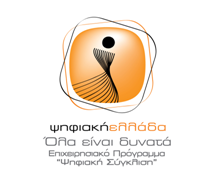 Μέρος Α: Αντικείμενο και Προδιαγραφές ΈργουΠίνακας ΠεριεχομένωνΠίνακας Περιεχομένων	2Συνοπτικά στοιχεία Έργου	4ΜΕΡΟΣ Α: ΑΝΤΙΚΕΙΜΕΝΟ ΚΑΙ ΠΡΟΔΙΑΓΡΑΦΕΣ ΕΡΓΟΥ	6Συντομογραφίες	6Α1.	Περιβάλλον του Έργου	7Α1.1	Εμπλεκόμενοι στην υλοποίηση του αντικειμένου του Έργου	7Α1.1.1	Συνοπτική παρουσίαση Φορέα Λειτουργίας	7Α1.1.2	Συνοπτική παρουσίαση Φορέα Υλοποίησης	9Α1.1.3	Όργανα και Επιτροπές (Διακυβέρνηση του Έργου)	9Α1.1.4	Άλλοι φορείς που εμπλέκονται	10Α1.2	Υφιστάμενη κατάσταση (σε σχέση με τις απαιτήσεις του Έργου)	10Α1.2.1	Συνοπτική περιγραφή των υπηρεσιών και της λειτουργίας του Φορέα Λειτουργίας	10Α1.2.2	Οργανωτική Δομή και Στελέχωση του Φορέα	11Α1.2.3	Περιγραφή των κύριων επιχειρησιακών διαδικασιών	13Α1.2.4	Ανάλυση υποδομών Τεχνολογιών Πληροφορικής και Επικοινωνιών	14Α2.	Αντικείμενο, στόχοι και κρίσιμοι παράγοντες επιτυχίας του Έργου	14Α2.1	Αντικείμενο του Έργου	14Α2.2	Σκοπιμότητα και αναμενόμενα οφέλη	17Α2.3	Στόχοι και Έκταση του Έργου	18Α2.4	Κρίσιμοι παράγοντες επιτυχίας του Έργου	19Α3.	Λειτουργικές και Τεχνικές προδιαγραφές Έργου	21Α3.1	Ηλεκτρονικές Υπηρεσίες	21Α3.2	Απαιτήσεις Μεθοδολογίας Παραγωγής Περιεχομένου	21Α3.3	Περιγραφή Ψηφιακού Περιεχομένου	24Α3.4	Απαιτήσεις Αρχιτεκτονικής Συστήματος	25Α3.4.1	Αρχιτεκτονική Συστήματος Ψηφιακού Μουσείου	25Α3.4.2	Αρχιτεκτονική Διαδικτυακού τόπου	27Α3.5	Προδιαγραφές Λειτουργικών Ενοτήτων (Υποσυστημάτων, Εφαρμογών)	29Α3.5.1	Λειτουργική Ενότητα « Υποσύστημα Οπτικοακουστικών Μέσων Μουσείου»	29Α3.5.2	Λειτουργική Ενότητα «Αποθήκευσης και Διαχείρισης περιεχομένου»	31Α3.5.3	Λειτουργική Ενότητα « Υποσύστημα Διαδικτυακής Πύλης Ψηφιακού Μουσείου Δήμου Σητείας»	33Α3.5.4	Λειτουργική Ενότητα « Υποσύστημα Υπηρεσιών Κινητών Τηλεφώνων»	35Α3.6	Λειτουργικά Χαρακτηριστικά Εξοπλισμού	37Α3.7	Διαλειτουργικότητα	37Α3.8	Πολυκαναλική προσέγγιση	41Α3.9	Ανοικτά Πρότυπα	42Α3.10	Ανοιχτά δεδομένα	43Α3.11	Απαιτήσεις Ασφάλειας	43Α3.12	Απαιτήσεις Ευχρηστίας Συστήματος	44Α3.13	Απαιτήσεις Προσβασιμότητας	45Α3.14	Χρονοδιάγραμμα και Φάσεις Έργου	45Α3.15	Πίνακας Παραδοτέων	51Α3.16	Σημαντικά Ορόσημα υλοποίησης Έργου	51Α4.	Ελάχιστες προδιαγραφές Υπηρεσιών	52Α4.1	Υπηρεσίες Εκπαίδευσης	52Α4.2	Υπηρεσίες Πιλοτικής Λειτουργίας	53Α4.3	Υπηρεσίες Εγγύησης  «Καλής Λειτουργίας»	55Α4.3.1	Τήρηση προδιαγραφών ποιότητας υπηρεσιών εγγύησης καλής λειτουργίας	55Α5.	Μεθοδολογία Διοίκησης και Υλοποίησης Έργου	56Α5.1	Μέθοδοι και Τεχνικές Υλοποίησης και Υποστήριξης	56Α5.2	Μεθοδολογία Διοίκησης, σχεδιασμού και υλοποίησης του Έργου	57Α5.3	Σχέδιο και Σύστημα Διασφάλισης Ποιότητας	57Α5.4	Σενάρια χρήσης και Ελέγχου - Διαδικασία παραλαβής λειτουργικότητας συστημάτων και Έργου	58Συνοπτικά στοιχεία ΈργουΤο έργο «Ανάπτυξη και Διάχυση Πολιτιστικού Περιεχομένου μέσω Δημιουργίας Ψηφιακού Μουσείου στο Δήμο Σητείας» σκοπό έχει να αναδείξει τον ιστορικό, αρχαιολογικό και πολιτισμικό πλούτο του δήμου Σητείας και να ενισχύσει την αξιοποίησή του, με έμφαση στην τουριστική προώθηση του δήμου και την ενοποίηση της ιστορίας και του πολιτισμού του, μέσα από μια πρωτοποριακή δράση με την χρήση νέας ψηφιακής τεχνολογίας. Το έργο περιλαμβάνει την ανάπτυξη Ψηφιακού Μουσείου σε χώρο που θα διατεθεί για το σκοπό αυτό από τον Δήμο. Επιπλέον, το έργο περιλαμβάνει την ανάπτυξη Διαδικτυακού Τόπου και εφαρμογής κινητών τηλεφώνων για την προβολή σχετικού περιεχομένου που θα αναπτυχθεί στο πλαίσιο του Ψηφιακού Μουσείου. Κύριος στόχος του έργου είναι η πολιτιστική ανάδειξη του Δήμου και η ενδυνάμωση του πολιτιστικού προϊόντος μέσω της προσφοράς καινοτόμων υπηρεσιών προστιθέμενης αξίας.Οι βασικοί στόχοι που πρέπει να επιτευχθούν κατά τη λήξη του έργου είναι,Στόχος 1: Ψηφιακού Μουσείου στον υπάρχον χώρο που θα διατεθεί από τον ΔήμοΣτόχος 2: Η ανάπτυξη Πολιτιστικού Δικτυακού Τόπου που θα προβάλει μέρος του ψηφιοποιημένου περιεχομένου και θα ενημερώνει για τον πολιτσμό και την ιστορία της περιοχήςΣτόχος 3: Δημιουργία εφαρμογής κινητών τηλεφώνων (mobile application) θα διατίθεται μέσω του διαδικτυακού τόπου και μέσω Bluetooth & Wifi HotSpot στο χώρο του Μουσείου.Δεν υπάρχουν ορατοί κίνδυνοι αποκλίσεων χρονοδιαγράμματος δεδομένου ό,τι ο Δήμος διαθέτει εμπειρία διαγωνιστικών διαδικασιών και διαχείρισης σύνθετων έργων ΤΠΕ και έχει άριστη γνώση των θεμάτων πολιτισμού και Μουσείων. Επιπρόσθετα, οι εμπλεκώμενες στο έργο Υπηρεσίες του Δήμου στελεχώνονται με προσωπικό που διαθέτει αναγνωρισμένη γνώση και εμπειρία στη διαχείριση και στην υλοποίηση σύνθετων χρηματοδοτούμενων και μη έργων (βλ. ενότητα Α2.4 για κρίσιμουςι παράγοντες επιτυχίας και σχετικές ενέργειες αντιμετώπισης).Η Αναθέτουσα Αρχή θα θεωρεί το έργο ως επιτυχές όταν επιτευχθούν οι ακόλουθοι μετρήσιμοι στόχοι:ΜΕΡΟΣ Α: ΑΝΤΙΚΕΙΜΕΝΟ ΚΑΙ ΠΡΟΔΙΑΓΡΑΦΕΣ ΕΡΓΟΥΣυντομογραφίεςΠεριβάλλον του ΈργουΕμπλεκόμενοι στην υλοποίηση του αντικειμένου του ΈργουΣυνοπτική παρουσίαση Φορέα ΛειτουργίαςΦορέας Λειτουργίας είναι ο Δήμος ΣητείαςΦορέας Λειτουργίας είναι ο Δήμος Σητείας. Ο Δήμος Σητείας είναι δήμος της περιφέρειας Κρήτης που συστάθηκε με το Πρόγραμμα Καλλικράτης. Προέκυψε από την συνένωση των προϋπαρχόντων δήμων Σητείας, Ιτάνου και Λεύκης ως προέκταση της επαρχίας ΣητείαςΗ Σητεία είναι παράλια κωμόπολη της ανατολικής Κρήτης του νομού Λασιθίου. Βρίσκεται στο βορειοανατολικό τμήμα του νομού, στο δυτικό μυχό του φερώνυμου όρμου, 70 χλμ. ανατολικά του Αγίου Νικολάου Λασιθίου και αποτελεί έδρα του ομώνυμου δήμου. Ο Καλλικρατικός Δήμος Σητείας προέκυψε από τη συνένωση των Δήμων Ιτάνου, Λεύκης και Σητείας. Με το ΦΕΚ A' 239 - 07.11.2011 [1] οι Τοπικές Κοινότητες Πεύκων, Χρυσοπηγής, Λιθινών και Περβολακίων αποσπάσθηκαν από το Δ. Ιεράπετρας και εντάχθηκαν στον όμορο Δ. Σητείας.  Η έκταση του νέου Δήμου είναι 633.22 τ.χλμ και ο πληθυσμός του 19.029 κάτοικοι σύμφωνα με την απογραφή του 2001. Το οργανωτικό σχήμα των Υπηρεσιών του Δήμου Σητείας διαρθρώνεται στις εξής Διευθύνσεις Τμήματα και Γραφεία ως ακολούθως:ΔΙΕΥΘΥΝΣΗ ΔΙΟΙΚΗΤΙΚΩΝ ΚΑΙ ΟΙΚΟΝΟΜΙΚΩΝ ΥΠΗΡΕΣΙΩΝΗ Διεύθυνση αποτελείται από τα παρακάτω Τμήματα και Γραφεία:ΓΡΑΦΕΙΟ γραμματειακής υποστήριξης της Διεύθυνσης και παροχή βοηθητικών υπηρεσιών στον υπηρεσιακό μηχανισμό του Δήμου.ΤΜΗΜΑ ΥΠΟΣΤΗΡΙΞΗΣ ΑΙΡΕΤΩΝ ΟΡΓΑΝΩΝ-ΠΡΟΓΡΑΜΜΑΤΙΣΜΟΥ ΓΡΑΦΕΙΟ υποστήριξης αιρετών Οργάνων και ΝΠΔΔΤΜΗΜΑ ΔΙΟΙΚΗΤΙΚΩΝ ΥΠΗΡΕΣΙΩΝ

ΓΡΑΦΕΙΟ Γραμματείας - Πρωτοκόλλου - Αρχείου - Διεκπεραίωσης.
ΓΡΑΦΕΙΟ Προσωπικού.
ΓΡΑΦΕΙΟ Δημοτικής Κατάστασης ( Δημοτολογίων , Μητρώου Αρρένων, Στρατολογίας ) - Εκλογικών θεμάτων.ΓΡΑΦΕΙΟ Ληξιαρχείου.ΓΡΑΦΕΙΟ εξυπηρέτησης αλλοδαπών.ΓΡΑΦΕΙΟ Κλητήρων και Καθαριότητας Εσωτερικών χώρων.Κλητήρες - ΘυρωροίΤΜΗΜΑ ΟΙΚΟΝΟΜΙΚΩΝ ΥΠΗΡΕΣΙΩΝΓΡΑΦΕΙΟ Προϋπολογισμού - Απολογισμών - Διαχείρισης δαπανών και εσόδων.Δημοτική ΠεριουσίαΓΡΑΦΕΙΟ Ταμειακής Υπηρεσίας.ΓΡΑΦΕΙΟ ΜισθοδοσίαςΤΜΗΜΑ Κ.Ε.Π

ΓΡΑΦΕΙΟ Εξυπηρέτησης Πολιτών με τις αρμοδιότητες που προβλέπονται στο Ν. 3013/2002.ΔΙΕΥΘΥΝΣΗ ΔΗΜΟΤΙΚΗΣ ΑΣΤΥΝΟΜΙΑΣ

ΤΜΗΜΑ ΤΗΡΗΣΗΣ ΤΑΞΗΣΓΡΑΦΕΙΟ Τήρησης Τάξης.ΓΡΑΦΕΙΟ έκδοσης αδειών και ελέγχου καταστημάτων υγειονομικού ενδιαφέροντος και κοινοχρήστων χώρων.
Έλεγχος τήρησης τάξης και Κανονισμού Καθαριότητας.ΔΙΕΥΘΥΝΣΗ ΤΕΧΝΙΚΩΝ ΥΠΗΡΕΣΙΩΝ - ΠΕΡΙΒΑΛΛΟΝΤΟΣ ΚΑΙ ΦΥΣΙΚΩΝ ΠΟΡΩΝΗ Διεύθυνση αποτελείται από τα παρακάτω Τμήματα και Γραφεία:Γραμματειακή υποστήριξη της ΔιεύθυνσηςΓΡΑΦΕΙΟ Διοικητικής και Λογιστικής υποστήριξης ( Διοικητική και Λογιστική υποστήριξη έργων - Υποστήριξη Δημοπρασιών - Προμηθειών - Αρχείο Τεχνικών έργων).ΓΡΑΦΕΙΟ Πληροφορικής - Μηχανογράφησης Υπηρεσιών.ΤΜΗΜΑ ΤΕΧΝΙΚΩΝ ΕΡΓΩΝ.
ΓΡΑΦΕΙΟ Μελετών - Επίβλεψης και εκτέλεσης Τεχνικών Έργων.ΓΡΑΦΕΙΟ Πολιτικής Προστασίας - ΠΣΕΑ.
Κατασκευή - Συντήρηση - Επισκευή Τεχνικών Έργων
Μελέτες - Επιβλέψεις Ηλεκτρομηχανολογικών (Η/Μ) έργων, συντήρηση Η/Μ
Εξοπλισμού.
ΦωτισμόςΤΜΗΜΑ ΠΟΛΕΟΔΟΜΙΚΩΝ ΕΦΑΡΜΟΓΩΝ.
§ ΓΡΑΦΕΙΟ Σχεδίου Πόλης.ΤΜΗΜΑ ΠΕΡΙΒΑΛΛΟΝΤΟΣ
ΓΡΑΦΕΙΟ διαχείρισης απορριμμάτων - Προστασία περιβάλλοντος - ΧΥΤΑΠράσινο - Παιδικές ΧαρέςΓΡΑΦΕΙΟ Κίνησης οχημάτων - Συνεργεία Καθαριότητας Καθαριότητα ακτών - Κοιμητηρίων - Λαϊκής Αγοράς.Δημοτικά Σφαγεία.Δημοτική συγκοινωνία.ΤΜΗΜΑ ΑΡΔΕΥΣΗΣ

ΓΡΑΦΕΙΟ Μελετών άρδευσης και Γεωργικής Ανάπτυξης
Επίβλεψη λειτουργίας δικτύων άρδευσης.Συνοπτική παρουσίαση Φορέα ΥλοποίησηςΟ Φορέας Υλοποίησης ταυτίζεται με το φορέα Λειτουργίας ήτοι ο Δήμος Σητείας. Για συνοπτική παρουσίαση βλ. Α.1.1.1.Όργανα και Επιτροπές (Διακυβέρνηση του Έργου)Ομάδα Διοίκησης και Συντονισμού του ΈργουΗ Ομάδα Διοίκησης θα στελεχωθεί από τα στελέχη που υπηρετούν στο Δήμο.Υπεύθυνος ΈργουΗ Αναθέτουσα Αρχή έχει ορίσει αρμόδιο στέλεχός της, τον υπεύθυνο του Γραφείου Πληροφορικής, ως υπεύθυνο για τη διοίκηση του έργου και τον συντονισμό των επιμέρους εμπλεκόμενων. Το στέλεχος αυτό καλείται Υπεύθυνος Έργου της Αναθέτουσας Αρχής και θα αποτελέσει και το βασικό σημείο επαφής με τον Ανάδοχο για όλα τα καίρια ζητήματα του έργου. Είναι υπεύθυνο για την πορεία εξέλιξεις του Έργου από την πλευρά του Φορέα και υπεύθυνος για τον συντονισμό όλων των δράσεων που αφορούν στην εμπλοκή του Φορέα και των υπηρεσιών στην υλοποίηση και λειτουργία του έργου.Επιτροπή Διενέργειας Διαγωνισμού και Αξιολόγησης Προσφορών (ΕΔΔΑΠ)Για τις ανάγκες υλοποίησης του Έργου της παρούσας Διακήρυξης θα οριστεί από το αρμόδιο όργανο του Δήμου η «Επιτροπή Διενέργειας Διαγωνισμού και Αξιολόγησης Προσφορών (ΕΔΔΑΠ)». Αρμοδιότητα της ΕΔΔΑΠ αποτελεί η διενέργεια του διαγωνισμού και η αξιολόγηση των προσφορών του παρόντος Έργου.Επιτροπή Παρακολούθησης και Παραλαβής Έργου (ΕΠΠΕ)Για τις ανάγκες παρακολούθησης και τελικής παραλαβής του Έργου όπως προκηρύσσεται στην παρούσα διακήρυξη θα οριστεί από το αρμόδιο όργανο του Δήμου η «Επιτροπή Παρακολούθησης και Παραλαβής Έργου (ΕΠΠΕ)», σύμφωνα με τον Κώδικα Διοικητικής Διαδικασίας και το άρθρο 26 του ν. 4024/2011.Αρμοδιότητα της ΕΠΠΕ είναι η παρακολούθηση της πορείας υλοποίησης και η τμηματική και οριστική παραλαβή του παρόντος Έργου.  Άλλοι φορείς που εμπλέκονταιΠαρακάτω αναφέρονται φορείς οι οποίει παρόλο που δεν εμπλέκονται άμεσα στην υλοποίηση του έργου, η συνεργασία τους θα συμβάλει στην επιτυχή υλοποίηση του έργου:Αρχαιολογικό Μουσείο ΣητείαςΕφορίες Αρχαιοτήτων (Ο Δήμος θα αναλάβει σε συνεργασία με τις εφορίες αρχαιοτήτων να εξασφαλίσει τις απαραίτητες άδειας για φωτογράφιση / βιντεοσκόπιση των αρχαιολογικών χώρων καθώς και των εκθεμάτων που περιλαμβάνονται στο Αρχαιολογικό Μουσείο Σητείας)Υφιστάμενη κατάσταση (σε σχέση με τις απαιτήσεις του Έργου)Συνοπτική περιγραφή των υπηρεσιών και της λειτουργίας του Φορέα ΛειτουργίαςΦορέας Λειτουργίας είναι ο Δήμος Σητείας. Ως φορέας διαχείρισης προτείνεται το Αυτοτελές Τμήμα Πληροφορικής και Μηχανοργάνωσης του δήμου με τις αρμοδιότητες όπως έχουν περιγραφεί ως άνω. Το αυτοτελές τμήμα πληροφορικής και μηχανοργάνωσης υπάγεται διοικητικά κατευθείαν στο γραφείο του δημάρχου με αποτέλεσμα να είναι δυνατός ο συντονισμός όλων των  εμπλεκόμενων τμημάτων και διευθύνσεων του δήμου. Για να δοθεί προς τους υποψήφιους αναδόχους καλύτερη εικόνα για τα πολιτιστικά θέματα της περιοχής στην οποία θα δημιουργηθεί το Ψηφιακό Μουσείο, αναφέρετε ότι στην περιοχή λειτουργούν οι παρακάτω χώροι πολιτισμού:Λαογραφίκο Μουσείο ΣητείαςΑρχαιολογικό Μουσείο ΣητείαςΤο αρχαιολογικό Μουσείο ευρίσκεται στην αρχή του δρόμου που οδηγεί από τη Σητεία στην Ιεράπετρα περνώντας από το Πισκοκέφαλο. Το οίκημα είναι σχεδιασμένο γύρω από ένα μικρό αίθριο και η Έκθεση εγκαινιάστηκε το 1984, από τη Μελίνα Μερκούρη.Περιλαμβάνει εκθέματα από όλες τις περιοχές της Επαρχίας Σητείας καλύπτοντας μια περίοδο περίπου 4.000 ετών, από το 3.500 π.χ. μέχρι το 500 μ.Χ.Η Έκθεση δεν έχει πάρει την οριστική της μορφή αλλά η διαμόρφωση των ενοτήτων της είναι σχηματοποιημένη καθώς διαιρείται σε πέντε ενότητες από τις οποίες η είσοδος στις κύριες τέσσερις προσδιορίζεται από διαχωριστικούς πίνακες με χρονολογίες, επεξηγηματικά κείμενα, φωτογραφικό και σχεδιαστικό υλικό και ανάγλυφο χάρτη με ενδεικτικά σημειωμένες τις πιο σημαντικές αρχαιολογικές τοποθεσίες κάθε εποχής. Να σημειωθεί ότι οι ενημερωτικές πινακίδες των προθηκών είναι  γραμμένες σε πέντε γλώσσες.Οργανωτική Δομή και Στελέχωση του ΦορέαΩς ομάδα υποστήριξης και λειτουργίας του έργου ορίζεται το προσωπικό του Γραφείου Μηχανοργάνωσης καθώς και επιλεγμένο προσωπικό του Γραφείου Αναπτυξιακού Προγραμματισμού Δήμου Σητείας. Συγκεκριμένα, η εμπειρία σχεδιασμού και προγραμματισμού ευρωπαϊκών και περιφερειακών έργων από το προσωπικό του Γραφείου Προγραμματισμού θα συνδυαστεί με την εμπειρία του προσωπικού του Γραφείου Μηχανοργάνωσης. Η πολυετής εμπειρία και η άμεση συνεργασία των δύο δομών εξασφαλίζουν την ομαλή λειτουργία του έργου.   Τμήμα Προγραμματισμού και Κοινοτικών ΠρογραμμάτωνΣτις αρμοδιότητές του περιλαμβάνονται και οι εξής: Συντάσσει τον επιχειρησιακό σχεδιασμό του Δήμου, Συντάσσει εκθέσεις παρακολούθησης κατά τη διάρκεια της εφαρμογής του ετήσιου προγράμματος δράσης του Δήμου, Εισηγείται την ιεράρχηση και το συντονισμό των πρωτοβουλιών και των ενεργειών της Διοίκησης στους  τομείς δράσης, Εισηγείται μέτρα για τη μείωση του συνολικού κόστους των υπηρεσιών έτσι ώστε να εξασφαλίζεται η πληρέστερη χρησιμοποίηση των  απασχολούμενων ανθρώπινων δυνάμεων και των διατιθέμενων τεχνολογικών μέσων, Παρακολούθηση Συστήματος Διαχείρισης της Ποιότητας του Δήμου, Είναι υπεύθυνο για την αξιολόγηση των δυνατοτήτων χρηματοδότησης, μέσω ευρωπαϊκών και λοιπών προγραμμάτων, των αναπτυξιακών παρεμβάσεων που σχεδιάζονται, σύμφωνα με τις ανάγκες της περιοχής.Είναι υπεύθυνο για το συντονισμό των ενεργειών κατάθεσης προτάσεων για χρηματοδότηση από ευρωπαϊκούς και εθνικούς πόρους.Παρακολουθεί τις εξελίξεις στα θέματα Ε.Ε. και ενημερώνεται συνεχώς επί των τεχνολογικών εξελίξεωνΑυτοτελές Τμήμα Πληροφορικής και ΜηχανοργάνωσηςΣτις αρμοδιότητές του περιλαμβάνονται και οι εξής: Καταγράφει συντηρεί και αναβαθμίζει τις εφαρμογές πληροφορικής του Δήμου, και συνεργάζεται με φορείς του δημόσιου και του ευρύτερου δημόσιου τομέα σε θέματα γενικού σχεδιασμού, συντονισμού και συνδυασμένης ανάπτυξης νέων εφαρμογών, Παρακολουθεί τις εξελίξεις στο χώρο των εφαρμογών πληροφορικής, Συγκεντρώνει, ελέγχει και επεξεργάζεται τα στοιχεία των διαφόρων βάσεων δεδομένων που υπάρχουν στο Δήμο, Εκπαιδεύει το προσωπικό των υπηρεσιακών μονάδων με στόχο την ομαλή λειτουργία του Δήμου.Εκπονεί μελέτες, που σχετίζονται με την προμήθεια του εξοπλισμού πληροφορικής για τις ανάγκες των Υπηρεσιών του Δήμου.Συμμετέχει στις επιτροπές αξιολόγησης προσφορών και στις επιτροπές παραλαβής προμηθειών και εξοπλισμού.Τηρεί αρχείο εξοπλισμού, προμηθευτών καθώς και μελετών προμηθειών, Τηρεί τις διαδικασίες σωστής λήψης αντιγράφων (Backup)Βασικοί Χρήστες (Key Users) – Ομάδες χρηστώνΟι χρήστες του προς υλοποίηση συστήματος  διακρίνονται στις ακόλουθες ομάδες:Προσωπικό του ΔήμουΠολίτες - ΔημότεςΔιαχειριστές των συστημάτων.Περιγραφή των κύριων επιχειρησιακών διαδικασιώνΟ πολιτισμός της ΠεριοχήςΟ νέος Δήμος Σητείας καλύπτει μια περιοχή με πλούσια ιστορικά και πολιτιστικά στοιχεία, τα οποία δυστυχώς δεν αναδεικνύονται με τον κατάλληλο τρόπο, με αποτέλεσμα να υπάρχει ένα πολιτιστικό έλλειμα και να μην προβάλλεται στους επισκέπτες και στον κόσμο γενικότερα η σπουδαιότητα του χώρου, έτσι όπως την μαρτυρούν τα μνημεία του.Στην παρούσα φάση, ο Δήμος προβάλει τον πολιτισμό και τα αξιοθέτα της περιοχής με«συμβατικούς» τρόπους, μέσω των δράσεων που αναλαμβάνει ο ίδιος και το Πνευματικό Κέντρο του Δήμου. Επιπλέον, οι επισκέπτες της περιοχής, έχουν τη δυνατότητα να επισκευτούν του χώρους πολιτισμού  που αναφέρονται στην παράγραφο Α1.2.1Ο Δήμος Σητείας επιθυμεί να προβάλει στο πλαίσιο του ψηφιακού μουσείου ιστορικά στοιχεία και αρχαιολογικά ευρήματα από επισκέψιμους και μη αρχαιολογικούς χώρους καθώς και περιεχόμενο πολιτισμού, το οποίο δεν προβάλλεται στους υπαρχοντες χώρους πολιτισμού. Το Ψηφιακό Μουσείο που θα δημιουργηθέι θα αποτελεί ένα χώρο όπου η πληροφορία προσφέρεται σε μία πλατφόρμα συμμετοχικότητας και διάδρασης μέσω της χρήσης των σύγχρονων τεχνολογιών τόσο στον τομέα της ψηφιοποίησης δεδομένων, φωνής και εικόνας όσο και της ανάπτυξης διαδραστικών και εκπαιδευτικών εφαρμογών.Ιδιαίτερη σημασία δίνεται στην οπτικοποίηση της πληροφορίας μέσω της χρήσης των σύγχρονων τεχνολογιών τόσο στον τομέα της ψηφιοποίησης δεδομένων, φωνής και εικόνας όσο και στον τομέα του οπτικοακουστικού εξοπλισμού.  Η ψηφιακή, πλέον, πληροφορία που μπορεί να είναι αυτούσια ή ανακατασκευασμένη, με την έννοια της εικονικής αναπαράστασης του πρωτοτύπου, καθιστά από μόνη της μία θεματική ενότητα, η οποία μπορεί κυριολεκτικά να μεταφέρει τον επισκέπτη σε ένα σύντομο ταξίδι στο χώρο και το χρόνο. Η δημιουργία πολλών τέτοιων ενοτήτων συνθέτει ένα άρτιο και πρωτοποριακό μουσικό χώρο.Η ψηφιακή πληροφορία θα προσφέρεται μέσα από “Εφαρμογές” ψηφιακού μουσείου οι οποίες θα αποτελούνται από τα εξής μέρη:Τον τομέα του περιεχομένου, ο οποίος περιλαμβάνει τη συλλογή, μελέτη, καταγραφή και επεξεργασία της πληροφορίας, η οποία τελικά  μετατρέπεται σε ψηφιακή μορφή.Τον τομέα της αναπαραγωγής και διαχείρισης, ο οποίος περιλαμβάνει την αποθήκευση της ψηφιακής πληροφορίας, καθώς και τη δημιουργία σεναρίου της αναπαραγωγής του στα μέσα αναπαραγωγής.Τον τομέα των οπτικοακουστικών μέσων, ο οποίος περιλαμβάνει τον εξοπλισμό αναπαραγωγής της ψηφιακής πληροφορίας.Ο Δήμος είναι αρμόδιος για τον προσδιορισμό των αντικειμένων προς ψηφιοποίηση (επιλογή χώρων για βιντεοσκόπηση, αξιολόγηση υπαρχοντός υλικού που μπορεί να χρησιμοποιηθεί κτλ.). Ειδικότερα, θα υποδειξει στον Ανάδοχο τα σημεία ιστορικού / αρχαιολογικού ενδιαφέροντος που σχετίζονται με το αντικείμενο που πραγματεύεται το έργο και θα πρέπει να αποτελέσουν μέρος του Ψηφιακού Περιεχομένου (βίντεο ντοκιμαντέρ, φωτογραφικές λήψεις, ολογράμματα κτλ.). Επιπλέον, θα καθοδηγήσει τον Ανάδοχο σχετικά με την συλλογή πληροφοριών και αξιοποίηση υπάρχοντος υλικού (κείμενα, φωτογραφίες, ευρήματα ανασκαφών κλπ.) και θα μεριμνήσει για την συνεργασία του με φορείς πολιτισμού, οι οποίοι έχουν μελετήσει τις συγκεκριμένες ιστορικές περιόδους. Ανάλυση υποδομών Τεχνολογιών Πληροφορικής και Επικοινωνιών Σημειώνεται ότι στον χώρο εγκατάστασης του Μουσείο δεν υπάρχουν υποδομές πληροφορικής και δικτύου. Όλος ο απαιτούμενος εξοπλισμός αποτελεί αντικέιμενο του παρόντος έργου. Αντικείμενο, στόχοι και κρίσιμοι παράγοντες επιτυχίας του ΈργουΑντικείμενο του ΈργουΤο έργο  «Ανάπτυξη και διάχυση πολιτιστικού περιεχομένου μέσω δημιουργίας Ψηφιακού Μουσείου στο Δήμο Σητείας» έχει σκοπό να αναδείξει την ιστορική βαρύτητα του δήμου Σητείας, με έμφαση στην πολιτιστική προώθηση του δήμου και την ιστορικη εκπαίδευση των δημοτών του, μέσα από μια πρωτοποριακή δράση με την χρήση νέας ψηφιακής τεχνολογίας. Το έργο περιλαμβάνει την ανάπτυξη Ψηφιακού Μουσείου σε χώρο που θα διατεθεί για το σκοπό αυτό από τον Δήμο, την ανάπτυξη Διαδικτυακού Τόπου και εφαρμογής κινητών τηλεφώνων για την προβολή σχετικού περιεχομένου που θα αναπτυχθεί στο πλαίσιο του Ψηφιακού Μουσείου. Τα τελευταία χρόνια λόγω της μεγάλης ανάπτυξης στην τεχνολογία των υπολογιστών πολυμέσων, υπάρχουν πολλά παραδείγματα εκθεσιακών χώρων και ιδίως μουσείων σε όλο τον κόσμο που παρουσιάζουν τα εκθέματά τους και με διαδραστικό τρόπο. Οι νέες διαδραστικές τεχνολογίες με σωστό σχεδιασμό μπορούν να βοηθήσουν ώστε το μουσείο να προσφέρει το επιστημονικό του περιεχόμενο με ελκυστικό τρόπο στο κοινό. Ο σχεδιασμός αυτός έχει σκοπό ο επισκέπτης να συμμετέχει με όλες του τις αισθήσεις δηλαδή να έχει βιωματική προσέγγιση και να παροτρύνεται στην αυτενέργεια, τον πειραματισμό και την εξερεύνηση ώστε η επίσκεψή του να συνδυάζει την εκπαίδευση με την ψυχαγωγία. Βεβαίως όλα αυτά πρέπει να γίνουν με σεβασμό στους επισκέπτες και με φροντίδα ώστε η νέα ψηφιακή τεχνολογία να ικανοποιεί τις ανάγκες τους αποφεύγοντας την αλόγιστη και επιπόλαιη χρήση των τεχνολογικών δυνατοτήτων.Καταρχήν, το ψηφιακό μουσείο που θα δημιουργηθεί στον δήμο θα αποτελεί ένα χώρο πολιτισμού που θα έχει σκοπό να λειτουργεί συμπληρωματικά, για τον επισκέπτη των αρχαιολογικών χώρων. Χάρη στην δυνατότητα παροχής συνδυασμένης πληροφορίας με τρισδιάστατα βίντεο, ψηφιακές διαδραστικές εφαρμογές και ολογράμματα ο επισκέπτης θα αποκτά μία ολιστική κατανόηση των θεμάτων και έτσι θα του γεννάται η επιθυμία για την μετέπειτα επίσκεψη των αρχαιολογικών χώρων ή θα εμβαθύνει και θα εμπλουτίζει την εμπειρία της επίσκεψης τους.Ειδικότερα το Ψηφιακό Μουσεία θα περιλαμβάνει τα παρακάτω Ψηφιακά εκθέματα:Ένα (1) Τρισδιάστατο (3D) βίντεο ντοκιμαντέρ διάρκειας τουλάχιστον 5 λεπτών στο οποίο θα  παρουσιάζονται οι αρχαιολογικοί χώροι τις πειροχής.Τρία (3) βίντεο ντοκιμαντέρ διάρκειας τουλάχιστον 5 λεπτών με θέματα ιστορικού ενδιαφέροντος όπως: Τα αρχαία μνημεία της Σητείας, Νεότερα μνημεία της Σητείας, Βιντσέζος Κορναρος. Το ακριβές θέμα των νοκιμαντερ θα  προσδιοριστεί κατά την φάση της Μελέτης Εφαρμογής σε συνεργασία του αναδόχου και του Δήμου. Ένα τουλάχιστον από τα βίντεο ντοκιμαντέρ είναι τρισδιάστατο (στερεοσκοπικό 3D) και θα προβάλλεται στον σχετικό εξοπλισμός.Μία (1) Διαδραστική ενοποιητική εφαρμογή για Διαδραστικό ΤραπέζιΤο σύνολο του παραπάνω Ψηφιακού Υλικού πρέπει να παραχθεί από τον Ανάδοχο. Δεν υπάρχει αξιοποιήσιμο σχετικό υλικό από τον Δήμο προς Ψηφιοποίηση ούτε ήδη Ψηφιοποιημένο. Οι βιντεοσκοπήσεις, φωτογραφήσεις και ηχογραφήσεις για την δημιουργία των ντοκιμαντέρ και των διαδραστικών εφαρμογών πρέπει να γίνουν ολοκληρωτικά από τον ανάδοχο και θα βασιστούν σε σενάρια και κείμενα τα οποία θα συντάξει και θα εγκριθούν από τον Δήμο. Κατά την Φάση της Μελέτης Εφαμογής θα προσδιοριστεί με ακρίβεια η διαδικασία καθώς και το τελικό περιεχόμενο των νοτκιμαντέρ. Ο Δήμος έχει προκαθορίσει τον κατάλληλο χώρο για την δημιουργία του Ψηφιακού Μουσείου. Οι διαστάσεις του συγκεκριμένου χώρου είναι επαρκείς για την φιλοξενία του ζητούμενου οπτικοακουστικού εξοπλισμού. Στο παρακάτω σχέδιο παρατίθεται μια πρώτη πρόβλεψη για την χωροθέτηση του εξοπλισμού. Κατά την φάση της μελέτης εφαρμογής θα οριστικοποιηθεί η χωροθέτηση σε συνεργασία του Δήμου και του αναδόχου. Από τον ανάδοχο ζητείται να καταθέσει και πρότασεις συμπληρωματικών παρεμβάσεων που πιθανόν θα απαιτηθούν (χωρίσματα, βαψίματα, κτλ.) λόγω απαιτήσεων των συστημάτων (π.χ. έλεγχος φωτεινότητας χώρου) και εικαστικής ολοκλήρωσης των εκθεμάτων . Το κόστος των παρεμβάσεων βαρύνει τον Δήμο,  εκτός των καλωδιώσεων που απαιτούνται για την λειτουργία του εξοπλισμού, οι οποίες βαρύνουν τον ανάδοχο. Οι υποψήφιοι ανάδοχοι μπορούν να επισκευτούν τον χώρο κατόπιν συνεννόησης με τον Δήμο, προκειμένουν να βοηθηθούν για την σύνταξη της προσφοράς τους.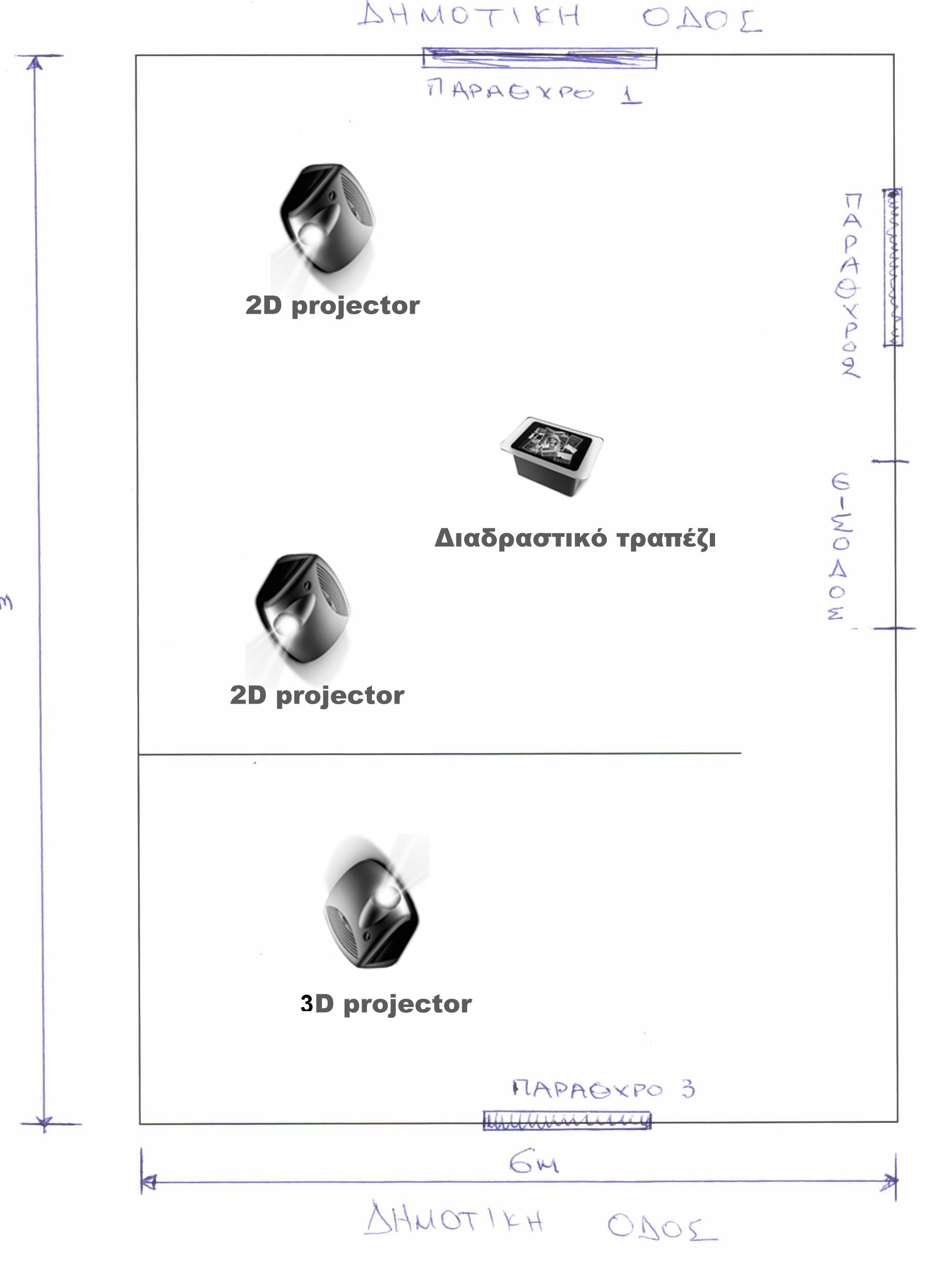 Επιπλέον, ο Πολιτιστικός Δικτυακός Τόπος που θα αναπτυχθεί θα προσφέρει την δυνατότητα στους επισκέπτες να ενημερωθούν για το πολιτισμό και την ιστορία της περιοχής πριν την επισκεφτούν και θα προβάλει μέρος του ψηφιοποιημένου περιεχομένου που θα είναι εφικτό να διατεθεί μέσω διαδικτυακών τεχνολογιών.Τέλος, η εφαρμογή κινητών τηλεφώνων (mobile application) θα διατίθεται μέσω του διαδικτυακού τόπου και μέσω Bluetooth & Wifi HotSpot στο χώρο του Μουσείου και θα περιλαμβάνει περιγραφή του μουσείου, την ιστορία και τον πολιτισμό της περιοχής και έναν οδηγό για τον επισκέπτη του απολιθωμένου δάσους σε τουλάχιστον 4 γλώσσες (Ελληνικά, Αγγλικά, Γαλλικά, Γερμανικά, κλπ.) και των μονοπατιών της περιοχής.  Με τον τρόπο αυτό θα προσφέρεται μια καινοτόμα υπηρεσία προς τους επισκέπτες και επιπλέον, δεδομένου ότι η εφαρμογή θα διατηρείται στις συσκευές μια ψηφιακή ανάμνηση του Τόπου, η οποία μπορεί να προσελκύσει επιπλέον επισκέπτες (με την παρουσίαση της σε φίλους) ή να οδηγήσει σε μια νέα επίσκεψη.Ο Δικτυακός τόπος και η εφαρμογή κινητών τηλεφώνων δίνουν μαζί με το Ψηφιακό Μουσεία την δυνατότητα πολυκαναλικής προβολής του πολιτισμού της περιοχής.Σκοπιμότητα και αναμενόμενα οφέληΤο έργο εντάσσεται στο πλαίσιο της ισότιμης πρόσβαση όλων των πολιτών στις δυνατότητες των νέων τεχνολογιών και στη γνώση, στη διαθεσιμότητα ψηφιακών υπηρεσιών προς τους πολίτες καθώς και στην καταπολέμηση του ψηφιακού χάσματος σε όλες του τις εκφάνσεις (γεωγραφικές, ηλικιακές, άτομα με αναπηρία κλπ.).Ο φορέας λειτουργίας θα έχει την ευθύνη διατήρησης των αποτελεσμάτων του έργου μετά την υλοποίησή του.Σκοπός της δημιουργίας του Ψηφιακού Μουσείου είναι:Η ανάδειξη της πολιτιστικής κληρονομιάς του δήμου μέσα από την ιστορία του τόπου Η ενίσχυση του πολιτιστικού προϊόντος του ΔήμουΗ παρουσίαση λαογραφικών εθίμων και παραδόσεων, μοναδικών στην ευρύτερη περιοχή Βαθύτερη αντίληψη και αμεσότερη κατανόηση των εκθεμάτων Ενεργή συμμετοχή του επισκέπτη του μουσείου στη διαδικασία της περιήγησης του χώρου Επιπλέον εφαρμογές καθαρά εκπαιδευτικού χαρακτήρα προοριζόμενες για παιδιά και σχολείαΟφέλη από την υλοποίησηΤα αποτελέσματα του έργου αφορούν τόσο στην προώθηση του Δήμου ώς πολιτιστικό -τουριστικόπροορισμό, όσο και σε οφέλη για τους πολίτες:•  παροχή αναβαθμισμένων υπηρεσιών προς τους πολίτες,•  παροχή μέσων για πρόσβαση και ενημέρωση πολιτών σε θέματα πολιτισμού, αμεσότερη καιαποτελεσματικότερη χρήση των ψηφιακών υπηρεσιών από οποιονδήποτε, οπουδήποτε και οποτεδήποτεΕιδικότερα τα οφέλη του έργου είναι πολλαπλά και αφορούν:Στην ανάδειξη του ιστορικού, αρχαιολογικού και πολιτισμικού πλούτου του Δήμου και την ενίσχυση της αξιοποίησης του, Στην πολιτιστική ανάδειξη του Δήμου και την ενδυνάμωση του πολιτιστικού προϊόντος μέσω της προσφοράς καινοτόμων υπηρεσιών προστιθέμενης αξίας,Στην πολιτιστική εκπαίδευση των νέων του, μέσα από μια πρωτοποριακή δράση με την χρήση νέας ψηφιακής τεχνολογίας,Στην ενίσχυση του προφίλ του νέου ΔήμουΣτόχοι και Έκταση του ΈργουΤο σύνολο του φυσικού αντικειμένου αποσκοπεί στην ισότιμη πρόσβαση στις δυνατότητες τωννέων τεχνολογιών, αφού μέσω του προτεινόμενου έργου, Δημότες και Επισκέπτες κάθε ηλικίας,μορφωτικού επιπέδου, οικονομικής κατάστασης θα έχουν δυνατότητα πρόσβασης σεαναβαθμισμένες ψηφιακές υπηρεσίες.Σχετικό φυσικό αντικείμενο:Εφαρμογές Ψηφιακού ΜουσείουΔιαδικτυακή Πύλη Ψηφιακού Μουσείου Δήμου ΣητείαςΕφαρμογή Κινητών Ψηφιακού Μουσείου Δήμου ΣητείαςΟι βασικοί στόχοι που πρέπει να επιτευχθούν κατά τη λήξη του έργου είναι:Στόχος 1: Δημιουργία Ψηφιακού Μουσείου στον υπάρχοντα χώρο που θα διατεθεί από τον Δήμο ΣητείαςΣτόχος 2: Η ανάπτυξη Πολιτιστικού Δικτυακού Τόπου που θα προβάλει μέρος του ψηφιοποιημένου περιεχομένου και θα ενημερώνει για τον πολιτσμό και την ιστορία της περιοχήςΣτόχος 3: Δημιουργία εφαρμογής κινητών τηλεφώνων (mobile application) θα διατίθεται μέσω του διαδικτυακού τόπου και μέσω Bluetooth & Wifi HotSpot στο χώρο του Μουσείου.Κρίσιμοι παράγοντες επιτυχίας του ΈργουΔεν υπάρχουν ορατοί κίνδυνοι αποκλίσεων χρονοδιαγράμματος δεδομένου ό,τι ο Δήμος διαθέτει εμπειρία διαγωνιστικών διαδικασιών και διαχείρισης σύνθετων έργων ΤΠΕ και έχει άριστη γνώση των θεμάτων πολιτισμού.Σημειώνεται ότι οι τεχνικές Υπηρεσίες του Δήμου στελεχώνονται με μηχανικούς και άλλο προσωπικό που διαθέτουν αναγνωρισμένη γνώση και εμπειρία στη διαχείριση και στην υλοποίηση σύνθετων τεχνικών έργων, έχοντας υλοποιήσει και διαχειριστεί ποικίλο πλήθος χρηματοδοτούμενων.Σε κάθε περίπτωση στον ακόλουθο πίνακα παρουσιάζονται κάποιοι κρίσιμοι παράγοντες επιτυχίας του έργου, καθώς και σχετικές ενέργειες αντιμετώπισης.Λειτουργικές και Τεχνικές προδιαγραφές ΈργουΤο σύνολο των λειτουργικών και τεχνικών προδιαγραφών και απαιτήσεων του έργου αναλύονται λεπτομερώς στο Παράρτημα Γ – Υποδείγματα και Πίνακες Συμμόρφωσης.Ηλεκτρονικές Υπηρεσίες Απαιτήσεις Μεθοδολογίας Παραγωγής ΠεριεχομένουΣτη συνέχεια περιγράφεται αναλυτικά η μεθοδολογία που απαιτείται να χρησιμοποιήσει ο ανάδοχος για την παραγωγή του Ψηφιακού Περιεχομένου που θα προβάλλεται μέσω του Οπτικοακουστικού εξοπλισμού του Ψηφιακού  Μουσείου, της διαδικτιακής πύλης και της εφαρμογής κινητών τηλεφώνων.Η διαδικασία παραγωγής του περιεχομένου για τα συστήματα του μουσείου θα αποτελείται από τα εξής στάδια:1. Ανάλυση απαιτήσεων Στο πρώτο στάδιο θα προσδιορίζεται η έκταση και η ποικιλία του διαθέσιμου προς παρουσίαση υλικού καθώς και η ανάγκη έρευνας και συλλογής επιπλέον υλικού. Έπειτα θα προσδιορίζεται το προφίλ του κοινού στο οποίο απευθύνεται όπως οι ηλικίες, το εκπαιδευτικό επίπεδο κτλ. Αυτά τα στοιχεία οδηγούν στον προσδιορισμό του τύπου κάθε συστήματος (π.χ πληροφοριακό, ψυχαγωγικό, εκπαιδευτικό ή συνδυασμός τους), της διάρκειας και του βασικού στόχου του. Τέλος σε αυτό το στάδιο θα προσδιορίζεται ένα βασικό χρονοδιάγραμμα παραγωγής και βασική ανάλυση κόστους.2. Σχεδιασμός παραγωγών Το δεύτερο στάδιο αποτελείται από την συγγραφή “σεναρίων” για κάθε σύστημα, με ανάλυση σε storyboards. Αυτά οδηγούν στην αναλυτική προδιαγραφή των απαιτήσεων συλλογής υλικού αλλά και στον καθορισμό του τελικού παραγόμενου ψηφιακού προϊόντος.3. Συλλογή, οργάνωση και αξιολόγηση υλικούΣτο τρίτο στάδιο γίνεται η πλήρη συλλογή όλου του απαιτούμενου υλικού για την υποστήριξη της παραγωγής (αποτελείται από κείμενα, φωτογραφίες, εικονογραφήσεις, τρισδιάστατες αναπαραστάσεις χώρων και αντικειμένων, απλό και τρισδιάστατο βίντεο). Όσον αφορά στην συγκέντρωση, ψηφιοποίηση και διασφάλιση των δεδομένων, θα γίνει η χρήση ανοικτών και τεκμηριωμένων προτύπων σε συμφωνία με τις μελέτες και απαιτήσεις της Ψηφιακή Σύγκλισης.4. Τεκμηρίωση υλικούΣτο τέταρτο στάδιο το συγκεντρωμένο υλικό υποβάλλεται σε επιστημονικό έλεγχο και τεκμηρίωση και γίνονται οι απαραίτητες προσαρμογές. Επίσης στο υλικό προστίθενται τα αντίστοιχα μεταδεδομένα που το καθιστούν έτοιμο για εκμετάλλευσης από οποιαδήποτε εφαρμογή ή πλατφόρμα που μπορεί να χρησιμοποιηθεί για πρόσβαση από υπηρεσίες ή/και το ευρύ κοινό πολιτών.5.  Εκτέλεση παραγωγώνΣτο πέμπτο και τελικό στάδιο γίνεται η τελική οργάνωση της παραγωγής, με αναλυτικά χρονοδιαγράμματα και διαδικασίες ελέγχου ποιότητας και ολοκλήρωσης παραδοτέων. ‘Επειτα η εκτέλεση της παραγωγής και μετέπειτα στο τελικό βήμα, έλεγχος των τελικών προιόντων όπου γίνεται αξιολόγηση των παραδοτέων, ανατροφοδότηση διορθώσεων και τελικό cheklist  παράδοσης και παραλαβής.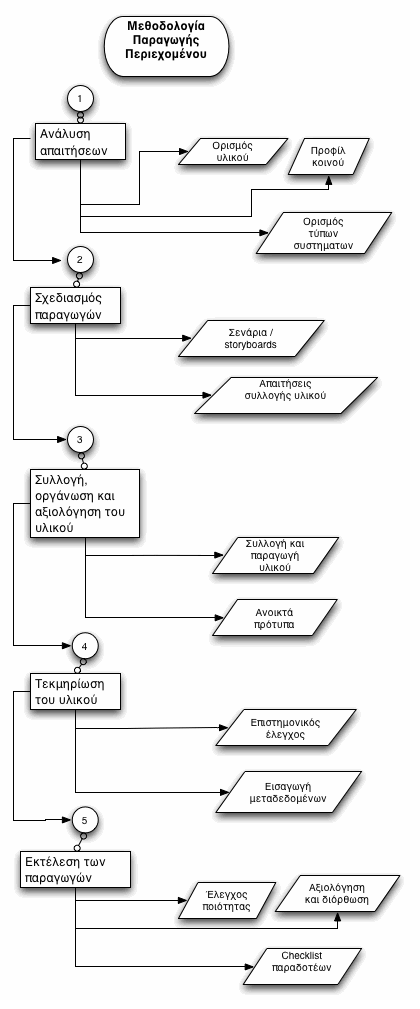 Περιγραφή Ψηφιακού ΠεριεχομένουΣτα πλαίσια του έργου ο ανάδοχος θα πρέπει να παραδόσει το Ψηφιακό Περιεχόμενο που περιγράφεται παρακάτω:	1 Διαδραστική ενοποιητική εφαρμογή Ψηφιακή εφαρμογή (λογισμικού) με ενημερωτικό αντικείμενο, ειδικά διαμορφωμένου διαδραστικού τραπεζιού αφής. Οι επισκέπτες, θα έχουν την δυνατότητα να ενημερώνονται και να μαθαίνουν για τους αρχαιολογικούς χώρους, τους χώρους πολιτισμού και τα μνημέια του νέου Δήμου Σητέιας, μέσα από ένα διαδραστικό παιχνίδι/εφαρμογή αφής με διαμορφωμένα γραφικά και περιβάλλον πλοήγησης. Θεματικά η εφαρμογή θα ασχολείται με όλο τον όγκο πληροφοριών που υπάρχει για τους χώρους και θα παρουσιάζει τις ανάλογες πληροφορίες σε διαδραστικούς, χρονολογικούς χάρτες της πόλης. Η εφαρμογή θα παραχθεί σε εκτελέσιμο αρχείο υπολογιστή. (πχ .exe, .app, .beb κτλ.)	2 Βιντεοπαρουσίαση με θέμα " Τα αρχαία μνημεία της Σητείας"Προβολή σε σε οθόνη τοίχου θα παρουσιάζει ολιγόλεπτο θεματικό ντοκυμαντέρ, το οποίο με την χρήση, πλάνων, αφήγησης, μουσικής και γραφικών θα εμβαθύνουν την πληροφόρηση του επισκέπτη πάνω στα πιό σημαντικά αρχαιολογικά μνημεία του νέου Δήμου Σητείας. Μεταξύ άλλων θα καλύπτονται, η Ζάκρος, η αρχιαια Ίτανος, το Παλαίκαστρο, η Αρχαία Πραισός κ.α., τονίζοντας στην πολιτιστική σημασία τους .α.﷽﷽﷽﷽﷽﷽﷽﷽ την ελληνικ Η προβολή θα αναπαράγεται από αρχεία video ανοιχτού τύπου. (πχ. .avi, .mpeg-4 κτλ.)	3 Βιντεοπαρουσίαση με θέμα " Νεότερα μνημεία της Σητείας"Προβολή σε σε οθόνη τοίχου θα παρουσιάζει ολιγόλεπτο θεματικό ντοκυμαντέρ, το οποίο με την χρήση, πλάνων, αφήγησης, μουσικής και γραφικών θα εμβαθύνουν την πληροφόρηση του επισκέπτη πάνω στα πιό σημαντικά νεότερα μνημεία του νέου Δήμου Σητείας. Μεταξύ άλλων θα καλύπτονται, η Ενετική Έπαυλη στην Ετιά, το φρούριο Καζάρμα της Μεσαιωνικής Σητείας, τα μοναστήρια κ.α., τονίζοντας την πολιτιστική τους σημασία για την περιοχή.α.﷽﷽﷽﷽﷽﷽﷽﷽ την ελληνικ Η προβολή θα αναπαράγεται από αρχεία video ανοιχτού τύπου. (πχ. .avi, .mpeg-4 κτλ.)	4 Βιντεοπαρουσίαση με θέμα " Βιντσέζος Κορναρος"Προβολή σε σε οθόνη τοίχου θα παρουσιάζει ολιγόλεπτο θεματικό ντοκυμαντέρ, το οποίο με την χρήση, πλάνων, αφήγησης, μουσικής και γραφικών θα εμβαθύνουν την πληροφόρηση του επισκέπτη πάνω στην μεγάλη λογοτεχνική προσωπικότητα του Βιντσένζου Κορνάρου. Θα καλύπτεται η προσφορά του στον τόπο και θα τιμάται η μνήμη των έργων του, εμβαθύνοντας στην σπουδαιότητα της προσφοράς του στην κρητική και κατεπέκταση την ελληνική τέχνη.α.﷽﷽﷽﷽﷽﷽﷽﷽ την ελληνικ Η προβολή θα αναπαράγεται από αρχεία video ανοιχτού τύπου. (πχ. .avi, .mpeg-4 κτλ.)Σημειώνεται ότι μία τουλάχιστον από τις παραπάνω βιντεοπαρουσιάσεις πρέπει να γυριστεί ως τριασδιάστατη για να προβάλεται σε στερεοσκοπικό σύστημα προβολής.	5 Περιεχόμενο Διαδικτυακού ΤόπουΟ Διαδικτυακός τόπος θα προβάλει περιεχόμενο σχετικά με το πολιτισμικό πλούτο του Δήμου Σητείας. Επιπλέον θα προβάλει μέρος του ψηφιοποιημένου περιεχομένου που θα παραχθεί για το Ψηφιακό Μουσείο και θα είναι εφικτό να διατεθεί μέσω διαδικτυακών τεχνολογιών, όπως π.χ. τις επιμορφωτικές προβολές, δισδιάστατες απεικονίσεις των ευρημάτων, κλπ.Απαιτήσεις Αρχιτεκτονικής ΣυστήματοςΑρχιτεκτονική Συστήματος Ψηφιακού ΜουσείουΤο σύστημα πρέπει να αποτελείται τουλάχιστον από ένα κεντρικό εξυπηρετητή (Server) ο οποίος θα έχει τις παρακάτω λειτουργίες:Αποθήκευση όλου του ψηφιακού περιεχόμενου που θα δημιουργηθεί στα πλαίσια του έργου. Διαχείριση των Υπολογιστικών Συστημάτων αναπαραγωγής Ψηφιακού Περιεχομένου (Βλ. Α3.5.2)Διαχείριση των σημείων Bluetooth & WiFi Hotspots μέσω κεντρικής πλατφόρμας για εύκολο απομακρυσμένο έλεγχο λειτουργίας, ανανέωση περιεχομένου και εξαγωγή στατιστικών στοιχείων χρήσης (Βλ. Α3.5.4)Ο κεντρικός εξυπηρετητής θα επικοινωνεί μέσω τοπικού δικτύου (LAN) με τα υπολογιστικά συστήματα αναπαραγωγής Ψηφιακού Περιεχομένου και τα Bluetooth & WiFi Hotspots. Τα απομακρυσμένα  Bluetooth & WiFi Hotspots (που θα εγκατασταθούν στο ΚΕΠ) θα διασυνδέονται με την πλατφόρμα διαχείρισης του κεντρικού Server μέσω Internet. Τα υπολογιστικά συστήματα αναπαραγωγής Ψηφιακού Περιεχομένου προβάλουν το περιεχόμενο μέσω του εξοπλισμού οπτικοακουστικών μέσων (οθόνες, βιντεοπροβολέις κτλ.).Τα παρακάτω σχήματα δείχνουν την ζητούμενη αρχιτεκτονική του πληροφοριακού συστήματος του Ψηφιακού Μουσείου: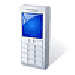 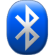 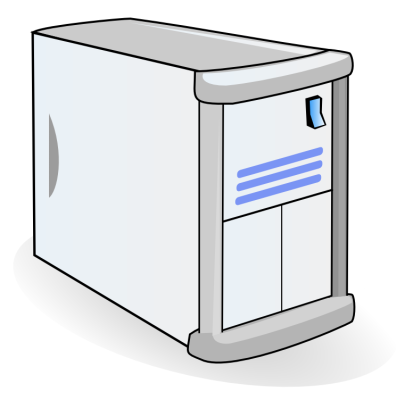 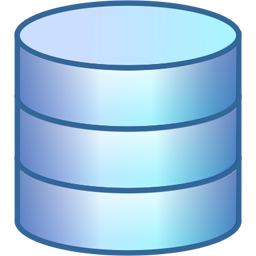 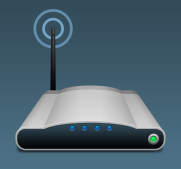 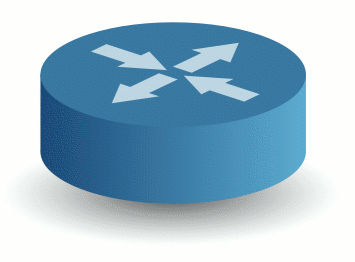 Τοπολογία wi-fi hotspot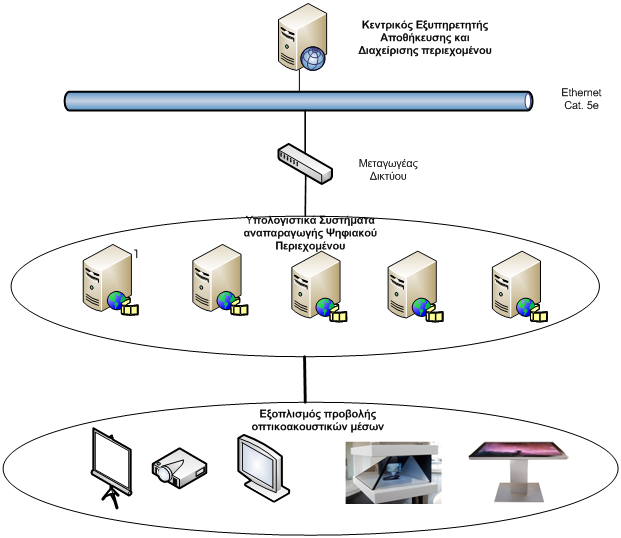 Τοπολογία συστημάτων οπτικοακουστικών μέσωνΑρχιτεκτονική Διαδικτυακού τόπουΣτην αρχιτεκτονική του Διαδικτυακού τόπου διακρίνονται τα εξής επίπεδα:Επίπεδο Δεδομένων:Το επίπεδο δεδομένων αφορά στο σύνολο των δεδομένων και των πηγών αυτών που αφορούν το υπό ανάπτυξη σύστημα. Το σύστημα της βάσης δεδομένων –το οποίο θα αποθηκεύει τα δεδομένα αυτά- θα πρέπει να χαρακτηρίζεται από ταχύτητα, συνοχή, σταθερότητα και ευκολία στην εγκατάσταση. Τα ελάχιστα απαιτούμενα χαρακτηριστικά του εξυπηρετητή βάσης δεδομένων είναι:Ανεξαρτησία από πλατφόρμα: Θα πρέπει να είναι διαθέσιμος για την πλειοψηφία των λειτουργικών συστημάτων που χρησιμοποιούνται σήμερα, συμπεριλαμβανομένων των πιο δημοφιλών από αυτά. Επιπλέον, πρέπει να είναι δυνατή η σύνδεσή του με το υπόλοιπο σύστημα χρησιμοποιώντας σχεδόν οποιαδήποτε γλώσσα προγραμματισμού.Διαχωρισμός μηχανής αποθήκευσης από τον κυρίως εξυπηρετητή έτσι ώστε ο χρήστης να μπορεί  να επιλέξει ποια μηχανή αποθήκευσης θα χρησιμοποιήσει ανάλογα με το αν η εφαρμογή του απαιτεί έλεγχο των συναλλαγών με την βάση δεδομένων ή όχι και να κερδίσει είτε σε ασφάλεια, είτε σε ταχύτητα. Ευέλικτο σύστημα ασφάλειας και υποστήριξη πρωτοκόλλου SSL για κρυπτογράφηση των δεδομένων. Query Caching ώστε να αυξάνεται η απόδοση ερωτημάτων που υποβάλλονται συχνά στη βάση δεδομένων.    Αναζήτηση και χρήση ευρετηρίων σε πλήρες κείμενο (Full-text indexing and searching) για αποτελεσματική αναζήτηση λέξεων και φράσεων μέσα σε κείμενο. Υποστήριξη συνόλων χαρακτήρων με πλήρη υποστήριξη Unicode δεδομένων: Επίσης δυνατότητα αποθήκευσης δεδομένων σε διαφορετικές γλώσσες.Υποστήριξη Υποερωτημάτων παρέχοντας μεγαλύτερη ευελιξία για τη συγγραφή πιο αποτελεσματικών και αποδοτικών ερωτημάτων προς τη βάση δεδομένων.Ταχύτητα, αξιοπιστία και ευκολία στη χρήση.Δυνατότητα χρήσης σε πολυεπίπεδη αρχιτεκτονική ώστε να είναι δυνατή ενσωμάτωση σε Client/Server ή σε 3-tier αρχιτεκτονικές, όπου η βάση δεδομένων είναι ανεξάρτητη από την υπόλοιπη εφαρμογή.Επίπεδο Υποσυστημάτων: Το επίπεδο αυτό αφορά το σύνολο των λειτουργικών υποσυστημάτων και των υπηρεσιών που θα διαχειρίζεται και θα παρέχονται από το σύστημα. Τα συγκεκριμένα υποσυστήματα αναλύονται σε επόμενη ενότητα.Επίπεδο Παρουσίασης:Η πύλη θα παρέχει μια εξατομικευμένη και ασφαλή πρόσβαση σε όλες τις υπηρεσίες και τα συστήματα του κέντρου.Έτσι, όσον αφορά την παρουσίαση του περιεχομένου και των υπηρεσιών, η διαδικτυακή πύλη και οι σχετικές διεπαφές – μέσω της οποίας θα γίνεται η παρουσίαση του βασικού περιεχομένου του συστήματος και η αλληλεπίδραση με το χρήστη - θα πρέπει να είναι κατάλληλα σχεδιασμένη ώστε να επιτρέπει στους χρήστες να αξιοποιήσουν το σύνολο των λειτουργιών του συστήματος, διαφορετικά το σύστημα κινδυνεύει να μην είναι λειτουργικό. Στα πλαίσια αυτά, η διαδικτυακή πύλη θα πρέπει να ακολουθεί τις εξής σχεδιαστικές αρχές:Γραφική διεπαφή χρήστη: Το περιβάλλον εργασίας του χρήστη θα είναι πλήρως γραφικό (GUI) χρησιμοποιώντας όλα τα γνωστά χαρακτηριστικά (ποντίκι, παράθυρα, μενού λειτουργιών, κουμπιά λειτουργιών, λίστες επιλογής κλπ).Διεπαφή βασισμένη σε τεχνολογίες Διαδικτύου: Όλες οι λειτουργίες θα πρέπει να προσφέρονται μέσω web interface, ενώ η διεπαφή θα πρέπει να αναπτυχθεί χρησιμοποιώντας τις τελευταίες δυνατότητες των τεχνολογιών διεπαφών, με βάση την τεχνολογία AJAX. Η πρόσβαση θα πρέπει να είναι εφικτή μέσω περισσοτέρων του ενός από τα ευρέως διαδεδομένα προγράμματα πλοήγησης στο Διαδίκτυο (Internet Explorer, Mozilla Firefox, Opera, Apple Safari κλπ) χωρίς να απαιτείται επιπλέον εγκατάσταση εφαρμογών με εξαίρεση εφαρμογές που επαυξάνουν τη λειτουργικότητα των προγραμμάτων πλοήγησης (plug ins). Θα πρέπει επίσης να υπάρχει πλήρης συμβατότητα με τα πρότυπα του WWW Consortium (W3C) όπως CSS, HTML 4.01, XHTML 1.0 κλπ.Διαφάνεια: Η διεπαφή χρήστη θα πρέπει να κρύβει από τους χρήστες τις τεχνικές λεπτομέρειες του πληροφοριακού συστήματος.Συνέπεια: Η διεπαφή χρήστη θα πρέπει να έχει ενιαία σχεδιαστική φιλοσοφία ώστε να μην μπερδεύεται ο χρήστης. Αυτό αφορά τόσο τη χρήση κοινής χρωματικής παλέτας όσο και τη χρήση κοινών συμβολισμών για ομοειδείς και παρόμοιες λειτουργίες.Απόκριση: Ο χρόνος απόκρισης του πληροφοριακού συστήματος θα πρέπει να είναι ο ελάχιστος δυνατός, ώστε ο χρήστης να μην αναγκάζεται να κοιτάζει την οθόνη του υπολογιστή περιμένοντας τα αποτελέσματα. Στην περίπτωση χρονοβόρων λειτουργιών, ο χρήστης θα πρέπει να ενημερώνεται με κατάλληλα οπτικά μέσα ότι βρίσκεται σε εξέλιξη επεξεργασία ώστε να μην νομίσει ότι το σύστημα δεν αποκρίνεται.Μοναδικό σημείο εισόδου: Η διαδικτυακή πύλη θα πρέπει να αποτελεί το μοναδικό σημείο εισόδου για όλες τις προσφερόμενες υπηρεσίες (ανάλογα με τα δικαιώματα που έχουν οριστεί). Στην Κεντρική Σελίδα της Διαδικτυακής Πύλης θα υπάρχει ειδικός σύνδεσμος που θα προτρέπει το χρήστη να εισάγει το όνομα και τον κωδικό πρόσβασης. Με την πιστοποίηση της ταυτότητας του χρήστη θα επιτρέπεται πλέον οι πρόσβαση στις ανάλογες υπηρεσίες (single sign-on) χωρίς να απαιτείται η πιστοποίηση του χρήστη για κάθε υπηρεσία ξεχωριστά.Φιλικότητα: Όταν σχεδιάζεται η διεπαφή χρήστη θα πρέπει να λαμβάνεται υπόψη ότι απευθύνεται σε όλες τις κατηγορίες ατόμων, ακόμα και εκείνων που δεν είναι εξοικειωμένοι με την τεχνολογία. Θα πρέπει να καταβληθεί προσπάθεια το περιβάλλον εργασίας να είναι όσο το δυνατό πιο απλό στη χρήση και να προσομοιάζει στον μέγιστο βαθμό με desktop εφαρμογές, υποστηρίζοντας drag and drop λειτουργίες και ανανέωση περιεχομένου χωρίς επαναφόρτωση σελίδων. Πρόσβαση για ΑΜΕΑ: Είναι ιδιαίτερα σημαντικό η διαδικτυακή πύλη να είναι σχεδιασμένη με τρόπο που να επιτρέπει την πρόσβαση σε άτομα με ειδικές ανάγκες (ΑΜΕΑ). Για το λόγο αυτό θα πρέπει να υπάρχει συμμόρφωση με τις οδηγίες του προτύπου W3C/WAI Web Content Accessibility Guidelines 1.0 τουλάχιστον σε επίπεδο συμμόρφωσης Level A με δυνατότητα μελλοντικής αναβάθμισης σε ανώτερα επίπεδα (AA, AAA).Προδιαγραφές Λειτουργικών Ενοτήτων (Υποσυστημάτων, Εφαρμογών) Το Ολοκληρωμένο Σύστημα Προβολής Πολιτιστικής Κληρονομιάς περιλαμβάνει τα ακόλουθα υποσυστήματα:Υποσύστημα Οπτικοακουστικών Μέσων ΜουσείουΥποσύστημα Αποθήκευσης και Διαχείρισης περιεχομένουΥποσύστημα Δικτυακής Πύλης Ψηφιακού Μουσείου Δήμου ΣητείαςΥποσύστημα Υπηρεσιών Κινητών Τηλεφώνων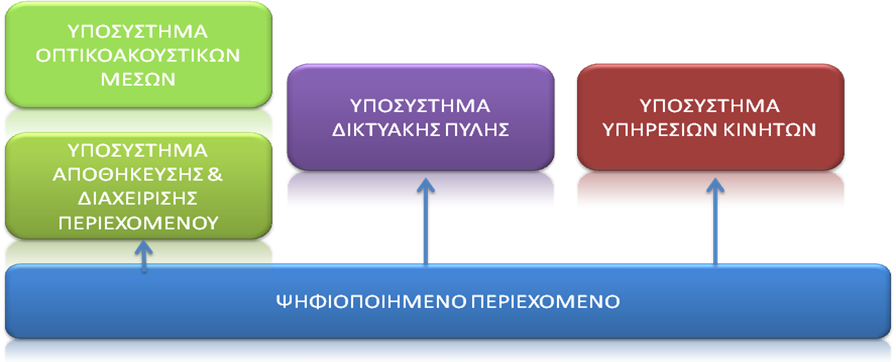 Λειτουργική Ενότητα « Υποσύστημα Οπτικοακουστικών Μέσων Μουσείου»Το υποσύστημα Οπτικοακουστικών Μέσων Μουσείου περιλαμβάνει τον κατάλληλο εξοπλισμό για την προβολή του ψηφιοποιημένου υλικού, ο οποίος θα τοποθετηθεί σε χώρο που θα διαθέσει ο Δήμος Σητείας.Ο εξοπλισμός αυτός θα περιλαμβάνει:1. Εξοπλισμός τρισδιάστατης προβολήςΟι στερεοσκοπικές προβολές θα πραγματοποιούνται από σύστημα με ένα ψηφιακό κινηματογραφικό προβολέα, και βασίζεται στην σύγχρονη μέθοδο στερεοσκοπίας, Active Stereo. Αναλυτικότερα, στη μέθοδο Active Stereo, απαιτείται η χρήση ενός προβολέα τεχνολογίας DLP ο οποίος προβάλει δυο διαφορετικές προοπτικές-απόψεις της ίδιας εικόνας, μια για το αριστερό και μία για το δεξί μάτι, εναλλασσόμενα και σε πολύ υψηλή συχνότητα, περίπου στα 100Hz που είναι αρκετά ώστε να εξαλείφεται το τρέμουλο της εικόνας. Ταυτόχρονα, μέσω του κατάλληλου συστήματος συγχρονισμού Emitter και αναλόγως  με  την  εικόνα  που προβάλλεται στην οθόνη, τα ειδικά γυαλιά τεχνολογίας Active Shutter «μπλοκάρουν», με μηχανικό τρόπο, τον κάθε ένα φακό επιτρέποντας κατά αυτό τον τρόπο στο κάθε μάτι να δει μόνο την εικόνα που του αντιστοιχεί. Έτσι, δημιουργείται  στο θεατή η αίσθηση του βάθους. Το αποτέλεσμα είναι μια τρισδιάστατη εικόνα που φαίνεται να επεκτείνεται πίσω και μπροστά από την ίδια την οθόνη.Για τη λειτουργία του συστήματος, επιπλέον απαιτείται η χρήση ενός ψηφιακού συστήματος αναπαραγωγής ψηφιακού 3D/2D περιεχομένου σε υψηλή ευκρίνεια (3D/2D Content HD Video Server) , ενός μετατροπέα 3D περιεχομένου (Universal 3D Format Converter), ενός επιλογέα εναλλακτικού περιεχομένου (Alternative Content Controller), μίας Οθόνης Προβολής και των ειδικών Active Shutter γυαλιών.Επίσης, την εφαρμογή ολοκληρώνει σύστημα ήχου, το οποίο θα δέχεται το αντίστοιχο σήμα από τα παραπάνω μέσα αναπαραγωγής και θα το δρομολογεί στα ηχεία.3. Εξοπλισμός Δισδιάστατων προβολώνΗ εφαρμογή υλοποιείται με ένα βιντεοπροβολέα, μία οθόνη προβολής, καθώς και τις αντίστοιχες πηγές αναπαραγωγής του ψηφιακού ή αναλογικού περιεχομένου.Αναλυτικότερα, ο βιντεοπροβολέας θα πρέπει να έχει δυνατότητα χρήσης διαφορετικών φακών, καθώς και τόσο ψηφιακές όσο και αναλογικές εισόδους σήματος. Επιπλέον , θα πρέπει να έχει δυνατότητα δικτυακής παρακολούθησης και λειτουργίας.Η οθόνη προβολής,θα έχει πλαίσιο, τύπου κάδρου, για κρέμαση στο τοίχο. Τέλος, οι πηγές θα περιλαμβάνουν μέσο αναπαραγωγής DVD, VHS, Media Player. Επίσης, την εφαρμογή ολοκληρώνει σύστημα ήχου, το οποίο θα δέχεται το αντίστοιχο σήμα από τα παραπάνω μέσα αναπαραγωγής και θα το δρομολογεί στα ηχεία.2. Εξοπλισμό διαδραστικού ΤραπεζίουΤο διαδραστικό τραπέζι είναι ένα εργαλείο παρουσίασης, εκπαίδευσης και ψυχαγωγίας και θα αποτελέσει  ψηφιακό πόλο έλξης για μικρούς και μεγάλους επισκέπτες του μουσείου. Εντυπωσιάζει το κοινό, αποτελεί μία αυτοτελή θεματική ενότητα και θεωρείται ένα πανίσχυρο και αποτελεσματικό μέσο προβολής και εκπαίδευσης.Το σύστημα θα περιλαμβάνει όλο τον εξοπλισμό και τα περιφερειακά του καλώδια στο εσωτερικό του σώμα. Έτσι, θα μπορούν να τοποθετηθούν καθίσματα γύρω από το τραπέζι και να συμμετέχουν οι επισκέπτες  σε μια παρουσίαση από άνετη θέση. Η διάταξη αυτή διευκολύνει επίσης την παρακολούθηση από άτομα με ειδικές ανάγκες.Το διαδραστικό τραπέζι θα διαθέτει, επίσης, οθόνη προβολής FULL HD ανάλυσης 1920Χ1080 εικονοστοιχείων, μινιμαλιστικό σχεδιασμό και εξαιρετική ποιότητα γραφικών κάτω από οποιεσδήποτε συνθήκες φωτισμού.Λειτουργική Ενότητα «Αποθήκευσης και Διαχείρισης περιεχομένου»Α) ΕξοπλισμόςΣτο πλαίσιο του έργου, περιλαμβάνεται μεταξύ άλλων και η προμήθεια και εγκατάσταση υπολογιστικών συστημάτων και η εγκατάσταση ενός μικρού τοπικού δικτύου για την διασύνδεση τους, τα οποία αποτελούν τμήμα του Υποσυστήματος Αποθήκευσης και Διαχείρισης υπεύθυνο για την αποθήκευση και διαχείριση του ψηφιακού περιεχομένου.Το Υποσύστημα Αποθήκευσης, Διαχείρισης αποτελείται από συσκευές αναπαραγωγής ψηφιακού περιεχομένου (media players), δικτυακού εξοπλισμού και κεντρικό εξυπηρετητή αποθήκευσης και ελέγχου περιεχομένου.Η προμήθεια του συγκεκριμένου υποσυστήματος κρίνεται απαραίτητη δεδομένων των ιδιαιτεροτήτων του παραγόμενου περιεχομένου (μεγάλο μέγεθος αρχείων βίντεο, ειδικό λογισμικό στερεοσκοπικής προβολής, ειδικές απαιτήσεις σε κυκλώματα γραφικών, κλπ.)  Πιο συγκεκριμένα για:την στερεοσκοπική προβολή θα πρέπει να τοποθετηθεί ένα αποκλειστικό υπολογιστικό σύστημα αναπαραγωγής υψηλής υπολογιστικής ισχύος, το οποίο θα περιλαμβάνει κύκλωμα επεξεργασίας γραφικών ειδικό για στερεοσκοπικές προβολές, που θα ελέγχει και το σήμα της συσκευής συγχρονισμού των στερεοσκοπικών γυαλιών.•	το διαδραστικό τραπέζι θα πρέπει να χρησιμοποιηθεί επίσης αποκλειστικό υπολογιστικό σύστημα αναπαραγωγής υψηλής υπολογιστικής ισχύος, προκειμένου να είναι σε θέση να διαχειρίζεται τις πληροφορίες αλληλεπίδρασης των χρηστών. •	τα υπόλοιπα μέρη του υποσυστήματος οπτικοακουστικών μέσων, απαιτούνται χαμηλότερης υπολογιστικής ισχύος συσκευές αναπαραγωγής αλλά διακριτές και αποκλειστικές για τις συγκεκριμένες χρήσης.Σε ότι αφορά στον κεντρικό εξυπηρετητή αυτός κρίνεται απαραίτητος για την διαχείριση των επιμέρους υπολογιστικών συστημάτων, την αποθήκευση του συνόλου του περιεχομένου, δεδομένου ότι ο Δήμος δεν διαθέτει άλλο εξυπηρετητή, ο οποίος θα μπορούσε να καλύψει τις ανάγκες του έργου. Για τους λόγους αυτούς ο εξυπηρετητής θα πρέπει να είναι ισχυρός και με δίσκο μεγάλης χωρητικότητας και ταχύτητας.Τέλος, προκειμένου να είναι εφικτή η διασύνδεση των υπολογιστικών συστημάτων με τον εξυπηρετητή και η διαχείριση τους απαιτείται η εγκατάσταση ενός ενσύρματου τοπικού δικτύου δεδομένων (LAN) τουλάχιστον κατηγορίας Cat. 5e, δεδομένου ότι ο διαθέσιμος χώρος δεν διαθέτει τέτοια υποδομή και ένας μεταγωγέας δικτύου. Το σχήμα που ακολουθεί παρουσιάζει την τοπολογία του δικτύου και των υπολογιστικών συστημάτων. Β) Εφαρμογή Παρακολούθησης και Διαχείρισης Τεχνολογικού Εξοπλισμού και Υπηρεσιών Η εφαρμογή θα πρέπει να χρησιμοποιεί τη γλώσσα XML για να εστιάσει, να αναλύσει και να περιγράψει όλες τις πιθανές διαδικασίες που εκτελούνται κατά την λειτουργία των Υποδομών και των εφαρμογών IT & Security στο υπό ανάπτυξη σύστημα.Θα πρέπει να είναι σε θέση να αναλύει πληροφορίες για:HardwareSoftwareNetworkingSecurityStorageEventsProcessesServicesFilesRegistrySecurityΜε τη χρήση της εφαρμογής οι διαχειριστές θα πρέπει μπορούν να :Ανακαλύπτουν τα πιθανά προβλήματα εφαρμογών και συστημάτων πριν αυτά επηρεάσουν τους χρήστεςΈχουν τη δυνατότητα να αποκαταστήσουν ομαλή λειτουργία μέσα από μοναδικές λύσεις αντίδρασης (Real Time Reaction)Ανακαλύψουν και να παρακολουθήσουν τα πιο χαμηλά στοιχεία εφαρμογών υπολογίζοντας την διαλειτουργικότητα που παρουσιάζουν τα στοιχεία αυτά μεταξύ τους.Με τη βοήθεια της συγκεκριμένης εφαρμογής, πρέπει να  παρέχεται ένας αποτελεσματικός συνδυασμός των ατόμων, των διαδικασιών και εργαλείων έτσι ώστε να εξασφαλίζεται η απρόσκοπτη και συνεχής λειτουργία της IT υποδομής του κυρίως συστήματος Μέσω ενός φιλικού περιβάλλοντος χρήστη, οι Διαχειριστές θα πρέπει να είναι σε θέση να μπορούν να διαχειριστούν τις πολιτικές και διαδικασίες που αφορούν τις εφαρμογές, τα δικτυακά στοιχεία και τα Λειτουργικά χαρακτηριστικά του συστήματος.Το Υποσύστημα θα πρέπει σε οποιαδήποτε περίπτωση παραβίασης των πολιτικών που έχουν δημιουργηθεί και αντικατοπτρίζουν την υγεία συστημάτων και εφαρμογών, να ειδοποιεί άμεσα τον υπεύθυνο διαχειριστή μέσω SMS, Email Messaging.Σε περιπτώσεις που η άμεση αντίδραση είναι απαραίτητη, οι Διαχειριστές θα πρέπει να μπορούν να διανείμουν με μία μόνο κίνηση την πολιτική αντίδρασης η οποία θα εκτελείτε μαζικά σε όσα στοιχεία του συστήματος απαιτείται.Λειτουργική Ενότητα « Υποσύστημα Διαδικτυακής Πύλης Ψηφιακού Μουσείου Δήμου Σητείας»Όσο αφορά στην εφαρμογή δικτυακής πύλης Ψηφιακού Μουσείου Δήμου 
Σητείας, ο ανάδοχος θα αναλάβει την ανάπτυξη περιβάλλοντος ελεγχόμενης πρόσβασης δύο επιπέδων, μέσω του οποίου ο Δήμος –μετά την αρχική ενημέρωση με το ψηφιακό υλικού του έργου - θα μπορεί να εμπλουτίζει την πύλη με νέα στοιχεία όσο και να εκχωρεί, κατά περίπτωση, τη δυνατότητα αυτή σε άλλους φορείς.  Δεδομένου ότι ανάμεσα στους επισκέπτες της πύλης θα είναι και άτομα τρίτης ηλικίας, πολλά από τα οποία μπορεί να αντιμετωπίζουν προβλήματα όρασης, καθώς και ΑΜΕΑ κατά το σχεδιασμό και την υλοποίηση της πύλης θα ληφθούν υπόψη οι οδηγίες προσβασιμότητας για ΑΜΕΑ (WAI/WCAG), ώστε να εξασφαλιστεί επίπεδο προσβασιμότητας τουλάχιστον ΑΑ. Οι προσφερόμενες άδειες χρήσης θα πρέπει να επιτρέπουν  την μελλοντική επέκταση των προδιαγεγραμμένων στο παρόν έργο υπηρεσιών καθώς και την ανάπτυξη νέων.Αναλυτικότερα, μέσω της πύλης θα παρέχονται τουλάχιστον οι ακόλουθες υπηρεσίες:Γενική Περιγραφή Μουσείου. Πληροφορίες σχετικά με το μουσείο, τις ώρες λειτουργίας του, τον τρόπο πρόσβαση και σχετικό ενημερωτικό υλικό και χάρτες,ΝΕΑ και Εκδηλώσεις. Ενημέρωση σχετικά με εκδηλώσεις και ημερίδες του ΜουσείουΙστορία του Δήμου Σητείας και Επιμορφωτικές Προβολές – Βίντεο. Η υπηρεσία αυτή θα είναι κατάλληλα διαμορφωμένη για να προβάλλει κατάλληλα διαμορφωμένο ψηφιακό περιεχόμενο, το οποίο θα αποτελεί μέρος αυτού που έχει παραχθεί για το ψηφιακό μουσείο. Δημιουργία μηχανισμού συλλογής περιεχομένου από άλλους δικτυακούς τόπους (web aggregator). Ο μηχανισμός αυτός παρέχει συνεχή τροφοδότηση νέου περιεχομένου στην πύλη εξασφαλίζοντας έτσι τη βιωσιμότητά της. Λειτουργεί συλλέγοντας πληροφορίες από άλλους δικτυακούς τόπους ή χώρους κοινωνικής δικτύωσης που αφορούν στον Πολιτισμό της Σητείας με βάση κάποια κριτήρια επιλογής (πχ. λέξεις κλειδιά) και επιστρέφοντας, κατόπιν επιβεβαίωσης της ορθότητας και της ποιότητας, τους συνδέσμους προς τις πληροφορίες αυτές. Με το μηχανισμό αυτό θα εξασφαλίζεται η συστηματική ενημέρωση του περιεχομένου ενός portal με αποτέλεσμα να μην χάνεται το ενδιαφέρον τον επισκεπτών και να επανέρχονται στο portal μιας και κάθε φορά που το επισκέπτονται τους παρέχεται πρόσφατο και ενημερωμένο περιεχόμενο.Υπηρεσία Ηλεκτρονικής Συνάντησης & Επικοινωνίας (Forums). Η συγκεκριμένη υπηρεσία αφορά στην ανάπτυξη χώρου επικοινωνίας (forum) και προβληματισμού για τον Πολιτισμό της ΣητείαςΔιαβαθμισμένη Πρόσβαση στο Πληροφοριακό Σύστημα και στις σχετικές υπηρεσίες τουΜέσω της Διαδικτυακής Πύλης, οι χρήστες θα μπορούν να έχουν πρόσβαση στο Πληροφοριακό Σύστημα στις σχετικές υπηρεσίες του με διαβαθμισμένο τρόπο και σύμφωνα με τους σχετικούς κανόνες προστασίας προσωπικών δεδομένων. Η πρόσβαση στο σύστημα θα είναι προσωποποιημένη ανάλογα με το προφίλ και τις προτιμήσεις του χρήστη ώστε να επιτευχθεί το ανώτατο επίπεδο ψηφιοποίησης για την παρεχόμενη υπηρεσία (επίπεδο 5: προσωποποίηση).Ιδιαίτερα σημαντική θεωρείται η δυνατότητα εξαγωγής στατιστικών και αναφορών για την λειτουργία και τα αποτελέσματα του έργου. Τα δεδομένα αυτά θα είναι προσβάσιμα άμεσα μέσω της Διαδικτυκής Πύλης προκειμένου να είναι ενημερωμένοι τόσο οι Πολίτες όσο και η Δημοτική Αρχή για τα αποτελέσματα του συστήματος.Προκειμένου να είναι δυνατή η μελλοντική διασύνδεση του πληροφοριακού συστήματος με άλλα αντίστοιχα συστήματα, ο σχεδιασμός και η υλοποίησή του θα βασιστούν στα σχετικά Πρότυπα Διαλειτουργικότητας (e-gif) .Χρήση σύγχρονων/Δοκιμασμένων Τεχνολογιών Η υλοποίηση της πύλης θα βασιστεί σε σύγχρονες και δοκιμασμένες τεχνολογίες, εξασφαλίζοντας με αυτόν τον τρόπο, ανθεκτικότητα στο χρόνο, αξιοπιστία και επεκτασιμότητα. Φιλικότητα διεπαφής χρήστη (User Friendliness)Το περιβάλλον διεπαφής του χρήστη με το σύστημα (GUI) θα είναι καλαίσθητο, έτσι ώστε να ενθαρρύνονται οι συχνές επισκέψεις του χρήστη αλλά κυρίως θα είναι λειτουργικό και η προσβαση θα υποστηρίζεται από όλα τα δημοφιλή προγράμματα πλοήγησης (Web Browsers), όπως Internet Explorer, Firefox, Mozilla κ.α. Ο χρήστης θα μπορεί με ταχύτητα και ευκολία να εντοπίζει την πληροφορία που χρειάζεται και θα πλοηγείται με άνεση στις σελίδες που επιθυμεί να επισκεφτεί.Όλα τα υποσυστήματα θα παρέχουν άμεση υποστήριξη βοήθειας (online help) και οδηγιών προς τους χρήστες ανά διαδικασία και οθόνη. Τα μηνύματα λαθών που θα παρουσιάζουν οι εφαρμογές στους τελικούς χρήστες (error messages), θα είναι στην Ελληνική / Αγγλική γλώσσα και η ειδοποίηση των χρηστών θα πραγματοποιείται με όρους οικείους προς αυτούς.Λειτουργική Ενότητα « Υποσύστημα Υπηρεσιών Κινητών Τηλεφώνων»Πέρα από την ύπαρξη της Διαδικτυακής Πύλης Δήμου Σητείας και του υποσυστήματος εικονικών μέσων του Ψηφιακού μουσείου, το έργο ολοκληρώνεται με την ανάπτυξη native εφαρμογής κινητών τηλεφώνων «m_Πολιτιστικός Οδηγός Σητείαςν»  για την προώθηση του περιεχομένου που θα παραχθεί στο πλαίσιο του έργου. Η εφαρμογή κινητών τηλεφώνων (native mobile app) θα παρουσιάζει κατάλληλο ψηφιακό περιεχόμενο  που θα δημιουργηθεί στο πλαίσιο του Έργου προσαρμοσμένο στις απαιτήσεις των κινητών τηλεφώνων .Το σύστημα ολοκληρώνεται με σημεία Bluetooth & WiFi HotSpots που θα εγκατασταθούν στο χώρο του Μουσείου και στο ΚΕΠ του Δήμου και μια Κεντρική Πλατφόρμα Διαχείρισης των Bluetooth & WiFi HotSpots, η οποία θα εγκατασταθεί στο εξυπηρετητή του μουσείου.Η εφαρμογή κινητών τηλεφώνων «m_Πολιτιστικός Οδηγός Σητείας» θα προσφέρει τουλάχιστον τα ακόλουθα:  Γενικές Πληροφορίες για το Μουσείο (φορέας, ωράριο, χάρτης πρόσβασης, επικοινωνία)Κύρια εκθέματα μουσείου Υπηρεσία Προβολής σημείων σημαντικού πολιτιστικού ενδιαφέροντος (ιστορικοί χώροι, μουσεία, πάρκα, θέατρα, κλπ.), σε χάρτη και λίσταΝΕΑ και Εκδηλώσεις - Πολιτιστικά Δρώμενα της Περιοχής, Μονοπάτια της Περιοχής ΣητείαςΠληροφορίες για πολιτιστικούς οργανισμούς και τουριστικές επιχειρήσεις που δραστηριοποιούνται στο Δήμο.Διασύνδεση με Κοινωνικά Δίκτυα (Facebook, twitter), για ενημέρωση φίλων και γνωστώνΗ εφαρμογή θα είναι native και δυναμική και θα αναπτυχθεί για τις πλατφόρμες iOS (iPhone) & Adroid. H υπηρεσία ΝΕΑ και Εκδηλώσεις και Υπηρεσίες για Πολιτιστικούς Οργανισμούς και τουριστικές Επιχειρήσεις θα ενημερώνεται δυναμικά από την αντίστοιχη υπηρεσία της Δικτυακής Πύλης. Η εφαρμογή θα είναι τουλάχιστον σε 2 γλώσσες (Ελληνικά και Αγγλικά). Η επιλογή της γλώσσας θα επηρεάζει τόσο την ίδια την εφαρμογή (μενού) όσο και το περιεχόμενο που αυτή παρέχει στον τελικό χρήστη.Η εφαρμογή σε κάθε στιγμή θα αξιοποιεί την πληροφορία γεωεντοπισμού που παρέχει η συσκευή στην οποία εκτελείται προκειμένου να εντοπίζει σε χάρτη την θέση του χρήστη και την θέση του Μουσείου και άλλων σημαντικών σημείων πολιτιστικού ενδιαφέροντος ώστε να προσαρμόζει το περιεχόμενό της στη θέση του χρήστη,  αυτόματα μόλις εκείνος προσεγγίζει κάποιο σημείο ενδιαφέροντοςΗ διάθεση εφαρμογής θα πραγματοποιείται με εύκολο τρόπο, συμβατό με αυτό που είναι συνηθισμένοι και χρησιμοποιούν οι χρήστες των smartphones μέσω App Stores. Ο Ανάδοχος θα αναλάβει στο πλαίσιο του Έργου την διαδικασία υποβολής και έγκρισης στα επίσημα App Stores κάθε πλατφόρμας εκ μέρους του Δήμου Σητείας και κάθε κόστος που σχετίζεται με την διαδικασία αυτή. Σύνδεσμοι στα συγκεκριμένα App Stores θα υπάρχουν στην ιστοσελίδα του Δήμου Σητείας, της Δικτυακής Πύλης του Μουσείου και συνεργαζόμενους φορείς εφόσον είναι επιθυμητό.Επιπλέον, θα εγκατασταθούν Bluetooth HotSpots  & WiFi HotSpots, στους Χώρους του Ψηφιακού Μουσείου και στο ΚΕΠ του Δήμου, τα οποία θα παρέχουν σε κινητές συσκευές (Αndroid & IPhone) υπηρεσίες καινοτόμου χαρακτήρα που στοχεύουν στην αναβάθμιση του πολιτισμικού προϊόντος του Δήμου, κ.α. Σημειώνεται ότι το Bluetooth θα χρησιμοποιείται κυρίως για κινητά bluetooth enabled  για την αποστολή ενημερωτικών μηνυμάτων για εκδηλώσεις, πολιτιστικά δρώμενα κλπ ενώ το WiFi κυρίως για Smartphones για το «κατέβασμα» της εφαρμογής και την επικοινωνία με το Διαδίκτυο για την πρόσβαση στο περιεχόμενο της (δυναμική εφαρμογή) χωρίς χρήση από τον χρήστη 3G / GPRS δικτύων.Ενιαία Πλατφόρμα Διαχείρισης Σημείων ΕπαφήςΌπως έχει ήδη αναφερθεί η πλατφόρμα διαχείρισης θα δίνει την δυνατότητα στο Δήμο να ελέγχει πλήρως τους διάφορους τύπους σημείων επαφής με τους Δημότες και Επισκέπτες, το περιεχόμενο που αυτοί προβάλλουν, αποστέλλουν και τις προσβάσιμες τουριστικές και μελλοντικά άλλες υπηρεσίες του Δήμου.Η πλατφόρμα θα πρέπει να παρέχει πρότυπα που να επιτρέπουν την εύκολα δημιουργία νέων καμπανιών ενημέρωσης και πληροφόρησης και δραστηριοτήτων σε όλα τα Bluetooth Hotspots, χωρίς την συμμετοχή κάποιου ειδήμονα προγραμματιστή (wizard-based). Ακόμα, η πλατφόρμα θα πρέπει να δίνει την δυνατότητα παραγωγής στατιστικών για κάθε τύπο σημείο επαφής και για κάθε σημείο επαφής ξεχωριστά.Σημεία Bluetooth Hotspot  & WiFi HotspotΤα ειδικά σημεία Bluetooth & Wifi, είναι συσκευές οι οποίες με τεχνολογία Bluetooth μεταδίδουν την πληροφόρηση σε συμβατές συσκευές χρηστών (Bluetooth enabled), ενώ αντίστοιχα θα διαθέτουν WiFi Interface για τα κινητά Iphone & Android. Επιθυμητό είναι το Bluetooth & Wifi interface (hotspots) να δίνονται από μια ενιαία συσκευή. Τα ειδικά εξοπλισμένα σημεία θα είναι εξωτερικού τύπου ΙΡ 55 (ή θα εγκαθίστανται σε αντίστοιχα κυτία ΙΡ55), εκτός αν εγκατασταθούν στο εσωτερικό των κτιρίων των διαδραστικών μουσείων.Οι συσκευές Bluetooth & Wifi θα πρέπει να είναι εξοπλισμένες με ειδικό λογισμικό παρουσίασης περιεχομένου, το οποίο θα αναλαμβάνει τη βέλτιστη παρουσίαση του περιεχομένου και την κατανομή του μεταξύ των διαφορετικών φορητών συσκευών. Οι συσκευές θα δίνουν την δυνατότητα στους επισκέπτες να λάβουν ενημερωτικά μηνύματα (καμπάνιες) εφόσον διαθέτουν κινητή συσκευή Bluetooth enable και να κατεβάσουν την εφαρμογή «m_Πολιτιστικός Οδηγός Σητείας» εφόσον διαθέτουν Android ή iOS κινητή συσκευή . Ενημερωτικές αφίσες θα τοποθετηθούν για να προσκαλούν τους επισκέπτες να έχουν ενεργοποιημένη την υπηρεσία Bluetooth ή  WiFi στο κινητό τους για να λάβουν την εφαρμογή και το περιεχόμενο το οποίο τους προσφέρει δωρεάν ο Δήμος. Διαδικασία Λήψης ΕφαρμογήςΣε ότι αφορά στο Bluetooth, ο χρήστης μπορεί, περνώντας σε απόσταση εκπομπής από ένα φάρο Bluetooth (Bluetooth hotspot), η οποία μπορεί να φτάνει μία ακτίνα αρκετών μέτρων περιμετρικά του hotspot, να λάβει στο κινητό του τις πληροφορίες και υπηρεσίες που παρέχει το hotspot την δεδομένη στιγμή, εφόσον το αποδεχθεί ο ίδιος (opt-in). Η επιλογή του χρήστη να λάβει το περιεχόμενο ή την υπηρεσία (opt-in), διασφαλίζεται από τρία βασικά βήματα, τα οποία πρέπει να είναι σε ισχύ: Το κινητό του χρήστη πρέπει να έχει ενεργοποιημένη την υπηρεσία Bluetooth. Αυτή πρέπει να είναι ρυθμισμένη κατάλληλα ώστε να εμφανίζεται σε κατάσταση γενικής αναζήτησης (discoverable). Σε ότι αφορά στο WiFi, ο χρήστης αφού ενεργοποιήσει το WiFi και εντοπίσει το ασύρματο δίκτυο, θα ζητήσει ο ίδιος να διασυνδεθεί σε αυτό. Μετά την διασύνδεση του θα οδηγείται σε ειδική splash page από όπου θα υπάρχει σύνδεσμος για το κατάλληλο AppStore προκειμένου ο χρήστης να κάνει “download” την εφαρμογή για τον δικό του τύπο κινητού χωρίς κόστος.Και στις δύο περιπτώσεις, τη στιγμή της πρώτης αποστολής δεδομένων με το κινητό του χρήστη και πριν την εκκίνηση μετάδοσης περιεχομένου, ο χρήστης πρέπει να δώσει τη συγκατάβασή του για να λάβει και να του παρουσιαστεί κάποιο μήνυμα, να ενεργοποιηθεί υπηρεσία ή να χρησιμοποιήσει λογισμικό. Τα παραπάνω βήματα θα διασφαλίζουν την αδιαμφισβήτητη αποδοχή και συγκατάβαση του Πολίτη. Λειτουργικά Χαρακτηριστικά ΕξοπλισμούΤα λειτουργικά χαρακτηριστικά του εξοπλισμού περιγράφονται αναλυτικά  στην παράγραφο Α3.5: Προδιαγραφές Λειτουργικών Ενοτήτων (Υποσυστημάτων, Εφαρμογών) ξεχωριστά για κάθε λειτουργικό υποσύστημα. Οι ελάχιστες απαιτήσεις των προδιαγραφών του εξοπλισμού εξειδικέυονται στο Παράρτημα Γ - C.3 «ΠΙΝΑΚΕΣ ΣΥΜΜΟΡΦΩΣΗΣ».ΔιαλειτουργικότηταΗ διαλειτουργικότητα αφορά στην ικανότητα του προτεινόμενου συστήματος για την μεταφορά και χρησιμοποίηση της πληροφορίας – που αποθηκεύει, επεξεργάζεται και διακινεί - με άλλα πληροφοριακά συστήματα.Επίσης, ως ένα σημαντικό χαρακτηριστικό του συστήματος σημειώνεται το γεγονός ότι θα πρέπει να διαθέτει δυνατότητες για επεκτασιμότητα και ολοκλήρωσής του στο μέλλον και με άλλα υποσυστήματα, μέσα σε ένα ενιαίο πλαίσιο λειτουργίας.Προκειμένου λοιπόν να είναι δυνατή η μελλοντική διασύνδεση του πληροφοριακού συστήματος με άλλα αντίστοιχα συστήματα και τη δικτυακή πύλη ΕΡΜΗΣ , ο σχεδιασμός και η υλοποίησή του θα βασιστούν στο Ελληνικό Πλαίσιο Παροχής Υπηρεσιών Ηλεκτρονικής Διακυβέρνησης και τα σχετικά Πρότυπα Διαλειτουργικότητας (e-gif), ενώ θα πρέπει να διερευνηθεί η ενσωμάτωση της «Κοινής \ Ανοιχτής Τεχνολογικής Πλατφόρμας Ανάπτυξης Υπηρεσιών για την Τοπική Αυτοδιοίκηση» (LGAF).Επιπλέον, δεδομένου ότι βασικό χαρακτηριστικό της εφαρμογής είναι η διαλειτουργικότητα και η επικοινωνία για αποστολή δεδομένων σε τρίτες εφαρμογές, όπως, θα χρησιμοποιηθούν ευρέως διαδεδομένα πρότυπα για την διασφάλιση της διαλειτουργικότητας. Πιο συγκεκριμένα, στα πλαίσια της μελέτης εφαρμογής και περιεχομένου (σχεδιασμός, καθορισμός δομών δεδομένων) και κατά την υλοποίηση των εφαρμογών ο ανάδοχος οφείλει να φροντίσει για τη διαχείριση Περιεχομένου και Metadata: Να υιοθετήσει διεθνώς αναγνωρισμένα πρωτόκολλα τα οποία επιτρέπουν τη συγκέντρωση και μεταφορά μεταδεδομένων μεταξύ διαφορετικών συστημάτων. Συγκεκριμένα αφορά σε:Μια σαφώς προσδιορισμένη και καθορισμένη μορφή για τις πληροφορίες (πρότυπα δόμησης της πληροφορίας / δεδομένων και της μετά-πληροφορίας / δεδομένων).Ένα σαφώς προσδιορισμένο και καθορισμένο τρόπο για την ανταλλαγή των πληροφοριών (τεχνολογίες επικοινωνιών και πρωτόκολλα με τα οποία μεταφέρεται η πληροφορία με την μορφή που καθορίζεται στο προηγούμενο σημείο).Ένα σαφώς προσδιορισμένο και καθορισμένο τρόπο για την πρόσβαση στις πληροφορίες και στα δεδομένα (ασφάλεια / έλεγχος πρόσβασης δηλαδή τεχνολογίες που χρησιμοποιούνται για την προστασία των υπηρεσιών διαλειτουργικότητας).Ένα σαφώς προσδιορισμένο και καθορισμένο τρόπο για την αναζήτηση των πληροφοριών και των δεδομένων (τεχνολογίες μεταδεδομένων, καταλόγου ή άλλες που χρησιμοποιούνται για την αναζήτηση πληροφοριών στο πλαίσιο των διαλειτουργικών υπηρεσιών).Το πληροφοριακό σύστημα που θα υλοποιηθεί θα πρέπει να παρέχει ένα ενιαίο και ολοκληρωμένο σύνολο λειτουργιών. Παράλληλα, θα υποστηρίζεται η δυνατότητα ανταλλαγής δεδομένων και παροχής υπηρεσιών προς Τρίτα Πληροφοριακά Συστήματα. Επίσης, ως ένα σημαντικό χαρακτηριστικό του συστήματος σημειώνεται το γεγονός ότι θα πρέπει να διαθέτει δυνατότητες για επεκτασιμότητα και ολοκλήρωσής του στο μέλλον και με άλλα υποσυστήματα, μέσα σε ένα ενιαίο πλαίσιο λειτουργίας.Προκειμένου να είναι δυνατή η μελλοντική διασύνδεση του συστήματος με άλλα αντίστοιχα συστήματα και τη δικτυακή πύλη ΕΡΜΗΣ (βλέπε παρακάτω), ο σχεδιασμός και η υλοποίησή του θα βασιστούν στο Ελληνικό Πλαίσιο Παροχής Υπηρεσιών Ηλεκτρονικής Διακυβέρνησης και τα σχετικά Πρότυπα Διαλειτουργικότητας (e-gif) ενώ θα πρέπει να διερευνηθεί η ενσωμάτωση της «Κοινής \ Ανοιχτής Τεχνολογικής Πλατφόρμας Ανάπτυξης Υπηρεσιών για την Τοπική Αυτοδιοίκηση» (LGAF).Επίσης, το προσφερόμενο σύστημα θα πρέπει να υποστηρίζει ανοικτές αρχιτεκτονικές και πρότυπα όπως:Διαλειτουργικότητα με τρίτα συστήματα μέσω υποστήριξη των πρωτοκόλλων SOAP, WSDL και UUDIΥποστήριξη πρωτοκόλλων τεχνολογίας TCP/IP σε επίπεδο δικτύου και εφαρμογής (IP v4, DNS, FTP, HTTP, SMTP/MIME, POP3, IMAP)Διανομή περιεχομένου μέσω πολλαπλών καναλιών επικοινωνίας (π.χ. Atom, RSS Feeds)Πιο συγκεκριμένα, στο πλαίσιο του έργου θα απαιτηθεί κατ’ ελάχιστο η χρήση των παρακάτω για την υλοποίηση των περιγραφόμενων λύσεων:Α. Web Services	Μέχρι πρόσφατα η δημιουργία και η παροχή υπηρεσιών από επιχειρήσεις στο Internet γίνονταν με ακαθόριστο τρόπο ο οποίος διέφερε από υλοποίηση σε υλοποίηση. Έτσι, ενώ υπήρχε ένα αρκετά μεγάλο σύνολο από παρεχόμενες υπηρεσίες στο Internet, για να μπορούσε κάποιος να τις χρησιμοποιήσει θα έπρεπε για κάθε μία υπηρεσία να μελετήσει τον τρόπο με τον οποίο θα την καλέσει, να ελέγξει αν χρησιμοποιούν το ίδιο πρωτόκολλο επικοινωνίας (TCP/IP, Http, κλπ) και γενικά να προσαρμόσει όλο το σύστημά του έτσι ώστε να γίνει συμβατό με αυτό του παροχέα της υπηρεσίας.Τα Web Services αποτελούν μία κοινή αρχιτεκτονική ανάπτυξης, δημοσίευσης και εκμετάλλευσης των υπηρεσιών τους, η οποία καθορίζεται από το W3C. Η αρχιτεκτονική των web services παρέχει αρκετά πλεονεκτήματα (Όπως π.χ. Διαλειτουργικότητα, Επεκτασιμότητα, Μικρό κόστος δημιουργίας και χρήσης)Β.  RSS (Really Simple Syndication), το οποίο είναι ένα format ανταλλαγής περιεχομένου βασισμένο στη γλώσσα XML. Ενα κανάλι RSS αποτελείται από μία λίστα στοιχείων που περιέχουν ένα τίτλο καθώς και το σύνδεσμο προς την αντίστοιχη ιστοσελίδα. Τα RSS feed που θα υλοποιηθούν θα επιτρέπουν επιτρέπουν στους χρήστες να ενημερώνονται άμεσα για όλα τα νέα θέματα, χωρίς να είναι απαραίτητο να επισκεφθούν την Διαδικτυακή Πύλη. Με τον τρόπο αυτό μόλις δημοσιευθεί κάποιο νέο θέμα θα δίνεται η δυνατότητα, ο κάθε ενδιαφερόμενος να λαμβάνει στην οθόνη του υπολογιστή του  τον τίτλο και την περίληψη, καθώς και το σύνδεσμο, ώστε, αν επιθυμεί, να διαβάζει ολόκληρο το θέμα.Για τη λήψη RSS feed θα πρέπει να εγκατασταθεί κάποιο από τα ειδικά προγράμματα RSS Reader ή να ενεργοποιηθεί η σχετική λειτουργία του web browser  (π.χ. Internet Explorer, Firefox, Safari, Opera) ή να χρησιμοποιηθεί κάποια από τα προγράμματα RSS Reader που λειτουργούν μέσω web.C.  XML (Extensible Markup Language), η οποία είναι η πιο διαδεδομένη γλώσσα σήμανσης, που περιέχει ένα σύνολο κανόνων για την ηλεκτρονική κωδικοποίηση κειμένων. Ορίζεται, κυρίως, στην προδιαγραφή XML 1.0 (XML 1.0 Specification), που δημιούργησε ο διεθνής οργανισμός προτύπων W3C (World Wide Web Consortium), αλλά και σε διάφορες άλλες σχετικές προδιαγραφές ανοιχτών προτύπων.Μέσω του Διαδικτυακού Πύλη θα πρέπει να υπάρχει η δυνατότητα χρήσης της τεχνολογίας XML για διασύνδεση με άλλες εφαρμογές, προκειμένου να προβληθεί μέρος του ψηφιοποιημένου περιεχομένου.4. REST Web API Services: Η νέα τάση στο χώρο του διαδικτύου και της πληροφορικής επιτάσσει εναλλακτικά μοντέλα web services προκειμένου να είναι δυνατή η διαλειτουργικότητα, η ενσωμάτωση καθώς και η διάθεση και δημοσίευση μεταξύ συστημάτων και η χρήστη Web Services χωρίς απαραίτητα να υποβάλλονται στις διαδικασίες των μοντέλων SOAP και WSDL. Ως εκ τούτου και στο πλαίσιο πλήρους διαλειτουργικότητας του συστήματος αλλά και χρήσης ανοικτών μεθόδων και προτύπων θα πρέπει η πληροφορία να παρέχεται και μέσω Open Data API με χρήση RESTful Web API Services.Στο πλαίσιο της ανάπτυξης  της εφαρμογής, θα απαιτηθεί η δημιουργία και ενός web service και εγγραφής αυτού στο Μητρώο της Δημόσιας Διοίκησης (Πύλη «ΕΡΜΗΣ») με σκοπό την απρόσκοπτη επικοινωνία και αποστολή δεδομένων σε τρίτες εφαρμογές της δημόσιας διοίκησης και την πύλη Eρμής. Λαμβάνοντας υπόψη μας το "Πλαίσιο Διαλειτουργικότητας & Υπηρεσιών Ηλεκτρονικών Συναλλαγών" , όπως αυτό έχει δημοσιευθεί από την Κοινωνία της Πληροφορίας Α.Ε., θα απαιτηθεί να ακολουθηθούν οι βασικές αρχές σχεδιασμού και υλοποίησης και πιο συγκεκριμένα:Επαναχρησιμοποίηση στοιχείωνΠροσαρμοστικότηταΠρότυπαΚλιμάκωσηΑπόδοση & απόκρισηΦιλικότητα προς το χρήστηΔιαθεσιμότηταΑνοχή σφαλμάτωνΑσφάλειαΟι προαναφερόμενες απαιτήσεις διαλειτουργικότητας παρουσιάζουν αναλυτικά τις απαιτήσεις προκειμένου το υπο ανάπτυξη σύστημα να είναι σε θέση να διαλειτουργήσει με μελλοντικά συστήματα της δημόσιας διοίκησης (εξωτερική διαλειτουργικότητα)Σημειώνεται, ότι δεν παρουσιάζεται κάθετη διαλειτουργικότητα στο πλαίσιο του έργου (διαλειτουργικότητα μεταξύ άλλων συστημάτων του Δήμου). Τεχνολογικά, το προτεινόμενο σύστημα ενσωματώνει τα παρακάτω χαρακτηριστικά:Χρήση ανοιχτών προτύπων για τη διαλειτουργικότητα δεδομένωνΥποστήριξη Υπηρεσιών web με την αξιοποίηση Δυναμικής ΔιαλειτουργικότηταςΑποτελεσματική Διαμοίραση Κρίσιμων πληροφοριών με την Έκδοση ΓεγονότωνΔιαλειτουργικότητα εφαρμογής διεπαφών προγραμματισμού (API)Δικτυακή Πύλη Ερμής www.ermis.gov.grΗ πύλη "Ερμής" αποτελεί την ενιαία Κυβερνητική Διαδικτυακή Πύλη της Δημόσιας Διοίκησης για την πληροφόρηση πολιτών και επιχειρήσεων και την παροχή ασφαλών υπηρεσιών ηλεκτρονικής διακυβέρνησης.Η Εθνική Πύλη Δημόσιας Διοίκησης ermis αποτελεί την ενιαία Κυβερνητική Διαδικτυακή Πύλη της Δημόσιας Διοίκησης για την πληροφόρηση πολιτών και επιχειρήσεων και την ασφαλή διεκπεραίωση υπηρεσιών ηλεκτρονικής διακυβέρνησης. Ο ermis αποσκοπεί, μέσα από ένα σύνολο δράσεων, στο γενικότερο εκσυγχρονισμό της Δημόσιας Διοίκησης και στην παροχή υπηρεσιών προστιθέμενης αξίας προς τον πολίτη.Το προτεινόμενο πληροφοριακό σύστημα θα έχει τη δυνατότητα διασύνδεσης με την πύλη "Ερμής", όποτε αυτό κριθεί απαραίτητο, μέσω των παραπάνω προτύπων που αναφέρθηκαν, ώστε να ενταχθεί στο ολοκληρωμένο σύστημα ηλεκτρονικής διακυβέρνησης και να μπορούν οι πολίτες να αξιοποιούν ευκολότερα τις υπηρεσίες της. Για το σκοπό αυτό θα πρέπει να ακολουθηθούν όλες οι οδηγίες Διαλειτουργικότητας και Προσβασιμότητας της Εθνικής Πύλης Δημόσιας Διοίκησης Ερμής.Πολυκαναλική προσέγγισηΤο έργος «Ψηφιακό Μουσείο Δήμου Σητείας» θα πρέπει χρησιμοποιεί πολυκαναλική προσέγγιση για την πρόσβαση των ενδιαφερομένων και των εμπλεκόμενων στις υπηρεσίες του.Καταρχήν, το σύνολο των προσφερόμενων υπηρεσιών θα είναι προσβάσιμες τόσο μέσω του Ψηφιακού Μουσείου που θα αναπτυχθεί σε κατάλληλα διαμορφωμένη αίθουσα, όσο και μέσω Διαδικτύου. Επιπλέον, θα αναπτυχθεί ειδική εφαρμογή για κινητά τηλέφωνα (mobile app- προκειμένου να επιτευχθεί μεγαλύτερη ασφάλεια, ταχύτητα και καλύτερη αίσθηση interface), προσφέροντας έτσι πρόσβαση σε ψηφιοποιημένο πολιτιστικό περιεχόμενο μέσω ενός ακόμη καναλιού διάθεσης.  Συνεπώς το προτεινόμενο έργο στηρίζεται στην πολυκαναλικότητα των προσφερόμενων υπηρεσιών για να είναι όσο το δυνατόν αμεσότερη η πρόσβαση σε αυτές από τους Πολίτες.Στη συνέχεια παρουσιάζεται ο πίνακας αντιστοίχισης των web & mobile υπηρεσιών με τα υπάρχοντα κανάλια.Ανοικτά ΠρότυπαΗ γενική φιλοσοφία των προτεινομένων συστημάτων ακολουθεί τις σύγχρονες τάσεις για «Ανοικτή Αρχιτεκτονική» (Open Architecture) και «Ανοικτά Συστήματα» (Open Systems). Ο όρος «ανοικτό» υποδηλώνει κατά βάση την ανεξαρτησία από συγκεκριμένο προμηθευτή και την υποχρεωτική χρήση προτύπων (Standards), τα οποία διασφαλίζουν:την αρμονική συνεργασία και λειτουργία μεταξύ συστημάτων και λειτουργικών εφαρμογών διαφορετικών προμηθευτών,τη διαδικτυακή συνεργασία εφαρμογών που βρίσκονται σε διαφορετικά υπολογιστικά συστήματα,την φορητότητα (portability) των εφαρμογών,την δυνατότητα αύξησης του μεγέθους των μηχανογραφικών συστημάτων χωρίς αλλαγές στη δομή και τη φιλοσοφία,την εύκολη επέμβαση στη λειτουργικότητα των εφαρμογών.Για την υλοποίηση του έργου θα υιοθετηθεί η χρήση Ανοικτών Προτύπων (Open Standards) για το παραγόμενο λογισμικό και τις διαδικασίες και ανοιχτών μορφών (Open Formats) για τα δεδομένα και το περιεχόμενο. Πιο συγκεκριμένα θα πρέπει:Να είναι διαθέσιμα σε όλους για ανάγνωση και εφαρμογή σε λογισμικόΝα επιτρέπεται η δημιουργία επεκτάσεων στο ανοιχτό πρότυπο με την προϋπόθεση της δημοσίευσης της σχετικής τεκμηρίωσης, εφόσον αυτή απαιτείται για λόγους διαλειτουργικότητας μεταξύ των εφαρμογών του προτύπου.Επιπλέον θα απαιτηθεί η τήρηση των παρακάτω:Ο πηγαίος κώδικας του Συστήματος να είναι διαθέσιμος και ελεύθερος για οποιαδήποτε μετατροπή. Αυτό θα επιτρέψει την συνεχή ρύθμιση και βελτίωση της εφαρμογής, ανάλογα με τις ανάγκες που θα προκύψουν. Θα επιτρέπεται επίσης τη μεταφορά και εγκατάστασή της σε διαφορετικούς τύπους λειτουργικών συστημάτων και hardware, αφού οποιαδήποτε σχετική ρύθμιση χρειαστεί, μπορεί να γίνει με ευκολίαΗ διαδικασία αδειοδότησης θα πρέπει να είναι απλουστευμένη. Αυτό σημαίνει ότι δεδομένου ότι η εφαρμογή έχει πολλές θέσεις εργασίας, δε χρειάζεται να αγοραστούν πολλαπλές άδειες, αφού η εγκατάσταση είναι ελεύθερη. Αυτό σημαίνει ότι θα υπάρχει εξοικονόμηση κόστους, που μπορεί να χρησιμοποιηθεί για την ανάπτυξη ποιοτικότερου λογισμικού.Ανοιχτά δεδομέναΚατά την υλοποίηση της παραγωγής του περιεχομένου, το συγκεντρωμένο υλικό δεδομένων υποβάλλεται σε επιστημονικό έλεγχο και τεκμηρίωση και γίνονται οι απαραίτητες προσαρμογές. Επίσης στο υλικό προστίθενται τα αντίστοιχα μεταδεδομένα που το καθιστούν έτοιμο για εκμετάλλευση από οποιαδήποτε εφαρμογή ή πλατφόρμα. Το υλικό έπειτα αποθηκεύεται σε μόνιμα αποθετήρια, προσβάσιμα από το ευρύ κοινό και διατίθεται με τιε κατάλληλες άδειες ανοιχτού περιεχομένου (π.χ. Creative Commons, GPL κτλ.)Απαιτήσεις ΑσφάλειαςΟ Ανάδοχος του έργου θα πρέπει να λάβει ειδική μέριμνα και να δρομολογήσει τις κατάλληλες δράσεις για την Ασφάλεια των Πληροφοριακών Συστημάτων, Εφαρμογών, Μέσων και Υποδομών, η οποία θα αξιολογηθεί από την Επιτροπή Παρακολούθησης και Παραλαβής του Έργου. Ειδικότερα, θα πρέπει να φροντίσει για την προστασία της διαθεσιμότητας και της ακεραιότητας των πληροφοριών. Ο βαθμός της απαιτούμενης ασφάλειας κρίνεται από το σκοπό της επεξεργασίας / εφαρμογής, τη φύση των δεδομένων που θα αποτελέσουν αντικείμενο της επεξεργασίας, τους κινδύνους που εγκυμονεί η συγκεκριμένη επεξεργασία. Σχετικά με την ασφάλεια της Δικτυακής Πύλης, ιδιαίτερη σημασία δίνεται στα εξής στοιχεία: Εξασφάλιση του περιορισμού της πρόσβασης στο σύστημα, σε επίπεδο χρήστη, σύμφωνα με τις ανάγκες του Δήμου (access control and authorization). Παροχή μηχανισμών εξακρίβωσης της ταυτότητας του χρήστη (authentication). Παροχή μηχανισμών καταγραφής της ταυτότητας του χρήστη και των ενεργειών του σε μη προσβάσιμο από τρίτους μέσο (auditing). Απαιτήσεις Ευχρηστίας ΣυστήματοςΤο σχεδιαζόμενο σύστημα χαρακτηρίζεται από τις ιδιαίτερες απαιτήσεις που έχει για υψηλό επίπεδο χρηστικότητας στην οργάνωση και παρουσίαση των ψηφιακών υπηρεσιών που θα παρέχει. Ο Ανάδοχος, θα πρέπει να λάβει υπόψη κατά τον σχεδιασμό, τις διαφορετικές ομάδες χρηστών κι επομένως τους διαφορετικούς τρόπους εκπλήρωσης της παρεχόμενης λειτουργικότητας χωρίς να μειώνεται η χρηστικότητα των εφαρμογών. Κρίνεται ότι ο σχεδιασμός των εφαρμογών με βασική αρχή την επίτευξη υψηλής χρηστικότητας και εργονομίας είναι κρίσιμος παράγοντας επιτυχίας για το παρόν έργο. Η λογική/ λειτουργική πληρότητα των εφαρμογών δεν αποτελεί από μόνη της ικανή συνθήκη για επιτυχή λειτουργία του συστήματος, αλλά οφείλει να συνυπάρχει με μία διεπαφή (ή διεπαφές) που επιτρέπει σε χρήστες ελάχιστα εξοικειωμένους με δικτυακές εφαρμογές να διεκπεραιώσουν τις συναλλαγές τους με ευκολία.Ο Ανάδοχος πρέπει να τεκμηριώσει στην Προσφορά του τη σχεδιαστική προσέγγιση καθώς και το πλάνο δοκιμασιών χρηστικότητας και σχεδιαστικών αναπροσαρμογών που θα ακολουθήσει για να διασφαλίσει το επιθυμητό επίπεδο χρηστικότητας. Οι κυριότερες αρχές προς την κατεύθυνση της χρηστικότητας περιλαμβάνουν:Συνέπεια: Οι εφαρμογές θα πρέπει να έχουν ομοιόμορφη εμφάνιση και να τηρείται συνέπεια στη χρήση των λεκτικών και των συμβόλων. Το λεξιλόγιο που χρησιμοποιείται για την περιγραφή εννοιών, σημείων και λειτουργιών σε όλο το εύρος των εφαρμογών και των συστημάτων πρέπει να είναι συνεπές. Αντίστοιχη συνέπεια πρέπει να επιδεικνύουν οι οποιεσδήποτε γραφικές απεικονίσεις, διαμόρφωση σελίδων και η τοποθέτηση αντικειμένων στο χώρο των ιστοσελίδων. Στο επίπεδο των εφαρμογών και διαδραστικών λειτουργιών, παρόμοιες λεκτικές και λειτουργικές απεικονίσεις πρέπει να αντιστοιχούν σε ανάλογα αποτελέσματα.Αξιοπιστία: Ο χρήστης πρέπει να έχει σαφείς διαβεβαιώσεις αλλά και επίκτητη αντίληψη δια μέσου της εμφάνισης και συμπεριφοράς του συστήματος ότι:οι πληροφορίες που εισάγει στο σύστημα είναι σωστές και αρκετές (ελαχιστοποίηση λαθών χρήστη μέσω ολοκληρωμένου πρωτοβάθμιου ελέγχου)οι πληροφορίες που λαμβάνει από το σύστημα είναι ακριβείς και επικαιροποιημένεςη συμπεριφορά του συστήματος είναι προβλέψιμηΑπόκριση: Οι λειτουργίες του εσωτερικού δικτυακού κόμβου – INTRANET πρέπει να έχουν χρόνο απόκρισης ≤ 3 sec. Στο χρόνο απόκρισης δεν συμπεριλαμβάνεται ο χρόνος καθυστέρησης που οφείλεται στη δυσλειτουργία του βασικού λογισμικού υποδομών του Φορέα και ο χρόνος καθυστέρησης που οφείλεται στο δίκτυο. Τα βήματα και οι ενέργειες από την πλευρά του χρήστη για κάθε επιθυμητή λειτουργία πρέπει να είναι ελαχιστοποιημένα και ανάλογα με το προφίλ του.Υποστήριξη Χρηστών: Το σύστημα θα πρέπει να περιλαμβάνει λειτουργίες υποστήριξης και βοήθειας στους χρήστες οι οποίες να παρέχουν κατάλληλες πληροφορίες όποτε και όταν απαιτούνται. Ο Ανάδοχος θα πρέπει στην πρότασή του να περιγράψει αναλυτικά τη μεθοδολογία που θα ακολουθήσει για τον σχεδιασμό των συστημάτων/ υποσυστημάτων και εφαρμογών τεκμηριώνοντας έτσι τη συστηματική του προσέγγιση για διασφάλιση των παραπάνω αρχών.Απαιτήσεις ΠροσβασιμότηταςΟι ψηφιακές υπηρεσίες που θα αναπτυχθούν στα πλαίσια του έργου θα πρέπει να υιοθετούν την αρχή του «Σχεδιάζοντας για Όλους» εντάσσοντας προϋποθέσεις και όρους προσβασιμότητας σε ΤΠΕ για άτομα με αναπηρία βασιζόμενες σε διεθνώς αναγνωρισμένους κανόνες.Προκειμένου λοιπόν να διασφαλίζεται η πρόσβαση των ατόμων με αναπηρία στο σύνολο των προσφερόμενων ηλεκτρονικών υπηρεσιών και το ηλεκτρονικό περιεχόμενο της διαδικτυακής πλατφόρμας και των εφαρμογών του έργου η κατασκευή της διαδικτυακής πλατφόρμας και των διαδικτυακών υπηρεσιών θα πρέπει να συμμορφώνεται πλήρως με τις ελέγξιμες Οδηγίες για την Προσβασιμότητα του Περιεχομένου του Ιστού έκδοση 2.0 σε επίπεδο τουλάχιστον «ΑA» (WCAG 2.0 level AA). Στις υπόλοιπες περιπτώσεις εφαρμογών που δεν εμπίπτουν στην κατηγορία διαδικτυακών υπηρεσιών, είναι απαραίτητη η αναλυτική τεκμηρίωση από τον Ανάδοχο στη φάση της μελέτης εφαρμογής της εξασφάλισης της προσβασιμότητας βάσει διεθνών προτύπων και οδηγιών προσβασιμότητας και ευχρηστίας εφαρμογών πληροφορικής. O μηχανισμός πλοήγησης του στις ψηφιακές υπηρεσίες θα σχεδιαστεί και θα υλοποιηθεί με τρόπο που να βοηθά όλους τους χρήστες να περιηγηθούν στις σελίδες του χωρίς να μπερδεύονται. Σε περίπτωση που οι απαιτήσεις του σχεδιασμού των εφαρμογών είναι τέτοιες που δεν μπορούν να ικανοποιηθούν οι παραπάνω απαιτήσεις, θα υλοποιηθεί μία έκδοση όλων των σελίδων η οποία θα είναι απόλυτα συμβατή με τις οδηγίες και θα δίνονται οι αντίστοιχοι σύνδεσμοι σε κάθε σελίδα (text only version).Χρονοδιάγραμμα και Φάσεις ΈργουΗ συνολική διάρκεια του έργου είναι 12 μήνες. Ακολουθεί συνοπτικό χρονοδιάγραμμα και περιγραφή των ελάχιστων διακριτών φάσεων υλοποίησης με στόχο την παράδοση ενός καλώς ορισμένου λειτουργικού αποτελέσματος, εντός των προθεσμιών του χρονοδιαγράμματος. Ως ελάχιστη απαίτηση η Αναθέτουσα αρχή αναμένει να δημιουργηθούν τα ελάχιστα προδιαγραφόμενα παραδοτέα. Στην περιγραφή των φάσεων υπάρχουν πίνακες με τα κατ’  ελάχιστον ζητούμενα  παραδοτέα και με τα αποδεκτά ανώτατα χρονικά περιθώρια παράδοσης τους στην Αναθέτουσα Αρχή. Οι συμμετέχοντες οφείλουν να συμμορφωθούν πλήρως με τις χρονικές απαιτήσεις και τα ζητούμενα παραδοτέα.Η υλοποίηση θα γίνει σύμφωνα με τις διαδικασίες που προβλέπονται στο Σύστημα Διαχειριστικής Επάρκειας του Δήμου Σητείας . Σε σχέση με τις φάσης υλοποίησης το έργο διακρίνεται στις παρακάτω πέντε (5) φάσεις:Φάση Α. Την Οριστική Μελέτη Εφαρμογής του αντίστοιχου υποέργου, διάρκειας  ενός (1) μήναΦάση Β. Ανάπτυξη Περιεχομένου Ψηφιακού Μουσείο και Διαδικτυακού Τόπου διάρκειας επτά (7) μηνώνΦάση Γ. Την Προμήθεια και Εγκατάσταση των Υποσυστημάτων του Έργου διάρκειας δύο (2) μηνώνΦάση Δ. Την Εκπαίδευση του Προσωπικού, διάρκειας ενός (1) μήναΦάση Ε. Την Πιλοτική Λειτουργία διάρκειας ενός (1) μήναΤα κύρια χαρακτηριστικά των φάσεων καθώς και τα Παραδοτέα παρουσιάζονται στη συνέχεια:Το Συνολικό Έργο έχει διάρκεια 12 μήνες.Πίνακας ΠαραδοτέωνΣημαντικά Ορόσημα υλοποίησης ΈργουΕλάχιστες προδιαγραφές Υπηρεσιών Υπηρεσίες Εκπαίδευσης Ο προμηθευτής, στα πλαίσια αυτού του έργου, πρέπει να προσφέρει όλη εκείνη την εκπαίδευση στο προσφερόμενο λογισμικό και εξοπλισμό που απαιτείται ώστε το προσωπικό του Δήμου να καταστεί ικανό στη χρήση, υποστήριξη, συντήρηση και διαχείριση του νέου συστήματος. Ο Ανάδοχος θα πρέπει να προσφέρει υπηρεσίες εκπαίδευσης ανά ειδικότητα χρήστη του Συστήματος. Σε αυτό πλαίσιο θα προσφερθούν εκπαίδευση που αφορά τόσο στους διαχειριστές του συστήματος (πχ στελέχη πληροφορικής και μηχανικοί του Δήμου), όσο και τους απλούς χρήστες (πχ υπάλληλοι που θα απασχολούνται στο ψηφιακό Μουσείο)Τρεις (3) υπάλληλοι του Δήμου κατ' ελάχιστο θα παρακολουθήσουν κάθε σεμινάριο για την διαχείριση των συστημάτων (Οπτικοακουστικά συστήματα, Δίκτυο, Εφαρμογές), κλπ) και τουλάχιστον πέντε (5) το σεμινάριο για τους απλούς χρήστες (χρήση εφαρμογών και οπτικοακουστικών συστήματων), με δυνατότητα αύξησης κατά 20%. Ο ακριβής αριθμός των εκπαιδευομένων για κάθε σεμινάριο θα καθοριστεί μετά από συμφωνία με τον προμηθευτή. Ο ελάχιστος χρόνος εκπαίδευσης που πρέπει να προσφερθεί είναι 15 ώρες για τους διαχειριστές και 30 ώρες για τους απλούς χρήστες. Εικότερα θα πρέπει να γίνουν οι παρακάτω εκπαιδεύσεις:Το πρόγραμμα πρέπει να αποτελείται τουλάχιστον από τις εξής ενότητες :ΕΚΠΑΙΔΕΥΣΗ ΔΙΑΧΕΙΡΙΣΤΩΝ:	15 ώρες (3 εκπαιδευτικές ημέρες)ΕΚΠΑΙΔΕΥΣΗ ΧΡΗΣΤΩΝ:	30 ώρες (6 εκπαιδευτικές ημέρες)ΕΚΠΑΙΔΕΥΣΗ ΔΙΑΧΕΙΡΙΣΤΩΝ:Περιγραφή:  Στο σεμινάριο καλύπτεται η απαραίτητη γνώση στις τεχνολογικές υποδομές και διαχείριση συστημάτων & Δικτυακής Πύλης, Δίκτυο, Servers – Οπτικοακουστικά συστήματα, λογισμικό διαχείρισης, first level support, ανανέωση περιεχομένου ιστοσελίδας κλπ.ΕΚΠΑΙΔΕΥΣΗ ΧΡΗΣΤΩΝ Περιγραφή:  Στο σεμινάριο καλύπτεται η απαραίτητη γνώση  στον χειρισμό των οπτικοακουστικών συστημάτων του μουσείου, ενημέρωση σχετικά με το ψηφιακό περιεχόμενο,  με σκοπό να δώσει την δυνατότητα στους χειριστές να εξυπηρετούν και καθοδηγούν τους επισκέπτες του Ψηφιακού Μουσείο.Το γενικό πρόγραμμα σεμιναρίων θα υποβληθεί στo Δήμο με την προσφορά. Θα πρέπει να περιλαμβάνει τις παρακάτω πληροφορίες: • Περιγραφή του σεμιναρίου. • Διάρκεια σε ημέρες. • Αντικειμενικοί σκοποί. • Γλώσσα Διδασκαλίας. • Τόπος (Ελλάδα) • Απαιτούμενες γνώσεις και εμπειρία (προαπαιτούμενα). Η ανεύρεση και διάθεση των χώρων διεξαγωγής των σεμιναρίων που θα γίνουν, είναι υποχρέωση του Προμηθευτή. Είναι επιθυμητό οι εκπαιδεύσεις να μπορούν να γίνουν στις εγκαταστάσεις του Δήμου. Σε αυτή την περίπτωση θα πρέπει να περιγραφούν οι απαιτήσεις.Η γλώσσα των σεμιναρίων, των βιβλίων και βοηθημάτων τους θα είναι η ελληνική. Κατ' εξαίρεση σε εξειδικευμένα τεχνικά μαθήματα μπορεί να είναι η αγγλική.Υπηρεσίες Πιλοτικής Λειτουργίας  Μετά την επιτυχή ολοκλήρωση όλων των δοκιμών ελέγχου, την αποδοχή τους από το Δήμο και την εκπαίδευση του προσωπικού, αρχίζει η Περίοδος Πιλοτικής Λειτουργίας.Η Πιλοτική Λειτουργία αναφέρεται στο πρώτο στάδιο της πραγματικής λειτουργίας του Συστήματος με τη συμμετοχή μιας αντιπροσωπευτικής ομάδας χρηστών, καλύπτοντας το σύνολο των επιχειρησιακών διαδικασιών και λειτουργιών του Συστήματος και χρησιμοποιώντας το σύνολο των επιχειρησιακών δεδομένων. Ο Ανάδοχος υποχρεούται να θέσει το Σύστημα σε Πιλοτική Λειτουργία κάτω από πραγματικές συνθήκες για χρονικό διάστημα ενός (1) μήνα.Η έναρξη της φάσης της Πιλοτικής Λειτουργίας προϋποθέτει τα ακόλουθα:τη δημιουργία «Πλάνου Πιλοτικής Λειτουργίας» από τον Ανάδοχο, στο οποίο θα αναφέρονται αναλυτικά η ημερολογιακή περίοδος Πιλοτικής Λειτουργίας, η υποδομή στην οποία θα εγκατασταθεί πιλοτικά ο εξοπλισμός και το λογισμικό, το προσωπικό που θα διατεθεί από τον Ανάδοχο από την έναρξη μέχρι και την ολοκλήρωση της παρούσας φάσης, οι ομάδες των χρηστών που θα χρησιμοποιήσουν το Σύστημα και θα συνεργαστούν με το προσωπικό του Αναδόχου, πλάνο διαχείρισης ανακυπτόντων προβλημάτων υλικού / λογισμικού, τα κριτήρια αποδοχής της επιτυχούς ολοκλήρωσης της φάσης. Το «Πλάνο Πιλοτικής Λειτουργίας» θα υποβληθεί στο Δήμο από το οποίο και θα εγκριθεί πριν από την έναρξη της Πιλοτικής Λειτουργίας.την επιτυχή ολοκλήρωση της προμήθειας και εγκατάστασης του εξοπλισμού που προβλέπει το «Πλάνο Πιλοτικής Λειτουργίας».την επιτυχή ολοκλήρωση της εκπαίδευσης των Χρηστών που θα συμμετέχουν στην παρούσα φάση. Για τις ανάγκες της Πιλοτικής Λειτουργίας, το Σύστημα θα εγκατασταθεί σε χώρους που θα προσδιορίσει ο Δήμος ένα (1) μήνα πριν από την έναρξη της φάσης της Πιλοτικής Λειτουργίας. Βασική παράμετρος που θα ληφθεί υπόψη είναι η ανάγκη της συμμετοχής στην Πιλοτική Λειτουργία όλων των διακριτών κατηγοριών χρηστών.Ο Ανάδοχος, κατά την περίοδο της Πιλοτικής Λειτουργίας του Συστήματος, έχει τις παρακάτω υποχρεώσεις.να βρίσκεται σε συνεχή συνεργασία με την Υπηρεσία και τις ομάδες Χρηστών που θα συμμετέχουν στην Πιλοτική Λειτουργία του Συστήματος.να διαθέσει προσωπικό για την υποστήριξη της διαδικασίας Πιλοτικής Λειτουργίας και την εξασφάλιση της εύρυθμης λειτουργίας του Συστήματος υπό συνθήκες πλήρους Παραγωγικής Λειτουργίας (πραγματικά δεδομένα, χρήση από κρίσιμο πυρήνα χρηστών, κτλ.),να πραγματοποιήσει τις όποιες ρυθμίσεις / παραμετροποιήσεις / προσαρμογές / τροποποιήσεις κρίνονται απαραίτητες για τη βελτίωση της απόδοσης του Συστήματος (fine tuning),να διορθώσει τυχόν λάθη του Συστήματος (bug fixing), να επικαιροποιήσει την τεκμηρίωση του Συστήματος,να παρέχει υπηρεσίες on the job training στους χρήστεςΣε περίπτωση που κατά την περίοδο Πιλοτικής Λειτουργίας, εμφανισθούν προβλήματα ή διαπιστωθεί ότι δεν πληρούνται κάποιες από τις προδιαγραφόμενες απαιτήσεις, ο Ανάδοχος οφείλει να προβαίνει άμεσα στις απαραίτητες βελτιωτικές παρεμβάσεις και αναπροσαρμογές, ώστε το Σύστημα, μετά το πέρας της Πιλοτικής Λειτουργίας, να είναι έτοιμο για παραγωγική εκμετάλλευση.Βασικά κριτήρια της επιτυχούς ολοκλήρωσης της Πιλοτικής Λειτουργίας τουΣυστήματος είναι:να εντοπιστούν και να απαλειφθούν όλα τα λάθη του λογισμικού του Συστήματος,να εντοπιστούν και να απαλειφθούν τα κρίσιμα λειτουργικά λάθη του Συστήματος, τα οποία επηρεάζουν άμεσα την επιχειρησιακή λειτουργία,να εξασφαλισθεί ότι το Σύστημα ικανοποιεί τα κριτήρια διασφάλισης του επιπέδου ποιότητας (διαθεσιμότητα, χρόνος απόκρισης, κλπ.) που θα οριστούν από το ΔήμοΥπηρεσίες Εγγύησης  «Καλής Λειτουργίας» Ο Ανάδοχος υποχρεούται να προσφέρει Εγγύηση  του προσφερόμενου λογισμικού και εξοπλισμού μετά την οριστική παραλαβή του έργου.Ο προσφερόμενος εξοπλισμός πρέπει να καλύπτεται κατ’ ελάχιστον από ένα (1) έτος εγγύησης από την Οριστική Παραλαβή του Έργου. Η εγγύηση του εξοπλισμού περιλαμβάνει τη δωρεάν αντικατάσταση των προβληματικών μερών του προσφερόμενου εξοπλισμού.Το προσφερόμενο λογισμικό πρέπει να καλύπτεται απαραίτητα κατ’ ελάχιστον από ένα (1) έτος εγγύησης. Η εγγύηση του λογισμικού συστήματος περιλαμβάνει τη διάθεση εκδόσεων συντήρησης (updates-patches)  προς το Φορέα Λειτουργίας.Οι υπηρεσίες κάλυψης της εγγύησης εξοπλισμού και λογισμικού πρέπει να εκτελούνται από τεχνικούς του Αναδόχου. Στο χρονικό διάστημα που το προσφερόμενο σύστημα καλύπτεται από την εγγύηση, ο ανάδοχος  είναι υποχρεωμένος, να παρέχει υπηρεσίες υποστήριξης με τους εξής όρους:Ύπαρξη βλαβοληπτικού κέντρου της ανάδοχου εταιρίας, προσβάσιμου μέσω τηλεφώνου, fax και email, του οποίου τα στοιχεία επικοινωνίας θα γνωστοποιηθούν στον Δήμο.Απόκριση από πιστοποιημένο τεχνικό του βλαβοληπτικού σε λιγότερο από σαράνταοκτώ  (48) ώρες ώρα από τη στιγμή της αναγγελίας βλάβης.Αποκατάσταση βλαβών στο υλικό με επισκευή ή αντικατάσταση του προβληματικού τμήματος του εξοπλισμού μέσα στην μεθεπόμενη εργάσιμη ημέρα από τη στιγμή της αναγγελίας της βλάβης. Στο χρόνο αποκατάστασης συμπεριλαμβάνεται και ο χρόνος εντοπισμού της βλάβης.Αποκατάσταση σφαλμάτων (bug) στο λογισμικό: πλήρης αποκατάσταση με κατάλληλη διορθωτική έκδοση (patch/fix). Επιθυμητά ο χρόνος αποκατάστασης δεν πρέπει να ξεπερνά την μία (1) ημερολογιακή εβδομάδα.Οι υπηρεσίες Εγγύησης περιγράφονται αναλυτικά στο Παράρτημα C -Πίνακες Συμμόρφωσης.Τήρηση προδιαγραφών ποιότητας υπηρεσιών εγγύησης καλής λειτουργίαςΜετά από ειδοποίηση του Δήμου, ο Προμηθευτής θα λύνει το θέμα με τεχνικό του απομακρυσμένα μέσω Διαδικτύου ή θα στέλνει έναν ή περισσότερους τεχνικούς στην τοποθεσία της βλάβης. Οι τεχνικοί θα αναλαμβάνουν εργασία συντήρησης ή αποκατάστασης βλαβών του υλικού, διάγνωση και αποκατάσταση προβλημάτων του λογισμικού και γενικά επιδιόρθωση των βλαβών. Διακρίνονται οι παρακάτω χαρακτηριστικοί χρόνοι : • t0: χρονική στιγμή ειδοποίησης του προμηθευτή από το Δήμο. Από αυτή τη χρονική στιγμή αρχίζει να μετράει η κατά περίπτωση προθεσμία αποκατάστασης της λειτουργίας του συστήματος ή της επισκευής / συντήρησης του εξοπλισμού. Για βλάβη στον κεντρικό εξοπλισμό ή λογισμικό, καθώς και για βλάβη του περιφερειακού εξοπλισμού ο Δήμος θα ειδοποιεί τον προμηθευτή από 8.00π.μ. εώς 17.00μ.μ. Εάν η ειδοποίηση του Δήμου στον Προμηθευτή γίνει μέχρι την 17.00 μ.μ., η έναρξη της προθεσμίας θα είναι άμεση, άλλιως ως έναρξη θα θεωρείται η έναρξη εργασιών της επομένης εργάσιμης ημέρας. • t1: Η χρονική στιγμή αποκατάστασης της λειτουργίας του τμήματος. Αυτή μπορεί να γίνει είτε με απομακρυσμένη επισκευή είτε με επί τόπου επισκευή της βλάβης είτε με προσωρινή αντικατάσταση της συσκευής με άλλη ιδιοκτησίας του αναδόχου. Στην περίπτωση της αντικατάστασης, αυτή πρέπει να γίνεται χωρίς μείωση των επιδόσεων του συστήματος.  Οι αντίστοιχες προθεσμίες είναι: • (t1 - t0): 72 ώρες Διευκρινίζεται ότι όλες οι δαπάνες βαρύνουν τον Ανάδοχο.Ως Χρόνος αποκατάστασης κάθε βλάβης λογίζεται ο αριθμός των ωρών από την αναγγελία της βλάβης έως την επαναφορά του συστήματος σε κανονική λειτουργία.  Ο υπερβάλλον χρόνος ορίζεται σαν χρόνος μη Διαθεσιμότητας.Σε περίπτωση υπέρβασης του αποδεκτού ορίου μη Διαθεσιμότητας για κάθε επιπλέον ώρα Μη Διαθεσιμότητας θα επιβάλλεται στον Ανάδοχο ρήτρα. Θεωρείται ότι η μη διαθεσιμότητα άλλων μονάδων του Έργου (εξοπλισμός, λογισμικό συστημάτων και γραμμή πρόσβασης στο διαδίκτυο) που εξαρτώνται λειτουργικά από μη διαθέσιμη λόγω βλάβης μονάδα, θα συνυπολογίζεται στον προσδιορισμό της ρήτρας.  Η ρήτρα θα είναι ίση με:0,5‰ επί του συμβατικού τιμήματος  του/των μη διαθέσιμου/ων μονάδος/ων του Έργου. Σημειώνεται ότι σε περιπτώσεις που παρουσιάζονται έκτακτα φυσικά φαινόμενα, οι παραπάνω χρόνοι απόκρισης δεν ισχύουν και η πρόσβαση του Τεχνικού του Αναδόχου θα γίνεται μετά από συνεννόηση με την Αναθέτουσα Αρχή. Ο Ανάδοχος οφείλει να διαθέτει σε ετοιμότητα τεχνικό προσωπικό, η εμπειρία του οποίου είναι ευθύνη του Αναδόχου, ώστε να εξασφαλίζει στα απαιτούμενα χρονικά διαστήματα, την κάλυψη των υπηρεσιών Τεχνικής Υποστήριξης. Μεθοδολογία Διοίκησης και Υλοποίησης ΈργουΜέθοδοι και Τεχνικές Υλοποίησης και ΥποστήριξηςΟ Ανάδοχος οφείλει να παραδώσει προσχέδιο της προτεινόμενης Μεθοδολογίας διοίκησης και διασφάλισης ποιότητας έργου που θα πρέπει να περιλαμβάνει στοιχεία που τεκμηριώνουν την κατανόηση του έργου και του προτεινόμενου μοντέλου λειτουργίας και ενδεικτικά θα περιλαμβάνουν:κρίσιμους παράγοντες επιτυχίας και προϋποθέσεις επιτυχούς ολοκλήρωσης του έργου,καταγραφή πιθανών προβλημάτων που εκτιμάται ότι είναι δυνατό να προκύψουν κατά τη διεξαγωγή συγκεκριμένων εργασιών και τρόποι αντιμετώπισής τους.προτεινόμενη μεθοδολογία για την υλοποίηση του έργου, τις διαδικασίες που υιοθετούνται και τα εργαλεία που θα αξιοποιηθούν για την επιτυχή ολοκλήρωσή του.πίνακα με τα πακέτα εργασίας και τα παραδοτέα ανά φάση του έργου. Στο συγκεκριμένο πίνακα θα πρέπει να γίνεται (μέσω ειδικής στήλης) αντιστοίχηση των παραδοτέων με τις καταγεγραμμένες απαιτήσεις στους πίνακες συμμόρφωσης. Με τον τρόπο αυτό θα αποσαφηνίζεται το τμήμα των απαιτήσεων/ υποχρεώσεων που προβλέπεται να καλυφθεί με την ολοκλήρωση κάθε παραδοτέου. Στην περίπτωση ένωσης ή κοινοπραξίας ο πίνακας θα πρέπει να περιλαμβάνει μία επιπλέον στήλη, όπου θα αναγράφεται το μέλος/ μέλη που θα αναλάβει την υλοποίηση των συγκεκριμένων παραδοτέων ή πακέτων εργασίας.Μεθοδολογία Διοίκησης, σχεδιασμού και υλοποίησης του ΈργουΥπογραμμίζεται ότι δίδεται ιδιαίτερη βαρύτητα στην προσέγγιση και μεθοδολογία υλοποίησης διότι αυτή αντικατοπτρίζει σε μεγάλο βαθμό τον βαθμό κατανόησης ενός έργου και των ιδιαιτεροτήτων του. Ο Ανάδοχος υποχρεούται να υποβάλλει και περιγράψει τη μεθοδολογία υλοποίησης του έργου.Ο υποψήφιος Ανάδοχος οφείλει επίσης να περιγράψει το Σύστημα Διασφάλισης Ποιότητας στην Τεχνική Προσφορά του που θα εφαρμόσει κατά την υλοποίηση του έργουΓια την εκτέλεση του έργου, υποψήφιος Ανάδοχος θα πρέπει να υποβάλλει αναλυτικό χρονοδιάγραμμα, σύμφωνα με τους πίνακες συμμόρφωσης τεχνικών προδιαγραφών και τις Φάσεις Υλοποίησης του Έργου. Ο συνολικός χρόνος υλοποίησης του έργου ορίζεται σε δώδεκα  (12) μήνες.Ο υποψήφιος Ανάδοχος υποχρεούται να υποβάλλει στην προσφορά του ολοκληρωμένη πρόταση για την μεθοδολογία και το σχήμα διοίκησης, την οργάνωση για την υλοποίηση του έργου.Σχέδιο και Σύστημα Διασφάλισης ΠοιότηταςΟ Ανάδοχος στη Μελέτη Εφαρμογής θα εξειδικεύσει το πλαίσιο διοίκησης του έργου με τη μορφή Πλάνου Διαχείρισης και Ποιότητας Έργου (ΠΔΠΕ). Οι διαδικασίες και μηχανισμοί που θα περιγράφονται αναλυτικά στο Πλάνο θα πρέπει να αποτελούν ένα πρότυπο και ολοκληρωμένο σύνολο, προσαρμοσμένο στις ιδιαιτερότητες που θέτουν οι οργανωτικοί, διοικητικοί και τεχνολογικοί παράμετροι του Έργου. Με βάση τα παραπάνω, τα περιεχόμενα του ΠΔΠΕ θα πρέπει κατ' ελάχιστο να αναφέρονται στις ακόλουθες περιοχές των οποίων ο σκοπός, η δομή και το περιεχόμενο θα περιγράφονται στην προσφορά του Αναδόχου:Οργανωτικό σχήμα / δομή διοίκησης ΈργουΣχέδιο ΕπικοινωνίαςΑναλυτικό Χρονοδιάγραμμα Υλοποίησης του ΈργουΔιαχείριση θεμάτωνΔιαχείριση ΚινδύνωνΔιασφάλιση ΠοιότηταςΔιαχείριση ΑρχείωνΔιαχείριση ΑλλαγώνΔιοικητική ΠληροφόρησηΟι υποψήφιοι ανάδοχοι θα πρέπει να συμπεριλάβουν στην προσφορά τους ενδεικτικά περιεχόμενα της μελέτης εφαρμογής, εξειδικεύοντας τα παραπάνω σύμφωνα με την προτεινόμενη από αυτούς λύση και προσφερόμενα προϊόντα.Σενάρια χρήσης και Ελέγχου - Διαδικασία παραλαβής λειτουργικότητας συστημάτων και ΈργουΣΕΝΑΡΙΑ ΧΡΗΣΗΣ ΚΑΙ ΕΛΕΓΧΟΥΓια να διαπιστωθεί ότι το έργο ανταποκρίνεται πλήρως στις απαιτήσεις των προδιαγραφών και εκπληρώνει τους σκοπούς για τους οποίους δημιουργήθηκε, πρόκειται να πραγματοποιηθούν έλεγχοι για το λογισμικό εφαρμογών και τις παραμετροποιημένες εφαρμογές.Ο Ανάδοχος, με την ολοκλήρωση της παράδοσης και εγκατάστασης του λογισμικού υποχρεούται να παραδώσει το σύστημα στο σύνολο του άριστα ελεγμένο. Για την επίτευξη αυτής της υποχρέωσης, ο Ανάδοχος οφείλει να συνεργαστεί με την ΕΠΠΕ και να εφαρμόσει μεθοδολογία ελέγχου συστημάτων πληροφορικής, σε επίπεδο ολοκληρωμένων συστημάτων και να τεκμηριώσει τα αποτελέσματα του έλεγχου. Η μεθοδολογία που θα χρησιμοποιήσει ο Ανάδοχος δεν θα διαφέρει από αυτή που παρουσίασε στην προσφορά του. Οι φάσεις αυτές περιλαμβάνουν τουλάχιστον: Τον προγραμματισμό του ελέγχουΤη διεκπεραίωση του έλεγχουΤην τεκμηρίωση του ελέγχου.Σημειώνονται τα εξής:Όλα τα σενάρια ελέγχου θα πρέπει να καλύπτουν σημαντικό μέρος των λειτουργικών διαδικασιών, θα σχεδιασθούν και θα υλοποιηθούν από τον Ανάδοχο του έργου πριν την έναρξη της πιλοτικής λειτουργίας.Η επιτυχής διεξαγωγή των ελέγχων αποτελεί προαπαιτούμενο για την ομαλή εξέλιξη του έργου κατά τη φάση της περιόδου πιλοτικής λειτουργίας. Η ΕΠΠΕ, εντός δεκαπέντε (15) ημερών από την ολοκλήρωση των ελέγχων, θα πρέπει να μελετήσει τα αποτελέσματα και να αποφανθεί αν οι έλεγχοι εκτελέσθηκαν με επιτυχία και επομένως μπορεί να συνεχίσει ομαλά η περίοδος πιλοτικής λειτουργίας.Εάν οι έλεγχοι κριθούν αποτυχημένοι από την ΕΠΠΕ, ο Ανάδοχος υποχρεούται να προβεί άμεσα στις αναγκαίες βελτιώσεις προκειμένου να επαναληφθεί η διαδικασία των ελέγχων το συντομότερο δυνατό. Σε περίπτωση και νέας αποτυχίας, ακολουθείται η ίδια διαδικασία, μέχρι να κριθούν επιτυχημένοι οι έλεγχοι. Σε αυτή την περίπτωση η Αναθέτουσα Αρχή έχει δικαίωμα να αποφασίσει ότι η περίοδος πιλοτικής λειτουργίας πρέπει να επανεκκινηθεί. Τα ελάχιστα απαιτούμενα χαρακτηριστικά των σεναρίων παραλαβής του έργου αποτυπώνονται στον επόμενο πίνακα :ΔΙΑΔΙΚΑΣΙΑ ΠΑΡΑΛΑΒΗΣΣτην περίπτωση διαπίστωσης παρεκκλίσεων κάθε παραδοτέου από τους όρους της Σύμβασης, η ΕΠΠΕ διαβιβάζει εγγράφως στον Ανάδοχο - το αργότερο εντός δέκα (10) ημερών από την επόμενη της ημερομηνίας παράδοσής του - τις παρατηρήσεις της επί του παραδοτέου, προκειμένου ο Ανάδοχος να συμμορφωθεί με αυτές και να το επανυποβάλει κατάλληλα διορθωμένο και συμπληρωμένο εντός πέντε (5) ημερών από τη λήψη των παρατηρήσεων.Η διαδικασία επανυποβολής μπορεί να πραγματοποιηθεί μέχρι δύο (2) φορές και σε καμία περίπτωση ο χρόνος των παρατηρήσεων ή της επανυποβολής παραδοτέου δεν επηρεάζει το συνολικό χρόνο του Έργου.Η παράδοση του Έργου από τον Ανάδοχο γίνεται υποχρεωτικά μέσα στις προθεσμίες που θα οριστούν στη Σύμβαση.Προσωρινή ΠαραλαβήΗ προσωρινή παραλαβή του έργου γίνεται με τη σύνταξη του σχετικού πρακτικού από την ΕΠΠΕ, με την επιτυχή ολοκλήρωση της Φάσης E΄ (Πιλοτική Λειτουργία). Απαραίτητες προϋποθέσεις:Η επιτυχής ολοκλήρωσης των δοκιμών ελέγχων όλων των υποσυστημάτωνΗ αποδοχή του συνόλου των παραδοτέων των Φάσεων Α΄, Β΄ Γ΄ και Δ’ .Η εγκατάσταση του εξοπλισμού και των εφαρμογών αποτελεί ευθύνη του προμηθευτή, ο οποίος πρέπει να γνωστοποιήσει εγκαίρως, προς την ΕΠΠΕ, την ακριβή ημερομηνία ολοκλήρωσης της εγκαταστάσεως για να αρχίσει η δοκιμή αποδοχής της. Ο Ανάδοχος πρέπει επίσης να παραδώσει πλήρες εγχειρίδιο χρήστη, με όλα τα αναγκαία για τη λειτουργία της εφαρμογής στοιχεία. Οι έλεγχοι θα γίνουν σύμφωνα με τα σενάρια ελέγχου του αναδόχου. Ο ανάδοχος υποχρεούται να προβεί στις απαραίτητες ενέργειες για την αντιμετώπιση σφαλμάτων ή ελλείψεων, πριν το σύστημα τεθεί στην περίοδο της παραγωγικής λειτουργίας.Οριστική ΠαραλαβήΗ οριστική παραλαβή γίνεται με τη σύνταξη του σχετικού πρακτικού από την ΕΠΠΕ, μετά την επιτυχή ολοκλήρωση της περιόδου πιλοτικής λειτουργίας και την αποδοχή των αντίστοιχων παραδοτέων.Ελέγχεται αυστηρά η πληρότητα του συστήματος, η αξιοπιστία των δεδομένων, η λειτουργικότητα και η απόκριση των εφαρμογών.Τυχόν διαφορές, αποκλίσεις ή εσφαλμένα αποτελέσματα, που θα διαπιστωθούν, κατά τη φάση της πιλοτικής λειτουργίας, θα πρέπει να αποκατασταθούν άμεσα από τον προμηθευτή, αλλιώς, μετά από σχετική εισήγηση της ΕΠΠΕ, η Αναθέτουσα Αρχή δύναται να επιβάλλει σε βάρος του προμηθευτή ποινική ρήτρα, όπως αυτή καθορίζεται στην αντίστοιχη ενότητα της παρούσας Διακήρυξης.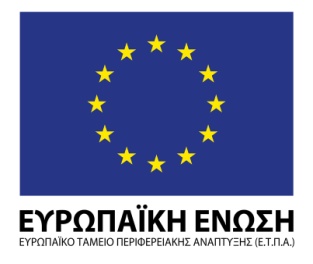 Διακήρυξη Διαγωνισμού για το  ΈργοΑνάπτυξη και Διάχυση Πολιτιστικού Περιεχομένου μέσω δημιουργίας Ψηφιακού Μουσείου στο Δήμο ΣητείαςΑναθέτουσα Αρχή: Δήμος Σητείας Προϋπολογισμός:	€ 213.487,80  (χωρίς ΦΠΑ)
Διάρκεια:	 12	μήνεςΔιαδικασία Ανάθεσης: Ανοικτός Διεθνής
με κριτήριο την οικονομικά συμφερότερη προσφοράΗμερομηνία διενέργειας διαγωνισμού: 14/02/2014Κωδικός ΟΠΣ:	 327886 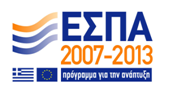 Μετρήσιμος ΣτόχοςΤιμήΑριθμός επισκεπτών του Ψηφιακού Μουσείου σε ετήσια βάση>1500Ποσοστό επισκεπτών που «κατέβασαν την εφαρμογή κινητών τηλεφώνων» >20%ΑΝΑΘΕΤΟΥΣΑ ΑΡΧΗΔήμος Σητείας ΤΙΤΛΟΣ ΕΡΓΟΥ«Ανάπτυξη και διάχυση πολιτιστικού περιεχομένου μέσω δημιουργίας Ψηφιακού Μουσείου στο Δήμο Σητείας»ΦΟΡΕΑΣ ΓΙΑ ΤΟΝ ΟΠΟΙΟ ΠΡΟΟΡΙΖΕΤΑΙ ΤΟ ΕΡΓΟΥπουργείο Εσωτερικών / Δήμος Σητείας ΤΟΠΟΣ ΠΑΡΑΔΟΣΗΣ – ΤΟΠΟΣ ΠΑΡΟΧΗΣ ΥΠΗΡΕΣΙΩΝΟι εγκαταστάσεις του Δήμου Σητείας ΕΙΔΟΣ ΣΥΜΒΑΣΗΣ Σύμβαση Υπηρεσιών. Κατηγορία υπηρεσίας 07 υπηρεσίες πληροφορικής και άλλες συναφείς υπηρεσίες. Ταξινόμηση κατά CPV 72.00.00.00-5 «Υπηρεσίες Πληροφορικής και συναφείς υπηρεσίες». Άλλη σχετική ονοματολογία :CPC 84ΤΥΠΟΣ ΔΙΑΓΩΝΙΣΜΟΥΑνοικτός διαγωνισμός με κριτήριο ανάθεσης την πλέον συμφέρουσα από τεχνοοικονομική άποψη προσφοράΠΡΟΫΠΟΛΟΓΙΣΜΟΣΟ συνολικός προϋπολογισμός του έργου ανέρχεται στο ποσό των διακοσίων εξήντα δύο χιλιάδων πεντακοσίων ενενήντα Ευρώ (262.590,00 €) συμπεριλαμβανομένου ΦΠΑ 23%. (Προϋπολογισμός χωρίς ΦΠΑ: 213.488,00    €, ΦΠΑ: 49.102,00 €).ΧΡΗΜΑΤΟΔΟΤΗΣΗ ΕΡΓΟΥΤο έργο χρηματοδοτείται από το Επιχειρησιακό Πρόγραμμα «Ψηφιακή Σύγκλιση» στο πλαίσιο του ΕΣΠΑ, σε ποσοστό 80% από το ΕΤΠΑ και 20% από Εθνικούς Πόρους.Οι δαπάνες του έργου θα βαρύνουν το πρόγραμμα Δημοσίων Επενδύσεων, ΣΑΕ 2011ΣΕ05580063 κωδικός έργου 327886ΧΡΟΝΟΣ ΥΛΟΠΟΙΗΣΗΣ – ΔΙΑΡΚΕΙΑ ΕΡΓΟΥΔώδεκα (12) μήνες από την υπογραφή της σύμβασηςΠΡΟΘΕΣΜΙΑ ΓΙΑ ΥΠΟΒΟΛΗ ΔΙΕΥΚΡΙΝΙΣΕΩΝ ΕΠΙ ΤΩΝ ΟΡΩΝ ΤΗΣ ΔΙΑΚΗΡΥΞΗΣ03/02/2014, ημέρα ΔευτέραΚΑΤΑΛΗΚΤΙΚΗ ΗΜΕΡΟΜΗΝΙΑ ΚΑΙ ΩΡΑ ΥΠΟΒΟΛΗΣ ΠΡΟΣΦΟΡΩΝ14/02/2014, ημέρα Παρασκευή και ώρα 11:00 π.μ.ΤΟΠΟΣ ΚΑΤΑΘΕΣΗΣ ΠΡΟΣΦΟΡΩΝΔήμος Σητείας, Βαρθολομαίου 9, 72300, Σητεία, ΗΜΕΡΟΜΗΝΙΑ ΚΑΙ ΩΡΑ ΑΠΟΣΦΡΑΓΙΣΗΣ ΠΡΟΣΦΟΡΩΝ14/02/2014, ημέρα Παρασκευή και ώρα 11:00 π.μΗΜΕΡΟΜΗΝΙΑ ΔΙΑΚΗΡΥΞΗΣ11/12/2013, ημέρα ΤετάρτηΗΜΕΡΟΜΗΝΙΑ ΑΠΟΣΤΟΛΗΣ ΤΗΣ ΠΡΟΚΗΡΥΞΗΣ ΠΡΟΣ ΔΗΜΟΣΙΕΥΣΗ ΣΤΗΝ ΥΠΗΡΕΣΙΑ ΕΠΙΣΗΜΩΝ ΕΚΔΟΣΕΩΝ ΤΩΝ ΕΥΡΩΠΑΙΚΩΝ ΚΟΙΝΟΤΗΤΩΝ12/12/2013, ημέρα ΠέμπτηΗΜΕΡΟΜΗΝΙΑ ΑΠΟΣΤΟΛΗΣ ΤΗΣ ΠΡΟΚΗΡΥΞΗΣ ΠΡΟΣ ΔΗΜΟΣΙΕΥΣΗ ΣΤΟ ΤΕΥΧΟΣ ΔΙΑΚΗΡΥΞΕΩΝ ΔΗΜΟΣΙΩΝ ΣΥΜΒΑΣΕΩΝ ΤΗΣ ΕΦΗΜΕΡΙΔΑΣ ΤΗΣ ΚΥΒΕΡΝΗΣΗΣ12/12/2013, ημέρα ΠέμπτηΗΜΕΡΟΜΗΝΙΑ ΑΠΟΣΤΟΛΗΣ ΤΗΣ ΠΡΟΚΗΡΥΞΗΣ ΠΡΟΣ ΔΗΜΟΣΙΕΥΣΗ ΣΤΟΝ ΕΛΛΗΝΙΚΟ ΤΥΠΟ12/12/2013, ημέρα ΠέμπτηΕ.Ε.Ευρωπαϊκή ΕπιτροπήΕ.Ε.Ε.Κ.Επίσημη Εφημερίδα των Ευρωπαϊκών Κοινοτήτων/ επίσημο έντυπο όπου δημοσιεύεται η Νομοθεσία, καθώς και διοικητικές πράξεις, ανακοινώσεις, προκηρύξεις κλπ, που έχουν νομικές ή άλλες δεσμεύσεις για τα κράτη μέλη ή αυτούς που αφορούνΕ.Ο.Χ.Ενιαίος Ευρωπαϊκός ΧώροςΕ.Π. Ψ.Σ.Επιχειρησιακό Πρόγραμμα για την Ψηφιακή ΣύγκλισηΕ.Υ.Δ. Ψ.Σ.Ειδική Υπηρεσία Διαχείρισης του Επιχειρησιακού Προγράμματος Ψηφιακή Σύγκλιση»Κ.Π.Σ.Κοινοτικό Πλαίσιο Στήριξης/ πακέτο εθνικών προγραμμάτων κοινοτικού ενδιαφέροντος (για την Ελλάδα)Δ.ΦΧ.Δήμος Σητείας Ν.Π.Δ.Δ. Νομικό Πρόσωπο Δημοσίου Δικαίου σύμφωνα με το ελληνικό δίκαιοΝ.Π.Ι.Δ.Νομικό Πρόσωπο Ιδιωτικού Δικαίου σύμφωνα με το ελληνικό δίκαιοΣ.Α.Ε.Συλλογική Απόφαση ΈργουΠ.Σ.Πληροφοριακό ΣύστημαΚ.Ε.Π.Κέντρα Εξυπηρέτησης ΠολιτώνΟ.Τ.Α.Οργανισμός Τοπικής ΑυτοδιοίκησηςΥ.Π.ΕΣ.Δ.Δ.Α.Υπουργείο Εσωτερικών, Δημόσιας Διοίκησης και ΑποκέντρωσηςC.M.S.Content Management SystemH/WHardwareS/WSoftwareUPSΣυστήματα αδιάλειπτης παροχής ισχύοςΟ.Δ.Ε.Ομάδα Διοίκησης ΈργουΑ.Π.Δ.Π.Χ.Αρχή Προστασίας Δεδομένων Προσωπικού ΧαρακτήραΒ.Δ.Βάση ΔεδομένωνΔ.Σ.Διοικητικό ΣυμβούλιοΔ.Π.Διαδικτυακή ΠύληΕ.Ε. Ευρωπαϊκή ΈνωσηΕ.Ε.Ε.Ε.Επίσημη Εφημερίδα της Ευρωπαϊκής Ένωσης / επίσημο έντυπο όπου δημοσιεύεται η Νομοθεσία, καθώς και διοικητικές πράξεις, ανακοινώσεις, προκηρύξεις κλπ, που έχουν νομικές ή άλλες δεσμεύσεις για τα κράτη μέλη ή αυτούς που αφορούν.Ε.Κ.Δ.Εφαρμογή Καταχώρησης ΔεδομένωνΕ.Σ.Π.Α.Εθνικό Στρατηγικό Πλαίσιο ΑναφοράςΟ.Π.Σ. Ολοκληρωμένο Πληροφοριακό ΣύστημαΠ.Δ.&Υ.Η.Σ.Πλαίσιο Διαλειτουργικότητας και Υπηρεσιών Ηλεκτρονικών ΣυναλλαγώνΤ.Π.Ε.Τεχνολογίες Πληροφορικής & ΕπικοινωνιώνΜετρήσιμος ΣτόχοςΤιμήΑριθμός επισκεπτών του Ψηφιακού Μουσείου σε ετήσια βάση>1500Ποσοστό επισκεπτών που «κατέβασαν» την εφαρμογή κινητών τηλεφώνων»>20%Κρίσιμος Παράγοντας ΕπιτυχίαςΤύποςΣχετικές Ενέργειες ΑντιμετώπισηςΕπιλογή / συγγραφή κειμένων ντοκιμαντερ / εφαρμογών ΟΟ Δήμος θα συνεργαστεί με τον Ανάδοχο και τους τοπικούς φορείς πολιτισμού, με σκοπό την επιλογή του προς παρουσίαση υλικού και την συγγραφή “σεναρίων” για κάθε σύστημαΕπιλογή των χώρων λήψεων / γυρισμάτων των ντοκιμαντερΟΟ Δήμος  θα αξιολογήσει τις προτάσεις του αναδόχου και θα υποδείξει τους οριστικούς χώρουςτων λήψεωνΣχεδιασμός του Ψηφιακού Μουσείου, οριστικοποίηση χωροθέτησης του εξοπλισμούΟ / ΤΟ Δήμος θα αξιολογήσει τις προτάσεις του αναδόχου σχετικά με τις τις θέσεις εγκατάστασης του εξοπλισμού και την τελική διαμόρφωση του χώρου και θα πραγματοποιήσει τις πρόσθετες εργασίες που απαιτιούνται.Τεκμηριώση υλικού, Ιστορική ακρίβεια κειμένων - ντοκιματερΤΟ Δήμος θα υποβάλει σε επιστημονικό έλεγχο τα υποβαλλόμενα κείμενα και σενάρια ντοκιμαντερ ως προς την ιστορικής τους ακρίβεια και θα τα εγκρίνει πριν την παραγωγή του Ψηφιακού ΠεριεχομένουΕκπαίδευση υπευθύνων Μουσείο για τον χειρισμό των ΤεχνολογιώνΟ/ΤΟ Δήμος θα επιλέψει το προσωπικό που θα λάβει μέρος στην εκεπάιδευση και θα αξιολογήσει / εγκρίνει το πρόγραμμα εκαπίδευσης που θα προτείνει ο ΑνάδοχοςΠεριγραφή ΥπηρεσίαςΑπαιτούμενα στοιχεία
(δεδομένα εισόδου)Στοιχεία αποτελέσματος (δεδομένα εξόδου)Διαδικτυακή Πύλη (Επιμορφωτικά Βίντεο, web aggregator)Περιεχόμενο πολιτισμού / πληροφορίεςΙστοσελίδα Εφαρμογή Κινητών Τηλεφώνων «m_Πολιτιστικός Οδηγός Σητείας»Περιεχόμενο πολιτισμού / πληροφορίεςΕφαρμογή λογισμικούΥπηρεσίαΤρόποι ΑλληλεπίδρασηςΤερματικό ΠρόσβασηςΝΕΑ και ΕκδηλώσειςWeb Browser, εφαρμογή κινητών συσκευώνPC / Laptop/ SmartPhoneΥπηρεσία Ηλεκτρονικής Συνάντησης & ΕπικοινωνίαςWeb Browser, εφαρμογή κινητών συσκευώνPC / Laptop/ SmartPhoneΠρόσβαση σε συλλογή περιεχομένου από άλλους δικτυακούς τόπουςWeb Browser, εφαρμογή κινητών συσκευώνPC / Laptop/ SmartPhoneΥπηρεσία Προβολής σημείων σημαντικού πολιτιστικού ενδιαφέροντος (ιστορικοί χώροι, μουσεία, πάρκα, θέατρα, κλπ.), σε χάρτη και λίσταεφαρμογή κινητών συσκευώνSmartPhoneΥπηρεσία  Μονοπάτια της Περιοχής Σητείαςεφαρμογή κινητών συσκευώνSmartPhoneΥπηρεσία  Διασύνδεσης με Κοινωνικά Δίκτυαεφαρμογή κινητών συσκευώνSmartPhoneΦάση ΝοΑ Τίτλος«ΟΡΙΣΤΙΚΗ ΜΕΛΕΤΗ ΕΦΑΡΜΟΓΗΣ»Μήνας Έναρξης0Μήνας Λήξης1ος ΣτόχοιΣτους στόχους της Φάσης Α περιλαμβάνονται:Εκπόνηση Οριστικής Μελέτης ΕφαρμογήςΠλάνο και Χρονοδιάγραμμα ΕγκατάστασηςΑπαιτήσεις ΕκπαίδευσηςΠλάνο Δοκιμών ΣυστήματοςΣτόχοιΣτους στόχους της Φάσης Α περιλαμβάνονται:Εκπόνηση Οριστικής Μελέτης ΕφαρμογήςΠλάνο και Χρονοδιάγραμμα ΕγκατάστασηςΑπαιτήσεις ΕκπαίδευσηςΠλάνο Δοκιμών ΣυστήματοςΣτόχοιΣτους στόχους της Φάσης Α περιλαμβάνονται:Εκπόνηση Οριστικής Μελέτης ΕφαρμογήςΠλάνο και Χρονοδιάγραμμα ΕγκατάστασηςΑπαιτήσεις ΕκπαίδευσηςΠλάνο Δοκιμών ΣυστήματοςΣτόχοιΣτους στόχους της Φάσης Α περιλαμβάνονται:Εκπόνηση Οριστικής Μελέτης ΕφαρμογήςΠλάνο και Χρονοδιάγραμμα ΕγκατάστασηςΑπαιτήσεις ΕκπαίδευσηςΠλάνο Δοκιμών ΣυστήματοςΠεριγραφή ΥλοποίησηςΗ Φάση Α’ αφορά στην εκπόνηση της οριστικής  αναλυτικής Μελέτης Εφαρμογής του Αναδόχου που θα τεκμηριώνει την οριστική μεθοδολογία υλοποίησης του έργου σύμφωνα με τις απαιτήσεις του Φορέα του Έργου και τις τεχνικές προδιαγραφές του Έργου.Στην φάση αυτή θα οριστικοποιηθούν  οι τεχνικές απαιτήσεις εγκατάστασης, μετά από site survey που θα διενεργήσει η ομάδα έργου του αναδόχου που θα επιλεγεί. Ειδικότερα, οι δραστηριότητες που πρέπει να πραγματοποιηθούν για την εκπόνηση και σύνταξη της Μελέτης Εφαρμογής είναι:Οριστικοποίηση και τεκμηρίωση της λύσης για την υλοποίηση του φυσικού       αντικειμένου.Σύνταξη αναλυτικού χρονικού προγραμματισμού υλοποίησης του έργου, εντοπισμός του «Critical Path» των εργασιών υλοποίησης και των κύριων «milestones» του έργου. Ανάλυση του Έργου σε επίπεδο φάσεων.Οριστικοποίηση επιλογής Υλικούγια παραγωγή Ψηφιακού Περιεχομένου Καθορισμός της χωροθέτησης  των Σημείων εγκατάστασης του εξοπλισμού.Αναλυτικό Πλάνο και Χρονοδιάγραμμα Εγκατάστασης, Πλάνο Δοκιμών του συστήματοςΤα στελέχη του Δήμου θα μελετήσουν τα Παραδοτέα και θα προχωρήσουν στην έγκριση τους προκειμένου να προχωρήσει η υλοποίηση του Έργου στην επόμενη φάση.Περιγραφή ΥλοποίησηςΗ Φάση Α’ αφορά στην εκπόνηση της οριστικής  αναλυτικής Μελέτης Εφαρμογής του Αναδόχου που θα τεκμηριώνει την οριστική μεθοδολογία υλοποίησης του έργου σύμφωνα με τις απαιτήσεις του Φορέα του Έργου και τις τεχνικές προδιαγραφές του Έργου.Στην φάση αυτή θα οριστικοποιηθούν  οι τεχνικές απαιτήσεις εγκατάστασης, μετά από site survey που θα διενεργήσει η ομάδα έργου του αναδόχου που θα επιλεγεί. Ειδικότερα, οι δραστηριότητες που πρέπει να πραγματοποιηθούν για την εκπόνηση και σύνταξη της Μελέτης Εφαρμογής είναι:Οριστικοποίηση και τεκμηρίωση της λύσης για την υλοποίηση του φυσικού       αντικειμένου.Σύνταξη αναλυτικού χρονικού προγραμματισμού υλοποίησης του έργου, εντοπισμός του «Critical Path» των εργασιών υλοποίησης και των κύριων «milestones» του έργου. Ανάλυση του Έργου σε επίπεδο φάσεων.Οριστικοποίηση επιλογής Υλικούγια παραγωγή Ψηφιακού Περιεχομένου Καθορισμός της χωροθέτησης  των Σημείων εγκατάστασης του εξοπλισμού.Αναλυτικό Πλάνο και Χρονοδιάγραμμα Εγκατάστασης, Πλάνο Δοκιμών του συστήματοςΤα στελέχη του Δήμου θα μελετήσουν τα Παραδοτέα και θα προχωρήσουν στην έγκριση τους προκειμένου να προχωρήσει η υλοποίηση του Έργου στην επόμενη φάση.Περιγραφή ΥλοποίησηςΗ Φάση Α’ αφορά στην εκπόνηση της οριστικής  αναλυτικής Μελέτης Εφαρμογής του Αναδόχου που θα τεκμηριώνει την οριστική μεθοδολογία υλοποίησης του έργου σύμφωνα με τις απαιτήσεις του Φορέα του Έργου και τις τεχνικές προδιαγραφές του Έργου.Στην φάση αυτή θα οριστικοποιηθούν  οι τεχνικές απαιτήσεις εγκατάστασης, μετά από site survey που θα διενεργήσει η ομάδα έργου του αναδόχου που θα επιλεγεί. Ειδικότερα, οι δραστηριότητες που πρέπει να πραγματοποιηθούν για την εκπόνηση και σύνταξη της Μελέτης Εφαρμογής είναι:Οριστικοποίηση και τεκμηρίωση της λύσης για την υλοποίηση του φυσικού       αντικειμένου.Σύνταξη αναλυτικού χρονικού προγραμματισμού υλοποίησης του έργου, εντοπισμός του «Critical Path» των εργασιών υλοποίησης και των κύριων «milestones» του έργου. Ανάλυση του Έργου σε επίπεδο φάσεων.Οριστικοποίηση επιλογής Υλικούγια παραγωγή Ψηφιακού Περιεχομένου Καθορισμός της χωροθέτησης  των Σημείων εγκατάστασης του εξοπλισμού.Αναλυτικό Πλάνο και Χρονοδιάγραμμα Εγκατάστασης, Πλάνο Δοκιμών του συστήματοςΤα στελέχη του Δήμου θα μελετήσουν τα Παραδοτέα και θα προχωρήσουν στην έγκριση τους προκειμένου να προχωρήσει η υλοποίηση του Έργου στην επόμενη φάση.Περιγραφή ΥλοποίησηςΗ Φάση Α’ αφορά στην εκπόνηση της οριστικής  αναλυτικής Μελέτης Εφαρμογής του Αναδόχου που θα τεκμηριώνει την οριστική μεθοδολογία υλοποίησης του έργου σύμφωνα με τις απαιτήσεις του Φορέα του Έργου και τις τεχνικές προδιαγραφές του Έργου.Στην φάση αυτή θα οριστικοποιηθούν  οι τεχνικές απαιτήσεις εγκατάστασης, μετά από site survey που θα διενεργήσει η ομάδα έργου του αναδόχου που θα επιλεγεί. Ειδικότερα, οι δραστηριότητες που πρέπει να πραγματοποιηθούν για την εκπόνηση και σύνταξη της Μελέτης Εφαρμογής είναι:Οριστικοποίηση και τεκμηρίωση της λύσης για την υλοποίηση του φυσικού       αντικειμένου.Σύνταξη αναλυτικού χρονικού προγραμματισμού υλοποίησης του έργου, εντοπισμός του «Critical Path» των εργασιών υλοποίησης και των κύριων «milestones» του έργου. Ανάλυση του Έργου σε επίπεδο φάσεων.Οριστικοποίηση επιλογής Υλικούγια παραγωγή Ψηφιακού Περιεχομένου Καθορισμός της χωροθέτησης  των Σημείων εγκατάστασης του εξοπλισμού.Αναλυτικό Πλάνο και Χρονοδιάγραμμα Εγκατάστασης, Πλάνο Δοκιμών του συστήματοςΤα στελέχη του Δήμου θα μελετήσουν τα Παραδοτέα και θα προχωρήσουν στην έγκριση τους προκειμένου να προχωρήσει η υλοποίηση του Έργου στην επόμενη φάση.ΠαραδοτέαΣτα  Παραδοτέα της Φάσης Α’ συμπεριλαμβάνονται: Π.1.1	Οριστική Αναλυτική Μελέτη Εφαρμογής, η οποία θα περιλαμβάνει τις αναλυτικές απαιτήσεις Ψηφιοποίησης περιεχομένου και τα Αναλυτικά Σχέδια Εγκατάστασης Εξοπλισμού, τις Απαιτήσεις Εκπαίδευσης στη Χρήση του Συστήματος, Πλάνο Εγκατάστασης και Πλάνο Δοκιμών ΣυστήματοςΠαραδοτέαΣτα  Παραδοτέα της Φάσης Α’ συμπεριλαμβάνονται: Π.1.1	Οριστική Αναλυτική Μελέτη Εφαρμογής, η οποία θα περιλαμβάνει τις αναλυτικές απαιτήσεις Ψηφιοποίησης περιεχομένου και τα Αναλυτικά Σχέδια Εγκατάστασης Εξοπλισμού, τις Απαιτήσεις Εκπαίδευσης στη Χρήση του Συστήματος, Πλάνο Εγκατάστασης και Πλάνο Δοκιμών ΣυστήματοςΠαραδοτέαΣτα  Παραδοτέα της Φάσης Α’ συμπεριλαμβάνονται: Π.1.1	Οριστική Αναλυτική Μελέτη Εφαρμογής, η οποία θα περιλαμβάνει τις αναλυτικές απαιτήσεις Ψηφιοποίησης περιεχομένου και τα Αναλυτικά Σχέδια Εγκατάστασης Εξοπλισμού, τις Απαιτήσεις Εκπαίδευσης στη Χρήση του Συστήματος, Πλάνο Εγκατάστασης και Πλάνο Δοκιμών ΣυστήματοςΠαραδοτέαΣτα  Παραδοτέα της Φάσης Α’ συμπεριλαμβάνονται: Π.1.1	Οριστική Αναλυτική Μελέτη Εφαρμογής, η οποία θα περιλαμβάνει τις αναλυτικές απαιτήσεις Ψηφιοποίησης περιεχομένου και τα Αναλυτικά Σχέδια Εγκατάστασης Εξοπλισμού, τις Απαιτήσεις Εκπαίδευσης στη Χρήση του Συστήματος, Πλάνο Εγκατάστασης και Πλάνο Δοκιμών ΣυστήματοςΦάση ΝοΒΤίτλος«Ανάπτυξη Περιεχομένου Ψηφιακού Μουσείο, Διαδικτυακού Τόπου και Εφαρμογής Κινητών»Μήνας Έναρξης2ος Μήνας Λήξης8ος ΣτόχοιΗ ανάπτυξη του ψηφιακού υλικού που αφορά στο έργο και ειδικότερα ο σχεδιασμός του περιεχομένου:του ψηφιακού μουσείου καιτου διαδικτυακού τόπου προβολής ΣτόχοιΗ ανάπτυξη του ψηφιακού υλικού που αφορά στο έργο και ειδικότερα ο σχεδιασμός του περιεχομένου:του ψηφιακού μουσείου καιτου διαδικτυακού τόπου προβολής ΣτόχοιΗ ανάπτυξη του ψηφιακού υλικού που αφορά στο έργο και ειδικότερα ο σχεδιασμός του περιεχομένου:του ψηφιακού μουσείου καιτου διαδικτυακού τόπου προβολής ΣτόχοιΗ ανάπτυξη του ψηφιακού υλικού που αφορά στο έργο και ειδικότερα ο σχεδιασμός του περιεχομένου:του ψηφιακού μουσείου καιτου διαδικτυακού τόπου προβολής Περιγραφή ΥλοποίησηςΣτα πλαίσια της Φάσης Β’ του έργου και σε συνεργασία με την ομάδα έργου του Δήμου θα αναπτυχθεί το ψηφιακό υλικό που αφορά στο ψηφιακό μουσείο καθώς και το περιεχόμενο του δικτυακού τόπου και της εφαρμογής των κινητών τηλεφώνων.Το περιεχόμενο του ψηφιακού μουσείου θα αφορά στις παρακάτω θεματικές ενότητες, οι οποίες περιγράφονται αναλυτικά ανωτέρω:Διαδραστική ενοποιητική εφαρμογή Βιντεοπαρουσίαση με θέμα " Τα αρχαία μνημεία της Σητείας"Βιντεοπαρουσίαση με θέμα " Νεότερα μνημεία της Σητείας"Βιντεοπαρουσίαση με θέμα " Βιντσέζος Κορναρος"Περιεχόμενο Διαδικτυακής Πύλης και Εφαρμογής Κινητών Τηλεφώνωνπεριεχόμενο Διαδικτυακού Τόπου θα αφορά αφενός στην προβολή της ιστορίας του Δήμου Σητείας και αφετέρου στην παρουσίαση επιλεγμένου μέρους του ψηφιοποιημένου περιεχομένου που θα παραχθεί για το Ψηφιακό Μουσείο και θα είναι εφικτό να διατεθεί μέσω διαδικτυακών τεχνολογιών. Περιγραφή ΥλοποίησηςΣτα πλαίσια της Φάσης Β’ του έργου και σε συνεργασία με την ομάδα έργου του Δήμου θα αναπτυχθεί το ψηφιακό υλικό που αφορά στο ψηφιακό μουσείο καθώς και το περιεχόμενο του δικτυακού τόπου και της εφαρμογής των κινητών τηλεφώνων.Το περιεχόμενο του ψηφιακού μουσείου θα αφορά στις παρακάτω θεματικές ενότητες, οι οποίες περιγράφονται αναλυτικά ανωτέρω:Διαδραστική ενοποιητική εφαρμογή Βιντεοπαρουσίαση με θέμα " Τα αρχαία μνημεία της Σητείας"Βιντεοπαρουσίαση με θέμα " Νεότερα μνημεία της Σητείας"Βιντεοπαρουσίαση με θέμα " Βιντσέζος Κορναρος"Περιεχόμενο Διαδικτυακής Πύλης και Εφαρμογής Κινητών Τηλεφώνωνπεριεχόμενο Διαδικτυακού Τόπου θα αφορά αφενός στην προβολή της ιστορίας του Δήμου Σητείας και αφετέρου στην παρουσίαση επιλεγμένου μέρους του ψηφιοποιημένου περιεχομένου που θα παραχθεί για το Ψηφιακό Μουσείο και θα είναι εφικτό να διατεθεί μέσω διαδικτυακών τεχνολογιών. Περιγραφή ΥλοποίησηςΣτα πλαίσια της Φάσης Β’ του έργου και σε συνεργασία με την ομάδα έργου του Δήμου θα αναπτυχθεί το ψηφιακό υλικό που αφορά στο ψηφιακό μουσείο καθώς και το περιεχόμενο του δικτυακού τόπου και της εφαρμογής των κινητών τηλεφώνων.Το περιεχόμενο του ψηφιακού μουσείου θα αφορά στις παρακάτω θεματικές ενότητες, οι οποίες περιγράφονται αναλυτικά ανωτέρω:Διαδραστική ενοποιητική εφαρμογή Βιντεοπαρουσίαση με θέμα " Τα αρχαία μνημεία της Σητείας"Βιντεοπαρουσίαση με θέμα " Νεότερα μνημεία της Σητείας"Βιντεοπαρουσίαση με θέμα " Βιντσέζος Κορναρος"Περιεχόμενο Διαδικτυακής Πύλης και Εφαρμογής Κινητών Τηλεφώνωνπεριεχόμενο Διαδικτυακού Τόπου θα αφορά αφενός στην προβολή της ιστορίας του Δήμου Σητείας και αφετέρου στην παρουσίαση επιλεγμένου μέρους του ψηφιοποιημένου περιεχομένου που θα παραχθεί για το Ψηφιακό Μουσείο και θα είναι εφικτό να διατεθεί μέσω διαδικτυακών τεχνολογιών. Περιγραφή ΥλοποίησηςΣτα πλαίσια της Φάσης Β’ του έργου και σε συνεργασία με την ομάδα έργου του Δήμου θα αναπτυχθεί το ψηφιακό υλικό που αφορά στο ψηφιακό μουσείο καθώς και το περιεχόμενο του δικτυακού τόπου και της εφαρμογής των κινητών τηλεφώνων.Το περιεχόμενο του ψηφιακού μουσείου θα αφορά στις παρακάτω θεματικές ενότητες, οι οποίες περιγράφονται αναλυτικά ανωτέρω:Διαδραστική ενοποιητική εφαρμογή Βιντεοπαρουσίαση με θέμα " Τα αρχαία μνημεία της Σητείας"Βιντεοπαρουσίαση με θέμα " Νεότερα μνημεία της Σητείας"Βιντεοπαρουσίαση με θέμα " Βιντσέζος Κορναρος"Περιεχόμενο Διαδικτυακής Πύλης και Εφαρμογής Κινητών Τηλεφώνωνπεριεχόμενο Διαδικτυακού Τόπου θα αφορά αφενός στην προβολή της ιστορίας του Δήμου Σητείας και αφετέρου στην παρουσίαση επιλεγμένου μέρους του ψηφιοποιημένου περιεχομένου που θα παραχθεί για το Ψηφιακό Μουσείο και θα είναι εφικτό να διατεθεί μέσω διαδικτυακών τεχνολογιών. ΠαραδοτέαΣτα  Παραδοτέα της Φάσης Β’ περιλαμβάνονται: Π.2.1	Ψηφιακό Περιεχόμενο ΜουσείουΠ.2.2	Διαδικτυακή Πύλη Π.2.3	Εφαρμογή κινητών τηλεφώνωνΠαραδοτέαΣτα  Παραδοτέα της Φάσης Β’ περιλαμβάνονται: Π.2.1	Ψηφιακό Περιεχόμενο ΜουσείουΠ.2.2	Διαδικτυακή Πύλη Π.2.3	Εφαρμογή κινητών τηλεφώνωνΠαραδοτέαΣτα  Παραδοτέα της Φάσης Β’ περιλαμβάνονται: Π.2.1	Ψηφιακό Περιεχόμενο ΜουσείουΠ.2.2	Διαδικτυακή Πύλη Π.2.3	Εφαρμογή κινητών τηλεφώνωνΠαραδοτέαΣτα  Παραδοτέα της Φάσης Β’ περιλαμβάνονται: Π.2.1	Ψηφιακό Περιεχόμενο ΜουσείουΠ.2.2	Διαδικτυακή Πύλη Π.2.3	Εφαρμογή κινητών τηλεφώνωνΦάση ΝοΓΤίτλος«Προμήθεια και Εγκατάσταση Υποσυστημάτων του Έργου»Μήνας Έναρξης8ος Μήνας Λήξης10ος ΣτόχοιΗ παράδοση και εγκατάσταση των υποσυστημάτων του έργου.ΣτόχοιΗ παράδοση και εγκατάσταση των υποσυστημάτων του έργου.ΣτόχοιΗ παράδοση και εγκατάσταση των υποσυστημάτων του έργου.ΣτόχοιΗ παράδοση και εγκατάσταση των υποσυστημάτων του έργου.Περιγραφή ΥλοποίησηςΚατά τη διάρκεια της Γ’ Φάσης θα πραγματοποιηθεί η παράδοση του εξοπλισμού των υποσυστημάτων. Στη συνέχεια θα γίνει η παραλαβή του από την αρμόδια υπηρεσία του Δήμου και τέλος η εγκατάστασή του στα επιλεγμένα σημεία εγκατάστασης.Το Υποσύστημα Οπτικοακουστικών Μέσων Μουσείου περιλαμβάνει εξοπλισμό τρισδιάστατης προβολής, διαδραστικής προβολής και δισδιάστατης προβολής.Το Υποσύστημα αποθήκευσης και διαχείρισης περιλαμβάνει τον απαραίτητο εξοπλισμό και λογισμικό για την αποθήκευση, διαχείριση και αναπαραγωγή του ψηφιακού περιεχομένου.  Το Υποσύστημα Διαδικτυακής Πύλης  Δήμου Σητείας περιλαμβάνει τον απαιτούμενο εξοπλισμό και λογισμικό για την ανάπτυξη περιβάλλοντος ελεγχόμενης πρόσβασης δύο επιπέδων, μέσω του οποίου ο Δήμος θα μπορεί να εμπλουτίζει την πύλη με νέα στοιχεία ή και να εκχωρεί, κατά περίπτωση, τη δυνατότητα αυτή σε άλλους φορείς.   Επίσης κατά το σχεδιασμό και την υλοποίηση της πύλης θα ληφθούν υπόψη οι οδηγίες προσβασιμότητας για ΑΜΕΑ (WAI/WCAG) , ώστε να εξασφαλιστεί επίπεδο προσβασιμότητας τουλάχιστον ΑΑ.Περιγραφή ΥλοποίησηςΚατά τη διάρκεια της Γ’ Φάσης θα πραγματοποιηθεί η παράδοση του εξοπλισμού των υποσυστημάτων. Στη συνέχεια θα γίνει η παραλαβή του από την αρμόδια υπηρεσία του Δήμου και τέλος η εγκατάστασή του στα επιλεγμένα σημεία εγκατάστασης.Το Υποσύστημα Οπτικοακουστικών Μέσων Μουσείου περιλαμβάνει εξοπλισμό τρισδιάστατης προβολής, διαδραστικής προβολής και δισδιάστατης προβολής.Το Υποσύστημα αποθήκευσης και διαχείρισης περιλαμβάνει τον απαραίτητο εξοπλισμό και λογισμικό για την αποθήκευση, διαχείριση και αναπαραγωγή του ψηφιακού περιεχομένου.  Το Υποσύστημα Διαδικτυακής Πύλης  Δήμου Σητείας περιλαμβάνει τον απαιτούμενο εξοπλισμό και λογισμικό για την ανάπτυξη περιβάλλοντος ελεγχόμενης πρόσβασης δύο επιπέδων, μέσω του οποίου ο Δήμος θα μπορεί να εμπλουτίζει την πύλη με νέα στοιχεία ή και να εκχωρεί, κατά περίπτωση, τη δυνατότητα αυτή σε άλλους φορείς.   Επίσης κατά το σχεδιασμό και την υλοποίηση της πύλης θα ληφθούν υπόψη οι οδηγίες προσβασιμότητας για ΑΜΕΑ (WAI/WCAG) , ώστε να εξασφαλιστεί επίπεδο προσβασιμότητας τουλάχιστον ΑΑ.Περιγραφή ΥλοποίησηςΚατά τη διάρκεια της Γ’ Φάσης θα πραγματοποιηθεί η παράδοση του εξοπλισμού των υποσυστημάτων. Στη συνέχεια θα γίνει η παραλαβή του από την αρμόδια υπηρεσία του Δήμου και τέλος η εγκατάστασή του στα επιλεγμένα σημεία εγκατάστασης.Το Υποσύστημα Οπτικοακουστικών Μέσων Μουσείου περιλαμβάνει εξοπλισμό τρισδιάστατης προβολής, διαδραστικής προβολής και δισδιάστατης προβολής.Το Υποσύστημα αποθήκευσης και διαχείρισης περιλαμβάνει τον απαραίτητο εξοπλισμό και λογισμικό για την αποθήκευση, διαχείριση και αναπαραγωγή του ψηφιακού περιεχομένου.  Το Υποσύστημα Διαδικτυακής Πύλης  Δήμου Σητείας περιλαμβάνει τον απαιτούμενο εξοπλισμό και λογισμικό για την ανάπτυξη περιβάλλοντος ελεγχόμενης πρόσβασης δύο επιπέδων, μέσω του οποίου ο Δήμος θα μπορεί να εμπλουτίζει την πύλη με νέα στοιχεία ή και να εκχωρεί, κατά περίπτωση, τη δυνατότητα αυτή σε άλλους φορείς.   Επίσης κατά το σχεδιασμό και την υλοποίηση της πύλης θα ληφθούν υπόψη οι οδηγίες προσβασιμότητας για ΑΜΕΑ (WAI/WCAG) , ώστε να εξασφαλιστεί επίπεδο προσβασιμότητας τουλάχιστον ΑΑ.Περιγραφή ΥλοποίησηςΚατά τη διάρκεια της Γ’ Φάσης θα πραγματοποιηθεί η παράδοση του εξοπλισμού των υποσυστημάτων. Στη συνέχεια θα γίνει η παραλαβή του από την αρμόδια υπηρεσία του Δήμου και τέλος η εγκατάστασή του στα επιλεγμένα σημεία εγκατάστασης.Το Υποσύστημα Οπτικοακουστικών Μέσων Μουσείου περιλαμβάνει εξοπλισμό τρισδιάστατης προβολής, διαδραστικής προβολής και δισδιάστατης προβολής.Το Υποσύστημα αποθήκευσης και διαχείρισης περιλαμβάνει τον απαραίτητο εξοπλισμό και λογισμικό για την αποθήκευση, διαχείριση και αναπαραγωγή του ψηφιακού περιεχομένου.  Το Υποσύστημα Διαδικτυακής Πύλης  Δήμου Σητείας περιλαμβάνει τον απαιτούμενο εξοπλισμό και λογισμικό για την ανάπτυξη περιβάλλοντος ελεγχόμενης πρόσβασης δύο επιπέδων, μέσω του οποίου ο Δήμος θα μπορεί να εμπλουτίζει την πύλη με νέα στοιχεία ή και να εκχωρεί, κατά περίπτωση, τη δυνατότητα αυτή σε άλλους φορείς.   Επίσης κατά το σχεδιασμό και την υλοποίηση της πύλης θα ληφθούν υπόψη οι οδηγίες προσβασιμότητας για ΑΜΕΑ (WAI/WCAG) , ώστε να εξασφαλιστεί επίπεδο προσβασιμότητας τουλάχιστον ΑΑ.ΠαραδοτέαΠ.3.1	Εξοπλισμός Οπτικοακουστικών Μέσων  Ψηφιακού Μουσείου)Π.3.2	Εξοπλισμός και εφαρμογές υποσυστήματος αποθήκευσης και διαχείρισηςΠ.3.3	Υπηρεσίες Εγκατάστασης και Παραμετροποίησης ΣυστημάτωνΠαραδοτέαΠ.3.1	Εξοπλισμός Οπτικοακουστικών Μέσων  Ψηφιακού Μουσείου)Π.3.2	Εξοπλισμός και εφαρμογές υποσυστήματος αποθήκευσης και διαχείρισηςΠ.3.3	Υπηρεσίες Εγκατάστασης και Παραμετροποίησης ΣυστημάτωνΠαραδοτέαΠ.3.1	Εξοπλισμός Οπτικοακουστικών Μέσων  Ψηφιακού Μουσείου)Π.3.2	Εξοπλισμός και εφαρμογές υποσυστήματος αποθήκευσης και διαχείρισηςΠ.3.3	Υπηρεσίες Εγκατάστασης και Παραμετροποίησης ΣυστημάτωνΠαραδοτέαΠ.3.1	Εξοπλισμός Οπτικοακουστικών Μέσων  Ψηφιακού Μουσείου)Π.3.2	Εξοπλισμός και εφαρμογές υποσυστήματος αποθήκευσης και διαχείρισηςΠ.3.3	Υπηρεσίες Εγκατάστασης και Παραμετροποίησης ΣυστημάτωνΦάση ΝοΔΤίτλος«Εκπαίδευση προσωπικού»Μήνας Έναρξης10ος Μήνας Λήξης11ος ΣτόχοιΣτόχος της Παρούσας φάσης είναι η εκπαίδευση του υπεύθυνου προσωπικού του Δήμου, και των συμμετεχόντων στην δράση στην αποδοτική λειτουργία του συστήματος.ΣτόχοιΣτόχος της Παρούσας φάσης είναι η εκπαίδευση του υπεύθυνου προσωπικού του Δήμου, και των συμμετεχόντων στην δράση στην αποδοτική λειτουργία του συστήματος.ΣτόχοιΣτόχος της Παρούσας φάσης είναι η εκπαίδευση του υπεύθυνου προσωπικού του Δήμου, και των συμμετεχόντων στην δράση στην αποδοτική λειτουργία του συστήματος.ΣτόχοιΣτόχος της Παρούσας φάσης είναι η εκπαίδευση του υπεύθυνου προσωπικού του Δήμου, και των συμμετεχόντων στην δράση στην αποδοτική λειτουργία του συστήματος.Περιγραφή ΥλοποίησηςΤο προσωπικό του Δήμου, και οι συμμετέχοντες στην δράση θα πρέπει να εκπαιδευτούν στην χρήση και λειτουργία του συστήματος. Οι εκπαιδεύσεις αυτές θα λάβουν χώρα στις εγκαταστάσεις του Δήμου.Η εκπαίδευση θα βασίζεται στον προσδιορισμό των απαιτήσεων εκπαίδευσης ανά κατηγορία συμμετέχοντα όπως οριστικοποιήθηκε στην φάση Α. Η εκπαίδευση των στελεχών του Δήμου θα αφορά κατ’ ελάχιστο:Στην αρχιτεκτονική και στο σχεδιασμό του συνολικού συστήματος που έχει παραδοθεί.Στη λειτουργία και στον έλεγχο της άρτιας λειτουργίας του εξοπλισμού που έχει            εγκατασταθεί στο πεδίο.Στη λειτουργία και στον έλεγχο της άρτιας λειτουργίας των εφαρμογών Στην εκπαίδευση στη λειτουργία της Διαδικτυακής Πύλης.Στην λειτουργία της Εφαρμογής διαχείρισης των Bluetooth & Wifi HotSpotsΣτην λειτουργία των εφαρμογών κινητών τηλεφώνωνΠεριγραφή ΥλοποίησηςΤο προσωπικό του Δήμου, και οι συμμετέχοντες στην δράση θα πρέπει να εκπαιδευτούν στην χρήση και λειτουργία του συστήματος. Οι εκπαιδεύσεις αυτές θα λάβουν χώρα στις εγκαταστάσεις του Δήμου.Η εκπαίδευση θα βασίζεται στον προσδιορισμό των απαιτήσεων εκπαίδευσης ανά κατηγορία συμμετέχοντα όπως οριστικοποιήθηκε στην φάση Α. Η εκπαίδευση των στελεχών του Δήμου θα αφορά κατ’ ελάχιστο:Στην αρχιτεκτονική και στο σχεδιασμό του συνολικού συστήματος που έχει παραδοθεί.Στη λειτουργία και στον έλεγχο της άρτιας λειτουργίας του εξοπλισμού που έχει            εγκατασταθεί στο πεδίο.Στη λειτουργία και στον έλεγχο της άρτιας λειτουργίας των εφαρμογών Στην εκπαίδευση στη λειτουργία της Διαδικτυακής Πύλης.Στην λειτουργία της Εφαρμογής διαχείρισης των Bluetooth & Wifi HotSpotsΣτην λειτουργία των εφαρμογών κινητών τηλεφώνωνΠεριγραφή ΥλοποίησηςΤο προσωπικό του Δήμου, και οι συμμετέχοντες στην δράση θα πρέπει να εκπαιδευτούν στην χρήση και λειτουργία του συστήματος. Οι εκπαιδεύσεις αυτές θα λάβουν χώρα στις εγκαταστάσεις του Δήμου.Η εκπαίδευση θα βασίζεται στον προσδιορισμό των απαιτήσεων εκπαίδευσης ανά κατηγορία συμμετέχοντα όπως οριστικοποιήθηκε στην φάση Α. Η εκπαίδευση των στελεχών του Δήμου θα αφορά κατ’ ελάχιστο:Στην αρχιτεκτονική και στο σχεδιασμό του συνολικού συστήματος που έχει παραδοθεί.Στη λειτουργία και στον έλεγχο της άρτιας λειτουργίας του εξοπλισμού που έχει            εγκατασταθεί στο πεδίο.Στη λειτουργία και στον έλεγχο της άρτιας λειτουργίας των εφαρμογών Στην εκπαίδευση στη λειτουργία της Διαδικτυακής Πύλης.Στην λειτουργία της Εφαρμογής διαχείρισης των Bluetooth & Wifi HotSpotsΣτην λειτουργία των εφαρμογών κινητών τηλεφώνωνΠεριγραφή ΥλοποίησηςΤο προσωπικό του Δήμου, και οι συμμετέχοντες στην δράση θα πρέπει να εκπαιδευτούν στην χρήση και λειτουργία του συστήματος. Οι εκπαιδεύσεις αυτές θα λάβουν χώρα στις εγκαταστάσεις του Δήμου.Η εκπαίδευση θα βασίζεται στον προσδιορισμό των απαιτήσεων εκπαίδευσης ανά κατηγορία συμμετέχοντα όπως οριστικοποιήθηκε στην φάση Α. Η εκπαίδευση των στελεχών του Δήμου θα αφορά κατ’ ελάχιστο:Στην αρχιτεκτονική και στο σχεδιασμό του συνολικού συστήματος που έχει παραδοθεί.Στη λειτουργία και στον έλεγχο της άρτιας λειτουργίας του εξοπλισμού που έχει            εγκατασταθεί στο πεδίο.Στη λειτουργία και στον έλεγχο της άρτιας λειτουργίας των εφαρμογών Στην εκπαίδευση στη λειτουργία της Διαδικτυακής Πύλης.Στην λειτουργία της Εφαρμογής διαχείρισης των Bluetooth & Wifi HotSpotsΣτην λειτουργία των εφαρμογών κινητών τηλεφώνωνΠαραδοτέαΣτα  Παραδοτέα της Φάσης Δ’ συμπεριλαμβάνονται: Π.4.1	Εκπαιδευτικό Υλικό εκπαιδευομένων ανά κατηγορία εκπαιδευομένου σε έντυπη και ηλεκτρονική μορφή συμπεριλαμβανομένων των Εκπαιδευτικών ΠαρουσιάσεωνΠαραδοτέαΣτα  Παραδοτέα της Φάσης Δ’ συμπεριλαμβάνονται: Π.4.1	Εκπαιδευτικό Υλικό εκπαιδευομένων ανά κατηγορία εκπαιδευομένου σε έντυπη και ηλεκτρονική μορφή συμπεριλαμβανομένων των Εκπαιδευτικών ΠαρουσιάσεωνΠαραδοτέαΣτα  Παραδοτέα της Φάσης Δ’ συμπεριλαμβάνονται: Π.4.1	Εκπαιδευτικό Υλικό εκπαιδευομένων ανά κατηγορία εκπαιδευομένου σε έντυπη και ηλεκτρονική μορφή συμπεριλαμβανομένων των Εκπαιδευτικών ΠαρουσιάσεωνΠαραδοτέαΣτα  Παραδοτέα της Φάσης Δ’ συμπεριλαμβάνονται: Π.4.1	Εκπαιδευτικό Υλικό εκπαιδευομένων ανά κατηγορία εκπαιδευομένου σε έντυπη και ηλεκτρονική μορφή συμπεριλαμβανομένων των Εκπαιδευτικών ΠαρουσιάσεωνΦάση ΝοΕΤίτλος«Πιλοτική Λειτουργία»Μήνας Έναρξης11ος Μήνας Λήξης12ος ΣτόχοιΟ στόχος της Φάσης Δ είναι μέσω της περιόδου Πιλοτικής Λειτουργίας να προσδιοριστούν προβλήματα στην λειτουργία και να επιλυθούν καθώς και να υλοποιηθεί On the job training για τους χρήστες του συστήματος, προκειμένου να εξοικειωθούν το συντομότερο στην λειτουργία του συστήματοςΣτόχοιΟ στόχος της Φάσης Δ είναι μέσω της περιόδου Πιλοτικής Λειτουργίας να προσδιοριστούν προβλήματα στην λειτουργία και να επιλυθούν καθώς και να υλοποιηθεί On the job training για τους χρήστες του συστήματος, προκειμένου να εξοικειωθούν το συντομότερο στην λειτουργία του συστήματοςΣτόχοιΟ στόχος της Φάσης Δ είναι μέσω της περιόδου Πιλοτικής Λειτουργίας να προσδιοριστούν προβλήματα στην λειτουργία και να επιλυθούν καθώς και να υλοποιηθεί On the job training για τους χρήστες του συστήματος, προκειμένου να εξοικειωθούν το συντομότερο στην λειτουργία του συστήματοςΣτόχοιΟ στόχος της Φάσης Δ είναι μέσω της περιόδου Πιλοτικής Λειτουργίας να προσδιοριστούν προβλήματα στην λειτουργία και να επιλυθούν καθώς και να υλοποιηθεί On the job training για τους χρήστες του συστήματος, προκειμένου να εξοικειωθούν το συντομότερο στην λειτουργία του συστήματοςΠεριγραφή ΥλοποίησηςΗ Φάση Ε’ αποτελεί την Πιλοτική Λειτουργία του συστήματος κατά τη διάρκεια της οποίας τουλάχιστον δύο (2) στελέχη του Ανάδοχου θα είναι άμεσα διαθέσιμα προκειμένου –σε συνεργασία με τα στελέχη του Δήμου-  να υλοποιήσουν τις παρακάτω δραστηριότητες:Βελτιώσεις των εφαρμογών.Επίλυση προβλημάτων – υποστήριξη χρηστών.Συλλογή παρατηρήσεων από τους χρήστες.Διόρθωση / Διαχείριση λαθών.Υποστήριξη στον χειρισμό και λειτουργία των υπολογιστών, κλπ.Υποστήριξη της λειτουργίας του εξοπλισμού.On the job training στους χρήστες του συστήματοςΠεριγραφή ΥλοποίησηςΗ Φάση Ε’ αποτελεί την Πιλοτική Λειτουργία του συστήματος κατά τη διάρκεια της οποίας τουλάχιστον δύο (2) στελέχη του Ανάδοχου θα είναι άμεσα διαθέσιμα προκειμένου –σε συνεργασία με τα στελέχη του Δήμου-  να υλοποιήσουν τις παρακάτω δραστηριότητες:Βελτιώσεις των εφαρμογών.Επίλυση προβλημάτων – υποστήριξη χρηστών.Συλλογή παρατηρήσεων από τους χρήστες.Διόρθωση / Διαχείριση λαθών.Υποστήριξη στον χειρισμό και λειτουργία των υπολογιστών, κλπ.Υποστήριξη της λειτουργίας του εξοπλισμού.On the job training στους χρήστες του συστήματοςΠεριγραφή ΥλοποίησηςΗ Φάση Ε’ αποτελεί την Πιλοτική Λειτουργία του συστήματος κατά τη διάρκεια της οποίας τουλάχιστον δύο (2) στελέχη του Ανάδοχου θα είναι άμεσα διαθέσιμα προκειμένου –σε συνεργασία με τα στελέχη του Δήμου-  να υλοποιήσουν τις παρακάτω δραστηριότητες:Βελτιώσεις των εφαρμογών.Επίλυση προβλημάτων – υποστήριξη χρηστών.Συλλογή παρατηρήσεων από τους χρήστες.Διόρθωση / Διαχείριση λαθών.Υποστήριξη στον χειρισμό και λειτουργία των υπολογιστών, κλπ.Υποστήριξη της λειτουργίας του εξοπλισμού.On the job training στους χρήστες του συστήματοςΠεριγραφή ΥλοποίησηςΗ Φάση Ε’ αποτελεί την Πιλοτική Λειτουργία του συστήματος κατά τη διάρκεια της οποίας τουλάχιστον δύο (2) στελέχη του Ανάδοχου θα είναι άμεσα διαθέσιμα προκειμένου –σε συνεργασία με τα στελέχη του Δήμου-  να υλοποιήσουν τις παρακάτω δραστηριότητες:Βελτιώσεις των εφαρμογών.Επίλυση προβλημάτων – υποστήριξη χρηστών.Συλλογή παρατηρήσεων από τους χρήστες.Διόρθωση / Διαχείριση λαθών.Υποστήριξη στον χειρισμό και λειτουργία των υπολογιστών, κλπ.Υποστήριξη της λειτουργίας του εξοπλισμού.On the job training στους χρήστες του συστήματοςΠαραδοτέαΣτα  Παραδοτέα της Φάσης Ε’ συμπεριλαμβάνονται: Π.5.1 Αναφορά Πιλοτικής Λειτουργίας, η οποία θα περιλαμβάνει παρουσίαση των Προβλημάτων και των τρόπων Επίλυσης τουςΠαραδοτέαΣτα  Παραδοτέα της Φάσης Ε’ συμπεριλαμβάνονται: Π.5.1 Αναφορά Πιλοτικής Λειτουργίας, η οποία θα περιλαμβάνει παρουσίαση των Προβλημάτων και των τρόπων Επίλυσης τουςΠαραδοτέαΣτα  Παραδοτέα της Φάσης Ε’ συμπεριλαμβάνονται: Π.5.1 Αναφορά Πιλοτικής Λειτουργίας, η οποία θα περιλαμβάνει παρουσίαση των Προβλημάτων και των τρόπων Επίλυσης τουςΠαραδοτέαΣτα  Παραδοτέα της Φάσης Ε’ συμπεριλαμβάνονται: Π.5.1 Αναφορά Πιλοτικής Λειτουργίας, η οποία θα περιλαμβάνει παρουσίαση των Προβλημάτων και των τρόπων Επίλυσης τουςΦάσειςΦάσεις201320132013201320132013201420142014201420142014ΦάσειςΦάσεις3οτρίμηνο3οτρίμηνο3οτρίμηνο4οτρίμηνο4οτρίμηνο4οτρίμηνο1οτρίμηνο1οτρίμηνο1οτρίμηνο2οτρίμηνο2οτρίμηνο2οτρίμηνοΥποέργο ΑΑ’Υποέργο ΑΒ’Υποέργο ΑΓ’Υποέργο ΑΔ’Υποέργο ΑΕ’Α/Α ΠαραδοτέουΤίτλος ΠαραδοτέουΤύπος ΠαραδοτέουΜήνας ΠαράδοσηςΠ.1.1Οριστική Αναλυτική Μελέτη Εφαρμογής, η οποία θα περιλαμβάνει τις αναλυτικές απαιτήσεις Ψηφιοποίησης περιεχομένου και τα Αναλυτικά Σχέδια Εγκατάστασης Εξοπλισμού, τις Απαιτήσεις Εκπαίδευσης στη Χρήση του Συστήματος, Πλάνο Εγκατάστασης και Πλάνο Δοκιμών ΣυστήματοςΜ (Μελέτη)Μ1Π.2.1Ψηφιακό Περιεχόμενο ΜουσείουΑΛ (Άλλο)Μ8Π.2.2Διαδικτυακή Πύλη Υ (Υπηρεσία)Μ8Π.2.3Εφαρμογή κινητών τηλεφώνωνΥ (Υπηρεσία)Μ8Π.3.1Εξοπλισμός Οπτικοακουστικών Μέσων  Ψηφιακού Μουσείου)Υ (Υλικό/Εξοπλισμός)Μ10Π.3.2Εξοπλισμός και εφαρμογές υποσυστήματος αποθήκευσης και διαχείρισηςΥ (Υλικό/Εξοπλισμός)Μ10Π.3.3Υπηρεσίες Εγκατάστασης και Παραμετροποίησης ΣυστημάτωνΥ (ΥπηρεσίαΜ10Π.4.1Εκπαιδευτικό Υλικό εκπαιδευομένων ανά κατηγορία εκπαιδευομένου σε έντυπη και ηλεκτρονική μορφή συμπεριλαμβανομένων των Εκπαιδευτικών ΠαρουσιάσεωνΑΛ (Άλλο)Μ11Π.5.1Αναφορά Πιλοτικής Λειτουργίας, η οποία θα περιλαμβάνει παρουσίαση των Προβλημάτων και των τρόπων Επίλυσης τουςΑΝ (Αναφορά)Μ12Α/Α Τίτλος ΟροσήμουΜήνας ΕπίτευξηςΜέθοδος μέτρησης της επίτευξης% επί του συνολικού κόστους/ αμοιβής1Οριστική Μελέτη Εφαρμογής1οςΈγκριση από Επιτροπή Παρακολούθησης του έργου10%2Ολοκλήρωση ανάπτυξης Περιεχομένου Ψηφιακού Μουσείο, Διαδικτυακού Τόπου και Εφαρμογής Κινητών.8οςΠοσοτική & Ποιοτική Παραλαβή εξοπλισμού από Επιτροπή Παραλαβής40%3Παράδοση και Εγκατάσταση Εξοπλισμού10οςΈγκριση από Επιτροπή Παρακολούθησης του έργου30%4Εκπαίδευση Προσωπικού11οςΈγκριση από Επιτροπή Παρακολούθησης του έργου10%5Πιλοτική Λειτουργία12οςΈγκριση από Επιτροπή Παρακολούθησης του έργου10%Α/Α ΣεναρίουΤίτλος Σεναρίου Ελάχιστα χαρακτηριστικά σεναρίου ελέγχουΣ.1Ψηφιακό ΠεριεχόμενοΔιάρκεια βίντεοΠιστότητα στα υποβαλλόμενα σενάριαΙστορική ακρίβειαΣ.2Υποσύστημα Οπτικοακουστικών Μέσων ΜουσείουΚατάσταση εξοπλισμού (επικοινωνία,λειτουργία)Ορθή τοποθέτησηΣ.3Υποσύστημα Αποθήκευσης και Διαχείρισης περιεχομένουΚατάσταση εξοπλισμού (επικοινωνία,λειτουργία)Αποθήκευση ΔεδομένωνΑπεικόνιση ΔεδομένωνΣύνδεση-αποσύνδεση Διαχειριστή & Έλεγχος Πόρων  Λογισμικού Παρακολούθησης κ’ Διαχείρισης Τεχνολογικού Εξοπλισμού Σ.4Υποσύστημα Δικτυακής Πύλης Ψηφιακού Μουσείου Δήμου ΣητείαςΣύνδεση-αποσύνδεση-εγγραφή χρήστηΜηνύματα σε χρήστες , πρόσβαση σε υποσυστήματαΣ.5Υποσύστημα Υπηρεσιών Κινητών ΤηλεφώνωνΠρόσβαση στα υποσυστήματαΑναπαράσταση Δεδομένων